Схема теплоснабжения муниципального образования «Город Лыткарино Московской области»Обосновывающие материалы Оглавление:Глава 1. Существующее положение в сфере производства, передачи и потребления тепловой энергии для целей теплоснабжения	3Часть 1. Функциональная структура теплоснабжения	3Часть 2. Источники тепловой энергии	4Часть 3. Тепловые сети, сооружения на них и тепловые пункты	10Часть 4. Зоны действия источников тепловой энергии	25Часть 5. Тепловые нагрузки потребителей тепловой энергии, групп потребителей тепловой энергии в зонах действия источников тепловой энергии	29Часть 6. Балансы тепловой мощности и тепловой нагрузки в зонах действия источников тепловой энергии	43Часть 7. Балансы теплоносителя	45Часть 8. Топливные балансы источников тепловой энергии и система обеспечения топливом	47Часть 9. Надежность теплоснабжения	55Часть 10. Технико-экономические показатели теплоснабжающих и теплосетевых организаций	55Часть 11. Цены (тарифы) в сфере теплоснабжения	56Часть 12. Описание существующих технических и технологических проблем в системах теплоснабжения поселения, городского округа	57Глава 2. Перспективное потребление тепловой энергии на цели теплоснабжения	58Глава 3. Перспективные балансы тепловой мощности источников тепловой энергии и тепловой нагрузки	69Глава 4. Перспективные балансы производительности водоподготовительных установок и максимального потребления теплоносителя теплопотребляющими установками потребителей, в том числе в аварийных режимах	73Глава 5. Предложения по строительству, реконструкции и техническому перевооружению источников тепловой энергии	75Глава 6. Предложения по строительству и реконструкции тепловых сетей и сооружений на них	79Глава 7. Перспективные топливные балансы	80Глава 8. Оценка надежности теплоснабжения	82Глава 9. Обоснование инвестиций в строительство, реконструкцию и техническое перевооружение	86Часть 1. Источники тепловой энергии	86Часть 2. Тепловые сети, сооружения на них и тепловые пункты	96Глава 10. Обоснование предложения по определению единой теплоснабжающей организации	117Глава 1. Существующее положение в сфере производства, передачи и потребления тепловой энергии для целей теплоснабженияЧасть 1. Функциональная структура теплоснабженияПроизводство тепловой энергии в целях обеспечения централизованного теплоснабжения на территории г.Лыткарино осуществляют следующие теплоснабжающие организации:Муниципальное предприятие «Лыткаринская теплосеть» (далее – МП «Лыткаринская теплосеть»);Открытое акционерное общество «Лыткаринский завод оптического стекла» (далее – ОАО «ЛЗОС»).Система централизованного теплоснабжения г.Лыткарино включает 6 газовых котельных, из которых 5 котельных являются муниципальными и обслуживаются МП «Лыткаринская теплосеть» (№1-5) и 1 котельная – частная (Котельная ЛЗОС).  В соответствии с договором поставки тепловой энергии №36/1293 от 01.10.2012 г. МП «Лыткаринская теплосеть» покупает тепловую энергию у ОАО «ЛЗОС» и впоследствии реализует ее потребителям.Согласно указанному договору ОАО «ЛЗОС» обязуется: отпускать тепловую энергию с максимальной тепловой нагрузкой 23,26 Гкал/ч, из них:на отопление – 19,7 Гкал/ч;на вентиляцию – 0,96 Гкал/ч;на ГВС – 1,1 Гкал/ч - при открытом водоразборе, 1,5 Гкал/ч - при закрытом водоразборе;подачу теплоносителя производить с перепадом давления Р=45+-2 м.вод.ст. в зимнее время и  Р=15+-2 м.вод.ст. в летнее время.Каждая котельная обслуживает потребителей по раздельным тепловым сетям. При этом сети  котельной №1 и котельной ЛЗОС соединены перемычкой в районе ул.Базяева, ул.Октябрьская, ул.Ухтомская, ул.Пионерская (участок ТК402 - ТК405). Данная перемычка позволяет обеспечивать потребителей кварталов 9, 10 г.Лыткарино тепловой энергией для горячего водоснабжения в период проведения профилактических ремонтных работ на котельной ЛЗОС.Система теплоснабжения в г.Лыткарино преимущественно закрытая (котельные №1-5). Открытая система теплоснабжения присутствует только в зоне действия котельной ЛЗОС. Передача тепловой энергии от источников до потребителей в г. Лыткарино осуществляется посредством магистральных и распределительных тепловых сетей в двухтрубном исполнении. Общая протяженность тепловых сетей на территории г. Лыткарино составляет 100,408 км (в однотрубном исполнении) средневзвешенный наружный диаметр трубопровода 153 мм. Прокладка трубопроводов теплоснабжения в основном реализована в подземном исполнении (около 98 % от общей протяженности). Основной материал труб – сталь. По видам тепловой изоляции в МП «Лыткаринская теплосеть» существует следующая дифференциация трубопроводов (перлитобитумная, минерально-ватная, пенополиуретановая, пенополиминеральная). Протяженность предварительно изолированных сетей составляет около 25 % от общей протяженности сетей города.Децентрализованная система теплоснабжения, характеризующаяся наличием у потребителей индивидуальных источников тепловой энергии, присутствует, как правило, в индивидуальном жилищном фонде (печное отопление присутствует в жилищном фонде, площадью 43,7 кв.м) и на промышленных предприятиях.  Существующая схема теплоснабжения г. Лыткарино представлена в виде картографического материала (Схема теплоснабжения г. Лыткарино (существующее положение)).Часть 2. Источники тепловой энергииСуммарная установленная мощность котельных составляет 112 Гкал/ч (без учета котельной ЛЗОС). Ограничений тепловой мощности нет, располагаемая мощность котельных равна установленной мощности. Коэффициент полезного действия котельного оборудования находится в диапазоне от 81,49% (для котлов марки Е 1/9) до 90,60% (для котлов ПТВМ-50). Расход тепловой энергии на собственные нужды составляет от 0,95 % (по котельной №1) до 4,22% (по котельной №2 «Очистные сооружения»).Характеристики теплофикационного оборудования котельных приведены в таблице 1. Характеристики вспомогательного оборудования котельных приведены в таблице 2.Таблица 1Таблица 2Котельные № 1, 3, 4, 5 и ЛЗОС производят тепловую энергию для оказания услуг по отоплению и горячему водоснабжению потребителей г.Лыткарино. Тепловая энергия, вырабатываемая котельной №2 «Очистные сооружения», используется только на нужды  отопления.Наибольшая нагрузка в системе теплоснабжения г.Лыткарино подключена к котельной №1 и котельной ЛЗОС – (95,64% суммарно по котельным). Остальные котельные (№2-5) обслуживают отдельные достаточно удаленные от центра города районы (микрорайон 6, Детский городок «ЗИЛ», городские канализационные очистные сооружения МП «Водоканал»). Важно отметить, что котельная №1, являющаяся одним из основных источников тепловой энергии г.Лыткарино, работает на пределе своей мощности и не имеет резервного котельного оборудования, что, в случае аварийной ситуации, может привести к нарушению режима подачи тепловой энергии потребителям в соответствии с требованиями Приказа Министерства энергетики Российской Федерации от 12.03.2013 г. №103 «Об утверждении правил оценки готовности к отопительному сезону».В 1997 году в котельной №1 был установлен третий котел ПТВМ-50, установленной мощностью 50 Гкал/ч. Котел включен в контур циркуляции теплоносителя, однако до настоящего времени не подключен к системам газо- и электроснабжения. Регулирование отпуска тепловой энергии производится качественным методом с изменением температуры теплоносителя в соответствии с температурным графиком. МП «Лыткаринская теплосеть» работает по следующим утвержденным температурным графикам: котельная №1: отопление по температурному графику 130-70 и ГВС - 65-50;ЦТП 1: по температурному графику 95-70;ЦТП 1а: по температурному графику 105-70;ЦТП 2а: по температурному графику 105-70;котельная №2: «Очистные сооружения» отопление по температурному графику 95-70;котельная №3 «Кормоцех»: отопление по температурному графику 95-70 и ГВС - 65-50;котельная №4 «Промзона»: отопление по температурному графику 95-70 и ГВС - 65-50;котельная №5 «ЗИЛ»: отопление по температурному графику 95-70 и ГВС - 65-50.Котельная ЛЗОС работает по температурному графику 130-70 для отопления и 60-50 для ГВС.Действующее котельное оборудование находится в рабочем состоянии, однако характеризуется высокой степенью морального и физического износа: более 60% для котельного оборудования, более 93% для оборудования водоподготовки.Выбросы загрязняющих веществ находятся в пределах нормативных значений для применяемых типов котлов. На котельных №1-5 производится умягчение воды посредством Na-катионирования.Приборы учета тепловой энергии установлены только на котельной №1 и котельной ЛЗОС.Данные о статистике отказов и восстановлений оборудования источников тепловой энергии в г.Лыткарино отсутствуют. Предписаний надзорных органов по запрещению дальнейшей эксплуатации источников тепловой энергии нет.Часть 3. Тепловые сети, сооружения на них и тепловые пунктыПередача тепловой энергии от источников до потребителей в г. Лыткарино осуществляется посредством магистральных и распределительных тепловых сетей в двухтрубном исполнении. Общая протяженность тепловых сетей на территории г. Лыткарино составляет 100,408 км (в однотрубном исполнении) средневзвешенный наружный диаметр трубопровода 153 мм. Прокладка трубопроводов теплоснабжения в основном реализована в подземном исполнении (около 98 % от общей протяженности). Основной материал труб – сталь. По видам тепловой изоляции в МП «Лыткаринская теплосеть» существует следующая дифференциация трубопроводов (перлитобитумная, минерально-ватная,  пенополиуретановая, пенополиминеральная). Протяженность предварительно изолированных сетей составляет около 25 % от общей протяженности сетей города.В основном начало эксплуатации тепловых сетей г. Лыткарино пришлось в период 1970-1980 гг. Это обуславливает и высокую долю ветхих сетей, которая составляет более 42 % (более 42 км).  Информация о наличии защиты тепловых сетей МП «Лыткаринская теплосеть» от превышения давления отсутствует.Бесхозяйные тепловые сети в г.Лыткарино не выявлены.В таблицах 3 - 9 представлены основные сведения о тепловых сетях г. Лыткарино.Таблица 3Таблица 4Таблица 5Таблица 6Таблица 7Таблица 8Таблица 9В качестве теплоносителя в локальных системах теплоснабжения используется вода. Компенсация температурных деформация трубопровода решена в основном с помощью гибких компенсаторов.Для регулирования параметров теплоносителя на тепловых сетях МП «Лыткаринская теплосеть» установлены регуляторы расхода, давления и температуры, а для переключения (отключения) участков тепловых сетей - секционирующие задвижки. Электроприводная запорно-регулирующая арматура на тепловых сетях отсутствует.Для установки оборудования и арматуры тепловых сетей в г. Лыткарино применяются железобетонные тепловые камеры.Регулирование отпуска тепловой энергии производится качественным методом с изменением температуры теплоносителя в соответствии с температурным графиком. МП «Лыткаринская теплосеть» работает по следующим утвержденным температурным графикам: котельная №1: отопление - по температурному графику 130-70 град. С и ГВС - 65-50 град. С;ЦТП 1: по температурному графику 95-70 град. С;ЦТП 1а: по температурному графику 105-70 град. С;ЦТП 2а: по температурному графику 105-70 град. С;котельная №2 «Очистные сооружения»: отопление  - по температурному графику 95-70 град. С;котельная №3 «Кормоцех»: отопление - по температурному графику 95-70 град. С,  ГВС - 65-50 град. С;котельная №4 «Промзона»: отопление  - по температурному графику 95-70 град. С,  ГВС - 65-50 град. С;котельная №5 «ЗИЛ»: отопление  - по температурному графику 95-70 град. С, ГВС - 65-50 град. С.Котельная ЛЗОС работает по температурному графику 130-70 град. С  - для отопления,  60-50  - для ГВС.Графики регулирования отпуска тепловой энергии МП «Лыткаринская теплосеть» рассчитывались с использованием значений температур СНиП 23-01-2003 «Строительная климатология», а также с учетом ожидаемых среднемесячных значений температуры наружного воздуха на всем протяжении функционирования тепловой сети в течение года.. По информации МП «Лыткаринская теплосеть» фактический режим отпуска тепловой энергии корректируются в зависимости от температуры наружного воздуха. На балансе МП «Лыткаринская теплосеть»  находится 19 центральных тепловых пунктов (далее – ЦТП), в том числе:- от котельной №1 – 14 ед.;- от котельной №2 (очистные сооружения) – 1 ед.;- от котельной №3 (кормоцех) – 2 ед.;- от котельной ЛЗОС – 2 ед.Информация об уровне обслуживания ЦТП, насосных станций отсутствует. На всех ЦТП отсутствуют системам автоматизации и диспетчеризации.Характеристика насосного оборудования ЦТП представлена в таблице 10.Таблица 10Статистика отказов тепловых сетей (аварий, инцидентов) за 2008-2012 гг. отсутствует.Статистика восстановлений (аварийно-восстановительных ремонтов) тепловых сетей и среднего времени, затраченного на восстановление работоспособности тепловых сетей за 2008-2012 гг. отсутствует.Информация о процедурах диагностики состояния тепловых сетей и планирования капитальных (текущих) ремонтов отсутствует.Регламентные испытания тепловых сетей МП «Лыткаринская теплосеть» осуществляются один раз в год, перед началом отопительного сезона. Общие затраты теплоносителя при испытаниях составляют 2 480,447 куб.м./год, потери тепловой энергии – 49,339 Гкал. Испытания проводятся водопроводной водой подогреваемой до 35 град.С.Пусковое заполнение тепловых сетей МП «Лыткаринская теплосеть» осуществляются один раз в год, перед началом отопительного сезона. Затраты теплоносителя при этом составляют 1,5- кратное заполнение или 1,5- кратный объем тепловых сетей и составляют 1 059,15 куб.м./год. Потери тепловой энергии составляют 20,132 Гкал, заполнения проводятся водопроводной водой подогреваемой до 35 град. С.Данные о динамике тепловых потерь за 2010-2012 гг. представлены в таблице 11.Таблица 11Фактический уровень потерь тепловой энергии за период 2010-2012 гг. имел разнонаправленные изменения и варьировался в пределах 9,2 – 9,9 %% от отпущенной в сеть. На фоне тенденций снижения объемов отпуска в сеть и реализации тепловой энергии, общий рост потерь свидетельствует об ухудшении состояния системы транспорта тепловой энергии.Утвержденные на 2013 г. нормативы составили: по тепловым потерям - 35,012 тыс. Гкал, теплоносителя – 49676 куб.м (приказ Министерства ЖКХ Московской области № 150/4 от 25.05.2012 г.). При формировании тарифа на тепловую энергию на 2013 г. были включены нормативы в объемах 35,728 тыс. Гкал и  49676 куб.м. соответственно.Данные о потерях теплоносителя и тепловой энергии, планируемых к включению в тариф на тепловую энергию на 2014 г., представлены в таблице 12.Таблица 12Предписания надзорных органов по запрещению дальнейшей эксплуатации участков тепловой сети МП «Лыткаринская теплосеть» отсутствуют.Потребители тепловой энергии МП «Лыткаринская теплосеть» присоединены к системе теплоснабжения по следующим схемам:- от котельных № 1, ЛЗОС - по зависимой (в том числе, с помощью элеватора) и независимой;- от котельных №№ 2-5  - по зависимой.Наиболее распространенной схемой присоединения потребителей МП «Лыткаринская теплосеть» является зависимая (с элеватором), применение которых повышает гидравлическую устойчивость тепловой сети при сравнительно недорогих эксплуатационных расходах.Для предотвращения чрезвычайных ситуаций (включая аварии на объектах коммунального хозяйства) на территории г. Лыткарино создано муниципальное казенное учреждение «Единая дежурно-диспетчерская служба Лыткарино» (далее – МКУ «ЕДДС Лыткарино»). Данное учреждение является органом повседневного управления и муниципальным звеном территориальной подсистемы Московской областной системы предупреждения и ликвидации чрезвычайных ситуаций единой государственной системы предупреждения и ликвидации чрезвычайных ситуаций при ликвидации пожаров, аварий, ЧС (происшествий).При отсутствии ЧС оператор диспетчерской службы организации коммунального комплекса (в том числе, МП «Лыткаринская теплосеть») представляет в МКУ «ЕДДС Лыткарино» обобщенную статистическую информацию о ЧС и угрозах их возникновения по прошедшие сутки.При ЧС оператор МКУ «ЕДДС Лыткарино» направляет на место происшествия подразделения сил постоянной готовности соответствующего профиля, уведомляет оператора диспетчерской службы организации коммунального комплекса о выезде сил, выдает команду о необходимости направления аварийной бригады.МКУ «ЕДДС Лыткарино» организует сбор сообщений об угрозах и возникновении ЧС, доводит указанную информацию до ДДС.Взаимодействие МКУ «ЕДДС Лыткарино» и организаций коммунального комплекса (в том числе, МП «Лыткаринская теплосеть») осуществляется на основании соглашения, заключенного на безвозмездной основе.В организации работы МКУ «ЕДДС Лыткарино» используются средства электронной и телефонной связи.Реализация тепловой энергии большей части населения г. Лыткарино в многоквартирных домах осуществляется на основании установленных нормативов потребления коммунальных услуг. Бюджетные и прочие потребители постепенно переводятся на расчеты по показаниям приборов учета. Однако уровень оснащения приборным учетом тепловой энергии остается на низком уровне (объем реализации тепловой энергии по приборам учета составляет менее 25 % от общего теплопотребления).Сведения о количество установленных общедомовых приборов учета тепловой энергии и горячей воды в г. Лыткарино (по состоянию на 01.01.2013 г.) представлены в таблице 13.Таблица 13Постановлением Главы города Лыткарино от 30.09.2011 г. № 485-п утверждена муниципальная  долгосрочная целевая программа «Энергосбережение и повышение энергетической эффективности на территории города  Лыткарино на 2012-2020 годы» (далее – Программа по энергосбережению и повышению энергетической эффективности на территории города  Лыткарино). В соответствии с данной Программой в г. Лыткарино до 2014 года планировался повсеместный переход на расчеты за тепловую энергию по приборам учета. Однако, в связи с низким уровнем финансирования (из бюджетных источников, собственниками помещений в многоквартирных домах), установка приборов учета идет низкими темпами.Часть 4. Зоны действия источников тепловой энергииЗоны действия источников тепловой энергии г.Лыткарино представлены в таблице 14.Таблица 14Источников комбинированной выработки тепловой и электрической энергии на территории г.Лыткарино нет.Часть 5. Тепловые нагрузки потребителей тепловой энергии, групп потребителей тепловой энергии в зонах действия источников тепловой энергииСведения о тепловых нагрузках потребителей тепловой энергии г. Лыткарино в зонах действия источников тепловой энергии и расчетных элементах территориального деления при расчетных температурах наружного воздуха представлены в таблице 15.Таблица 15Случаи (условия) применения отопления жилых помещений в многоквартирных домах г. Лыткарино с использованием индивидуальных квартирных источников тепловой энергии не установлены. В г. Лыткарино для населения применяются нормативы потребления коммунальных услуг, утвержденные постановлением Главы городского округа Лыткарино от 09.11. 2007 г. № 106-п «О нормативах потребления коммунальных услуг»:- норматив потребления тепловой энергии на подогрев 1 куб. метра воды в размере 0,060064 Гкал/куб. м;- норматив потребления коммунальной услуги по отоплению в размере 0,019 Гкал на 1 кв. метр общей площади жилых помещений.В соответствии с Постановлением Правительства РФ от 06.05.2011 г. № 354 «О предоставлении коммунальных услуг собственникам и пользователям помещений в многоквартирных домах и жилых домов» (вместе с «Правилами предоставления коммунальных услуг собственникам и пользователям помещений в многоквартирных домах и жилых домов», а также Постановлением Правительства РФ от 16.04.2013 г. № 344 «О внесении изменений в некоторые акты Правительства Российской Федерации по вопросам предоставления коммунальных услуг» в настоящее время вступили в силу Правила предоставления коммунальных услуг собственникам и пользователям помещений в многоквартирных домах и жилых домов, предусматривающие новую систему нормативов потребления коммунальных услуг. Вследствие чего применяемые в г. Лыткарино нормативы отопления и горячего водоснабжения не соответствуют требованиям действующего законодательства, а именно Постановления Правительства РФ от 23.05.2006 г. № 306 «Об утверждении Правил установления и определения нормативов потребления коммунальных услуг».Часть 6. Балансы тепловой мощности и тепловой нагрузки в зонах действия источников тепловой энергииБаланс тепловой мощности и тепловой нагрузки в зонах действия источников тепловой энергии представлен в таблице 16.Таблица 16Согласно проведенным расчетам, по котельной №1 имеется дефицит тепловой мощности в размере 21,90 Гкал/ч. Причинами наличия дефицита являются: постепенное увеличение подключенной нагрузки в связи со сносом малоэтажной застройки и строительством на ее месте многоэтажных многоквартирных домов без модернизации (с увеличением мощности) котельной №1;отсутствие возможности подключения новых потребителей к иным источникам тепловой энергии (котельные №2-5) в связи с их удаленностью от центральной части города.Расширение технологических зон действия источников тепловой энергии с резервами тепловой мощности в зону действия котельной №1 не представляется возможным по следующим причинам:котельные №2-5 не имеют достаточного резерва мощности для покрытия дефицита котельной №1;тепловые сети котельной №1 и котельных №2-5 не связаны между собой;котельные №2-5 располагаются в достаточно отдаленных районах г.Лыткарино.Дефицит мощности по котельной ЛЗОС обусловлен ограничением максимальной тепловой нагрузки в размере 23,26 Гкал/ч, установленной договором поставки тепловой энергии №36/1293 от 01.10.2012 г. Сведений о реальной тепловой мощности нетто по котельной ЛЗОС представлены не были. Наличие дефицита тепловой энергии в дни с максимально низкими температурами наружного воздуха приводит к «недотопам» и нарушению положений Требований к качеству коммунальных услуг. Гидравлический режим подачи тепловой энергии обеспечивается сетевыми насосами котельных, циркуляционными, подпиточными насосами на ЦТП, а также дроссельными устройствами. Дефицит пропускной способности сетей в г. Лфыткарино отсутствует.Часть 7. Балансы теплоносителяСистема теплоснабжения г.Лыткарино преимущественно закрытого типа (зоны действия котельных №1-5). Открытая система теплоснабжения присутствует только в зоне действия котельной ЛЗОС.В качестве теплоносителя в системе теплоснабжения г.Лыткарино используется вода. Подготовка воды для подпитки тепловых сетей состоит в умягчении воды посредством Na-катионирования. Системы химводоподготовки присутствуют на котельных №1-5.Водоподготовительные установки на указанных источниках теплоснабжения в полном объеме обеспечивают технологические потребности теплосетей данных котельных.Производительность установок ХВО в течение года представлена в соответствии с данными независимой экспертизы обоснования норматива удельных расходов топлива на отпущенную тепловую энергию (таблица 17).Таблица 17Годовые затраты и потери теплоносителя в соответствии с данными независимой экспертизы обоснования норматива удельных расходов топлива на отпущенную тепловую энергию представлены в таблице 18.Таблица 18Часть 8. Топливные балансы источников тепловой энергии и система обеспечения топливомВ качестве основного котельного топлива в г.Лыткарино используется природный газ. Паспорт качества газа (за март 2012 года) оформлен на основании результатов измерений физико-химических показателей газа в соответствии с методами испытаний по ГОСТ 5542-87 и ОСТ 51 40-93, условиями договора поставки (транспортировки) и технического соглашения. Химико-аналитической лабораторией Крюковского УМГ были проведены испытания, по итогам которых подготовлено заключение о соответствии качества  газа требованиям ГОСТ 5542-87. Калорийность природного газа составляет 8092 Ккал/куб.м.Резервное топливо (мазут) используется только на котельной №1.Выработку тепловой энергии на мазуте в 2014 году МП «Лыткаринская теплосеть» не планирует. МП «Лыткаринская теплосеть» проводит проверки исправности и работоспособности резервно-топливного хозяйства котельной №1 путем проведения пробных топок на мазуте.В таблицах 19 – 24 приведены результаты расчетов удельных норм расхода топлива на отпущенную тепловую энергию по котельным №1-5 МП "Лыткаринская теплосеть" на 2014г.Таблица 19Котельная №1Таблица 20Котельная №2 «Очистные сооружения»Таблица 21Котельная №3 «Кормоцех»Таблица 22Котельная №4 «Промзона»Таблица 23Котельная №5 «ЗИЛ»Таблица 24Всего по МП «Лыткаринская теплосеть»Часть 9. Надежность теплоснабженияНадежность системы теплоснабжения должна обеспечивать бесперебойное снабжение потребителей тепловой энергией в течение заданного периода, недопущение опасных для людей и окружающей среды ситуаций.Показатели надежности системы теплоснабжения подразделяются на:- показатели, характеризующие надежность электроснабжения источников тепла;- показатели, характеризующие надежность водоснабжения источников тепла;- показатели, характеризующие надежность топливоснабжения источников тепла;- показатели, характеризующие соответствие тепловой мощности источников тепла и пропускной способности тепловых сетей расчетным тепловым нагрузкам потребителей;- показатели, характеризующие уровень резервирования источников тепла и элементов тепловой сети;- показатели, характеризующие уровень технического состояния тепловых сетей;- показатели, характеризующие интенсивность отказов тепловых сетей;- показатели, характеризующие аварийный недоотпуск тепла потребителям;- показатели, характеризующие количество жалоб потребителей тепла на нарушение качества теплоснабжения.Информация об аварийных отключениях потребителей от централизованной системы теплоснабжения г. Лыткарино, а также о времени восстановления теплоснабжения потребителей после аварийных отключений отсутствует.Часть 10. Технико-экономические показатели теплоснабжающих и теплосетевых организацийОсновные технико-экономические показатели деятельности МП «Лыткаринская теплосеть» в соответствии со статистической формой «Сведения о снабжении теплоэнергией за 2012 г.» (1-ТЕП) представлены в таблице 25. Таблица 25Часть 11. Цены (тарифы) в сфере теплоснабженияСведения о структуре себестоимости и тарифах на тепловую энергию, установленных на 2013 год, приведены в таблице 26.Таблица 26Рост тарифов в течение 2013 г. составил 10,4%. Тарифы на тепловую энергию, утвержденные для потребителей г.Лыткарино на 2013 год, удовлетворяют предельному максимальному уровню тарифа на тепловую энергию, установленному для теплоснабжающих организаций Московской области в размере 111,7%. В структуре себестоимости тепловой энергии наибольший вес занимают следующие статьи расходов:«Топливо» - 48,1-49,5% от общей суммы расходов;«Расходы на оплату труда» и «Отчисления на социальные нужды»  - 15,2-16,1% от общей суммы расходов;«Прочие расходы» (включая «Арендную плату» и «Покупная продукция») – 17,7% от общей суммы расходов;«Электроэнергия» - 8,4-9,0% от общей суммы расходов. Структура себестоимости, где наибольший удельный вес занимают расходы на топливо, является характерной для теплоснабжающих организаций.Плата за подключение к системе теплоснабжения теплоснабжающими организациями, осуществляющими деятельность на территории г.Лыткарино, не взимается в связи с отсутствием установленных тарифов на подключение. Плата за услуги по поддержанию резервной тепловой мощности также не взимается.Часть 12. Описание существующих технических и технологических проблем в системах теплоснабжения поселения, городского округаВ ходе анализа системы теплоснабжения г.Лыткарино выявлены следующие основные технические и технологические проблемы:В зоне действия котельной №1 и котельной ЛЗОС существует дефицит тепловой мощности, что не позволяет оценивать степень надежности системы теплоснабжения г.Лыткарино как «высокая».Котельное оборудование, используемое для выработки тепловой энергии, морально и физически устарело. Износ котельного оборудования составляет более 60%, износ систем водоподготовки  -  более 93%.В зоне действия котельной ЛЗОС присутствует открытая система теплоснабжения.Значительная часть тепловых сетей (42%) отработала свой ресурс и нуждается в срочной замене. Доля сетей в ППУ изоляции составляет около 25 %. Количество ежегодно меняемых сетей (3-5 %) недостаточно для поддержания системы теплоснабжения в соответствующем состоянии и снижения или стабилизации уровня износа оборудования. Высокая степень износа обуславливает необходимость проведения значительного объема ремонтных работ и замены сетей.Оборудование ЦТП морально устарело и имеет низкую энергетическую эффективность и уровень надежности. Это определяет целесообразность модернизации оборудования ЦТП путем автоматизации регулирования температурных режимов и давления воды, установки эффективного теплообменного оборудования.В настоящее время теплоноситель, используемый для горячего водоснабжения, имеет высокий показатель содержания железа, что способствует коррозии трубопровода, а также имеет низкие потребительские свойства. Для решения данной проблемы требуется обустройство ЦТП установками обезжелезивания (в ином случае, станции обезжелезивания должны быть установлены на сооружениях МП «Водоканал « г. Лыткарино в рамках их инвестиционной программы)б. 7. Учитывая требование Федерального закона от 07.12.2011 г. №417-ФЗ «О внесении изменений в отдельные законодательные акты Российской Федерации в связи с принятием Федерального закона «О водоснабжении и водоотведении», согласно которому открытые системы теплоснабжения, должны быть закрыты в срок до 2022 года, а также для обеспечения части потребителей ОАО «ЛЗОС» (кварталы 8 и 10 г. Лыткарино) услугами отопления и горячего водоснабжения надлежащего качества представляется целесообразным реализовать мероприятия организации независимой схемы подключения систем отопления и горячего водоснабжения многоквартирных домов к системе централизованного теплоснабжения г. Лыткарино посредством установки индивидуальных тепловых пунктов.Финансирование данных расходов должно осуществляться:- в части многоквартирных домов – собственниками помещений на основании решений их общих собраний за счет взносов на капитальный ремонт (либо платы за содержание и текущий ремонт общего имущества в многоквартирном доме);- в части общественных, торговых, административных и промышленных объектов капитального строительства – собственниками указанных объектов.Глава 2. Перспективное потребление тепловой энергии на цели теплоснабженияФактически сложившийся базовый уровень потребления тепловой энергии на цели теплоснабжения в г. Лыткарино представлен в таблице 27.Таблица 27Согласно Генеральному плану городского округа Лыткарино Московской области (далее – Генеральный план) в период до 2020 г. жилищное строительство планируется в существующих микрорайонах за счет сноса ветхой застройки, а также на свободных территориях.- новое многоэтажное жилищное строительство на свободных территориях в долине Москва-реки между ул. Колхозной и автодорогой МКАД-Дзержинский – Лыткарино, микрорайон  № 4, № 4а,  № 6; - новое многоэтажное жилищное строительство по ул. Степана Степанова, на пересечение ул. Спортивной  и ул. Парковой;- новое многоэтажное жилищное строительство по ул. Набережная;- новое среднеэтажное жилищное строительство,  микрорайоны № 4, № 4а, Детский городок «ЗиЛ»;- новое малоэтажное жилищное строительство, микрорайоны  № 4, № 4а, № 6 и Детский городок «ЗиЛ»;- реконструкция жилой застройки, микрорайоны  №1, № 2 , № 6 и Детский городок «ЗиЛ».Также планируется сопутствующее жилищному строительству создание объектов капитального строительства социальной, бытовой, торговой сфер.Существенного развитие производственных объектов г. Лыткарино не предполагается (на территории детского городка «ЗиЛ» планируется строительство филиала «Московского жирового комбината»). Прогнозы прироста площади строительных фондов по расчетным элементам территориального деления с разделением объектов строительства на многоквартирные дома, жилые дома, общественные здания и производственные здания промышленных предприятий с указанием прироста потребления тепловой энергии (мощности) на период 2014-2028 гг., представлены в таблицах 28, 29.Указанные прогнозы базируются на информации Генерального плана, актуализированной: Управлением архитектуры и градостроительства г.Лыткарино, МП «Лыткаринская теплосеть» по состоянию на ноябрь 2013 г.Информация о строящихся объектах капитального строительства должна ежегодно уточняться. Учитывая, что сроки реализации Схемы теплоснабжения г. Лыткарино выходят за период действия Генерального план, данные о приростах площади строительных фондов в период после 2020 г. могут быть  изменены. Таблица 28Таблица 29Перспективные удельные расходы тепловой энергии (на отопление, вентиляцию, горячее водоснабжение, для обеспечения технологических процессов),  определялись на основании:- проектов планировок территорий перспективных застроек;- удельных показателей максимальной тепловой нагрузки на отопление и вентиляцию жилых домов, удельной часовой величины теплоты на нагрев горячей воды («СП 124.13330.2012. Свод правил. Тепловые сети. Актуализированная редакция СНиП 41-02-2003»);- удельных расходов сетевой воды на отопление и горячее водоснабжение (Справочник «наладка и эксплуатация водяных тепловых сетей», под  редакцией В.И. Манюка).Удельные расходы тепловой энергии на отопление, вентиляцию, горячее водоснабжение определены с учетом требований энергетической эффективности для зданий, строящихся после 2015 г.В целях настоящей схемы теплоснабжения в прогнозных расчетах не учитываются перспективные нагрузки потребителей, подключающихся к частным и автономным источникам теплоснабжения.В соответствии с планируемыми объемами нового строительства капитальных объектов в г. Лыткарино прирост объема потребления тепловой мощности в период 2014-2028 гг. составит 68,790 Гкал/ч, теплоносителя – 1379,371 т/ч. Потребление тепловой мощности на конец периода (к 2028 г.) с учетом сноса объектов капитального строительства (5,358 Гкал) составит 214,518 Гкал/ч, в том числе:- по котельной № 1  - 138,039 Гкал/ч;- по котельной № 2  - 0,454 Гкал/ч;- по котельной № 3  - 2,563 Гкал/ч;- по котельной № 4  - 1,996 Гкал/ч;- по котельной № 5  - 1,568 Гкал/ч;- по котельной ЛЗОС  - 34,874 Гкал/ч;- котельная мкр. 3. – 8,125 Гкал/ч;- котельная мкр. 4. – 26,899 Гкал/ч.Прогноз прироста объема потребления тепловой мощности и теплоносителя по видам потребления в каждом расчетном элементе территориального деления и в зоне действия каждого из существующих и предлагаемых к новому строительству источников тепловой энергии представлен в таблицах 30, 31. Таблица 30Таблица 31Глава 3. Перспективные балансы тепловой мощности источников тепловой энергии и тепловой нагрузкиСуществующий и перспективный (на конец 2028 года) балансы тепловой мощности источников тепловой энергии и присоединенной тепловой нагрузки г.Лыткарино представлены в таблице 32.Таблица 32По результатам проведенной оценки видно, что в перспективе до 2028 года дефицит тепловой энергии по котельной №1 и котельной ЛЗОС возрастет до 74,02 Гкал/ч и 21,51 Гкал/ч соответственно.В целях определения возможности (невозможности) обеспечения тепловой энергией существующих и перспективных потребителей, присоединенных к тепловой сети выполнен гидравлический расчет для магистральных выводов.Расчет выполнен в части участков магистральных тепловых сетей (от котельных до центральных тепловых пунктов), находящихся в зонах действия существующих ЦТП, к которым планируются к подключению перспективные капитального строительства.Результаты расчетов представлены в таблице 33.Таблица 33Глава 4. Перспективные балансы производительности водоподготовительных установок и максимального потребления теплоносителя теплопотребляющими установками потребителей, в том числе в аварийных режимахМощность существующих водоподготовительных установок в г.Лыткарино  соответствует тепловой мощности котельных. В связи с тем, что по котельной №1 и котельной ЛЗОС имеется дефицит тепловой мощности, который в прогнозируемом периоде будет возрастать, существующей мощности водоподготовительных установок недостаточно для качественной подготовки теплоносителя. Мощность водоподготовительных установок котельной №1 необходимо увеличивать.Прирост максимального часового расхода теплоносителя в системе теплоснабжения представлен в таблице 34. Таблица 35Таблица 36Глава 5. Предложения по строительству, реконструкции и техническому перевооружению источников тепловой энергии В соответствии с данными Управления архитектуры и градостроительства г.Лыткарино в перспективе до 2020 г. планируется строительство следующих районов со следующими источниками теплоснабжения:территория по ул.Колхозная (ООО «Совинтех-Холдинг») – частная котельная;квартал 4, 6, 8 (ООО «Славянское подворье-Л») – котельная №1;квартал 5 микрорайон 2 – котельная №1;часть микрорайона №4а вдоль ул.Колхозная от микрорайона №6 до пересечения с ул.Песчаная (ЗАО «ЮИТ Московия») – котельная мкр.4;11 квартал (ООО ПО «Реконструкция») – котельная ЛЗОС;микрорайон №6 – частная котельная;территории по ул.Набережная, д.4, 6 (ООО «Мособлстрой») – частная котельная;учебно-тренировочная база «Мячково» (ООО «Спортивный комплекс») – частная котельная;центральная часть г.Лыткарино (ООО «Славянское подворье-Л») – котельная мкр.4;территории по ул.Спортивная (ООО «Гранд-Маркет-Ф») – котельная мкр.3;Детский городок «ЗИЛ» (ООО «Авантаж») – частная котельная;ФОК Ледовый дворец с искусственным льдом – котельная №1;ФОК Дворец спорта – котельная №1;Детский сад на 140 мест с бассейном – котельная №1;Московский жировой комбинат – частная котельная.Согласно проектам планировок, теплоснабжение промышленных предприятий и части жилищной застройки планируется от частных котельных (пп. а, е, ж, з, л, п). Остальные объекты планируется подключить к котельной №1 и котельной ЛЗОС.Основной объем нового строительства находится в зоне действия котельной №1. В настоящее время на котельной №1 существует дефицит тепловой мощности в размере 21,90 Гкал/ч. В перспективе данный дефицит составит 74,02 Гкал/ч. Важно отметить, что котельная №1, являющаяся одним из основных источников тепловой энергии г.Лыткарино, работает на пределе своей мощности и не имеет резервного котельного оборудования, что, в случае аварийной ситуации, может привести к нарушению режима подачи тепловой энергии потребителям в соответствии с требованиями Приказа Министерства энергетики Российской Федерации от 12.03.2013 г. №103 «Об утверждении правил оценки готовности к отопительному сезону».В 1997 году в котельной №1 был установлен третий котел ПТВМ-50, установленной мощностью 50 Гкал/ч. До настоящего времени указанный котел не введен в эксплуатацию (не подключен к газо- и электроснабжению). С апреля 2013 г. ведутся проектные работы по окончанию незавершенного строительства по 3-ему котлу котельной №1. После введения в эксплуатацию нового котла ПТВМ-50, дефицит тепловой мощности по котельной №1 составит 21,47 Гкал/ч (с учетом новой присоединенной нагрузки 51,48 Гкал/ч). Для решения проблемы дефицита тепловой мощности предлагается строительство новой газовой котельной в мкр.4, мощностью 30 Гкал/ч, для обеспечения подключения новых потребителей (Проект планировки и межевания территории части микрорайона №4а вдоль ул.Колхозная от микрорайона №6 до пересечения с ул.Песчаная (ЗАО «ЮИТ Московия»); Проект планировки центральной части г.Лыткарино (ООО «Славянское подворье-Л»).Другой важной проблемой функционирования котельной №1 является высокий уровень износа системы водоподготовки – свыше 93%. Данная ситуация приводит к отложениям солей жесткости (накипь), что является причиной перерасхода энергии - до 7% на 1 мм накипи (снижение теплопередачи, и к увеличению сопротивления из-за снижения эффективных сечений трубопроводов). Также отложения солей жесткости и коррозия автоматики и внутренних поверхностей котлов и сетей приводят к авариям, ремонтам и простоям котельного оборудования. В связи с чем, предполагается замена существующего оборудования на новые фильтры ионитные (для умягчения исходной воды). Важно отметить, что оборудование котельных № 2, 3, 4, 5 также имеет достаточно высокий уровень износа и требует замены. В целях оптимизации системы теплоснабжения и увеличения степени ее надежности предполагается ликвидация котельных № 2, 3, 4, 5 и строительство новых газовых блочно-модульных котельных в зоне действия существующих. На очистных сооружениях планируется построить котельную, мощностью 1,2 Гкал/ч, вместо котельной № 2. В микрорайоне 6 планируется построить котельную, мощностью 7 Гкал/ч, вместо существующих № 3, 4. В микрорайоне «Детский городок «ЗИЛ» планируется построить котельную, мощностью 3 Гкал/ч. В связи с тем, что дефицита мощности по котельным нет, то увеличения их установленной мощности не требуется. Данные мероприятия позволят сократить расходы топлива за счет установки более экономичного оборудования.В соответствии с фактическими данными о максимальной присоединенный нагрузке потребителей и данными  договора поставки тепловой энергии №36/1293 от 01.10.2012 г.,  дефицит тепловой мощности по котельной ЛЗОС составляет 3,96 Гкал/ч. При этом, в настоящее время выданы технические условия на подключение территории 11 квартала (ООО ПО «Реконструкция»), что позволяет сделать вывод о наличии резервов тепловой мощности на существующей котельной ЛЗОС. Однако, в связи с отсутствием информации о балансе тепловой мощности по данной котельной, планировать другие новые подключения (территория по ул.Спортивная (ООО «Гранд-Маркет-Ф»)) к данному источнику тепловой энергии нецелесообразно. Второй проблемой, связанной с задействованием в системе централизованного теплоснабжения г.Лыткарино котельной ЛЗОС, является отключение потребителей от подачи тепловой энергии на горячее водоснабжение на 1 месяц для проведения профилактического ремонта котельного оборудования. При этом, в соответствии с Требованиями к качеству коммунальных услуг, утвержденными Постановлением Правительства РФ от 06.05.2011 г. №354 «О предоставлении коммунальных услуг собственникам и пользователям помещений в многоквартирных домах и жилых домов» и СанПиН 2.1.4.2496-09 «Гигиенические требования к обеспечению безопасности систем горячего водоснабжения», отключение систем горячего водоснабжения в период ежегодных профилактических ремонтов не должно превышать 14 суток. Для выполнения указанных требований в период профилактического ремонта котельной ЛЗОС МП «Лыткаринская теплосеть» вынуждена подключать часть потребителей из зоны действия котельной ЛЗОС к котельной №1 (перемычка ТК-402-ТК-405). Однако в настоящее время отсутствует техническая возможность переключения всех потребителей, находящихся в зоне действия котельной ЛЗОС (например, многоквартирный дом по адресу Парковая, 9; ТЦ «Весна» и т.д.). Помимо указанных проблем, важно отметить, что часть потребителей, находящихся в зоне действия котельной ЛЗОС, получают горячую воду по открытой системе, что также не соответствует требованиям ст.29 Федерального закона от 27.07.2010 г. №190-ФЗ «О теплоснабжении» о запрете подключения объектов нового строительства к открытой системе теплоснабжения с 2013 года и о полном переходе на закрытую систему теплоснабжения с 2022 года. Для решения данных проблем можно рассмотреть 2 варианта развития системы теплоснабжения г.Лыткарино:Отказ от использования тепловой мощности котельной ЛЗОС и строительство новой газовой котельной, мощностью 50 Гкал/ч;Сохранение текущего режима теплопотребления от котельной ЛЗОС и строительство новой газовой котельной для подключения новых потребителей, мощностью 10 Гкал/ч.Стоимость строительства новой котельной, мощностью 50 Гкал/ч, ориентировочно составит 234000 тыс.руб. В то время как строительство котельной, мощностью 10 Гкал/ч, составит около 46800 тыс.руб. В связи с тем, что на ближайшую перспективу (период 2014-2018 гг.) приоритетность мероприятий по отказу от использования мощности котельной ЛЗОС уступает приоритетности других мероприятий по реконструкции и техническому перевооружению источников тепловой энергии г.Лыткарино, целесообразно выбрать второй вариант развития системы теплоснабжения (сохранение текущего режима теплопотребления от котельной ЛЗОС). Однако, при актуализации настоящей Схемы теплоснабжения муниципального образования «Город Лыткарино» после 2018 г. рекомендуется повторно рассмотреть вопрос об отказе от использования тепловой мощности котельной ЛЗОС.На перспективу до 2028 года подключать к системе централизованного теплоснабжения предполагается только объекты социального и культурно-бытового назначения, а также многоквартирный жилищный фонд. Теплоснабжение объектов индивидуальной застройки планируется за счет индивидуальных теплогенераторов. Строительство теплоисточников для централизованного теплоснабжения индивидуальной застройки экономически нецелесообразно. Приблизительная стоимость строительства теплоисточника и разводящих сетей в расчете на 1 Гкал/ч присоединенной нагрузки составляет 25 млн. руб., что в расчете на 1 индивидуальный жилой дом составляет 650 тыс.руб. Оборудование аналогичного дома газовым котлом и емкостью для сжиженного газа или с учетом подключения к централизованному газоснабжению составит 250-350 тыс.руб.Перспективный баланс тепловой мощности источников тепловой энергии и присоединенной тепловой нагрузки представлен в таблице 37.Таблица 37В системе теплоснабжения г. Лыткарино радиус эффективного теплоснабжения определен как отношение дополнительной тепловой нагрузки вновь подключаемых объектов к дополнительным затратам на передачу тепловой энергии по теплосетям, определяемым пропорционально протяженности данных сетей (таблица 38). Если относительный прирост тепловой нагрузки ниже или равен максимально возможному относительному приросту тепловых сетей, то радиус эффективного теплоснабжения охватывает вновь подключаемые объекты. При определении радиуса эффективного теплоснабжения учитывались зоны действия существующих котельной № 1 и котельной ЛЗОС с учетом перспективного подключения новых потребителей.Анализ данных таблицы 38 показывает, что по рассматриваемым системам теплоснабжения г. Лыткарино радиус эффективного теплоснабжения обеспечивает подключение новых тепловых нагрузок.Таблица 38Глава 6. Предложения по строительству и реконструкции тепловых сетей и сооружений на нихМероприятия по строительству и реконструкции линейных объектов инфраструктуры теплоснабжения направлены на достижение следующих основных целей:реконструкция существующих тепловых сетей, подлежащих замене в связи с исчерпанием эксплуатационного ресурса (в части зоны действия котельных №№ 1-5, ЛЗОС);реконструкция существующих тепловых сетей для возможности подключения новых потребителей (в части зоны действия котельных № 1 (зоны ЦТП 4, 17);строительство тепловых сетей для обеспечения перспективных приростов тепловой нагрузки под жилищную, социальную и культурно-бытовую застройку (в части зоны действия новых котельных мкр.3, мкр.4, зоны действия котельной ЛЗОС);строительство новых ЦТП для обеспечения перспективных приростов тепловой нагрузки под жилищную, социальную и культурно-бытовую застройку (в части зоны действия новых котельных мкр.3, мкр.4);модернизация существующих ЦТП в целях повышения надежности системы теплоснабжения г. Лыткарино, повышения эффективности потребления энергоресурсов (электроэнергии, газа, воды). Модернизация планируется в следующих направлениях: автоматизация регулирования температуры и давления горячей воды в трубопроводе, замена теплообменников, монтаж установок обезжелезивания воды, установка частотно-регулируемых приводов на электродвигатели насосного оборудования. Замена ветхих тепловых сетей и модернизация ЦТП в г. Лыткарино позволит снизить потери тепловой энергии и теплоносителя, повысить надежность системы теплоснабжения, повысит качество услуг отопления и горячего водоснабжения существующих и вновь подключаемых потребителей, высвободить дополнительные мощности генерации.  Установка частотных преобразователей на электродвигатели насосов в ЦТП даст экономию электроэнергии в 20-30 %.Строительство новых сетей теплоснабжения и ЦТП определяется направлениями реализации Генерального плана развития г. Лыткарино в соответствии с очередностью ввода новой жилой застройки и объектов социального, культурно-бытового назначения.Учитывая, что горизонты планирования схемы теплоснабжения выходят за границы планов развития г. Лыткарино, указанная схема подлежит корректировке при принятии нового Генерального плана (внесении изменения в существующую редакцию).Глава 7. Перспективные топливные балансыПри выполнении расчета учитывалось, что:Нормативы удельного расхода топлива на производство тепловой энергии останутся на уровне 2014 г. до проведения работ по реконструкции и модернизации котельных. После проведения работ по реконструкции и модернизации, нормативы удельного расхода топлива принимались в соответствии с таблицей 1 Приказа Министерства энергетики Российской Федерации от 30.12.2008 г. №323 «Об утверждении порядка определения нормативов удельного расхода топлива при производстве электрической и тепловой энергии» в зависимости от перспективной нагрузки котлов.Объем производства тепловой энергии планировался с учетом сведений о приросте и убыли жилищного фонда г.Лыткарино.Расчет перспективного расхода топлива, необходимого для обеспечения нормативного функционирования источников тепловой энергии на территории г.Лыткарино представлен в таблице 39.Таблица 39Глава 8. Оценка надежности теплоснабженияНадежность теплоснабжения обеспечивается надежной работой всех элементов системы теплоснабжения, а также внешних, по отношению к системе теплоснабжения, систем электро-, водо-, топливоснабжения источников тепловой энергии.Интегральными показателями оценки надежности теплоснабжения в целом являются такие эмпирические показатели как интенсивность отказов nот [1/год] и относительный аварийный недоотпуск тепла Qав/Qрасч, где Qав – аварийный недоотпуск тепла за год (Гкал), Qрасч – расчетный отпуск тепла системой теплоснабжения за год (Гкал). Динамика изменения данных показателей указывает на прогресс или деградацию надежности каждой конкретной системы теплоснабжения. Однако они не могут быть применены в качестве универсальных системных показателей, поскольку не содержат элементов сопоставимости систем теплоснабжения.Для оценки надежности систем теплоснабжения необходимо использовать показатели надежности структурных элементов системы теплоснабжения и внешних систем электро-, водо-, топливоснабжения источников тепловой энергии.1.1. Показатель надежности электроснабжения источников тепла (Кэ) характеризуется наличием или отсутствием резервного электропитания:• при наличии резервного электроснабжения Кэ = 1,0;• при отсутствии резервного электроснабжения при мощности источника тепловой энергии (Гкал/ч):до 5,0 - Кэ = 0,8;5,0 – 20 - Кэ = 0,7;свыше 20 - Кэ = 0,6.1.2. Показатель надежности водоснабжения источников тепла (Кв) характеризуется наличием или отсутствием резервного водоснабжения:• при наличии резервного водоснабжения Кв = 1,0;• при отсутствии резервного водоснабжения при мощности источника тепловой энергии (Гкал/ч):до 5,0 - Кв = 0,8;5,0 – 20 - Кв = 0,7;свыше 20 - Кв = 0,6.1.3. Показатель надежности топливоснабжения источников тепла (Кт) характеризуется наличием или отсутствием резервного топливоснабжения:• при наличии резервного топлива Кт = 1,0;• при отсутствии резервного топлива при мощности источника тепловой энергии (Гкал/ч):до 5,0 - Кт = 1,0;5,0 – 20 - Кт = 0,7;свыше 20 - Кт = 0,5.1.4. Показатель соответствия тепловой мощности источников тепла и пропускной способности тепловых сетей фактическим тепловым нагрузкам потребителей (Кб).Величина этого показателя определяется размером дефицита (%):до 10 - Кб = 1,0;10 – 20 - Кб = 0,8;20 – 30 - Кб - 0,6;свыше 30 - Кб = 0,3.1.5. Показатель уровня резервирования (Кр) источников тепла и элементов тепловой сети, характеризуемый отношением резервируемой фактической тепловой нагрузки к фактической тепловой нагрузке (%) системы теплоснабжения, подлежащей резервированию:90 – 100 - Кр = 1,0;70 – 90 - Кр = 0,7;50 – 70 - Кр = 0,5;30 – 50 - Кр = 0,3;менее 30 - Кр = 0,2.1.6. Показатель технического состояния тепловых сетей (Кс), характеризуемый долей ветхих, подлежащих замене (%) трубопроводов:до 10 - Кс = 1,0;10 – 20 - Кс = 0,8;20 – 30 - Кс = 0,6;свыше 30 - Кс = 0,5.1.7. Показатель интенсивности отказов тепловых сетей (Котк), характеризуемый количеством вынужденных отключений участков тепловой сети с ограничением отпуска тепловой энергии потребителям, вызванным отказом и его устранением за последние три годаИотк = nотк/(3*S) (1/(км*год)),где nотк - количество отказов за последние три года;S- протяженность тепловой сети данной системы теплоснабжения [км].В зависимости от интенсивности отказов (Иотк) определяется показатель надежности (Котк)до 0,5 - Котк = 1,0;0,5 - 0,8 - Котк = 0,8;0,8 - 1,2 - Котк = 0,6;свыше 1,2 - Котк = 0,5;1.8. Показатель относительного недоотпуска тепла (Кнед) в результате аварий и инцидентов определяется по формуле:Qнед = Qав/Qфакт*100 (%), где Qав - аварийный недоотпуск тепла за последние 3 года;Qфакт - фактический отпуск тепла системой теплоснабжения за последние три года.В зависимости от величины недоотпуска тепла (Qнед) определяется показатель надежности (Кнед)до 0,1 - Кнед = 1,0;0,1 - 0,3 - Кнед = 0,8;0,3 - 0,5 - Кнед = 0,6;свыше 0,5 - Кнед = 0,5.1.9. Показатель качества теплоснабжения (Кж), характеризуемый количеством жалоб потребителей тепла на нарушение качества теплоснабжения.Ж = Джал/ Дсумм*100 (%),где Дсумм - количество зданий, снабжающихся теплом от системы теплоснабжения;Джал - количество зданий, по которым поступили жалобы на работу системы теплоснабжения.В зависимости от рассчитанного коэффициента (Ж) определяется показатель надежности (Кж)до 0,2 - Кж = 1,0;0,2 – 0,5 - Кж = 0,8;0,5 – 0,8 - Кж = 0,6;свыше 0,8 - Кж = 0,4.1.10. Показатель надежности конкретной системы теплоснабжения (Кнад) определяется как средний по частным показателям Кэ, Кв, Кт, Кб, Кр и Кс:,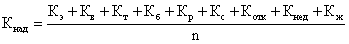 где n - число показателей, учтенных в числителе.1.11. Оценка надежности систем теплоснабженияВ зависимости от полученных показателей надежности системы теплоснабжения с точки зрения надежности могут быть оценены как:• высоконадежные - более 0,9;• надежные - 0,75 - 0,89;• малонадежные - 0,5 - 0,74;• ненадежные - менее 0,5.Системы теплоснабжения, признанные по общему показателю надежности высоконадежными и надежными, в части обеспечения элементной надежности внешними системами электро-, водо-, топливоснабжения источников тепловой энергии по п.п. 1.1., 1.2. и 1.3. могут признаваться ненадежными.Расчет показателей надежности выполнен в отношении системы теплоснабжения г. Лыткарино с учетом вышеуказанных показателей. В целях указанного расчета приняты следующие допущения: - учитывается информация по системе теплоснабжения, обслуживаемой МП «Лыткаринская теплосеть» (ввиду отсутствия полноценной и достоверной информации об иных системах теплоснабжения города);- при отсутствии достоверной информации по тем или иным параметрам, они не учитываются в расчетах.Результат расчетов представлен в таблице 40.Таблица 40Расчеты показали, что при существующей ситуации в г. Лыткарино система теплоснабжения характеризуется как малонадежная. К 2028 г. ожидается существенное повышение надежности системы теплоснабжения города (оценка – высоконадежная).Надежность системы теплоснабжения г. Лыткарино целесообразно обеспечить за счет реализации следующих мероприятий:- увеличения мощности источников тепловой энергии для обеспечения существующих и перспективных потребителей с учетом резервных запасов; - замены ветхих сетей (в том числе с увеличением их диаметра и применения трубопроводов с более высоким термическим сопротивлением изоляции).Глава 9. Обоснование инвестиций в строительство, реконструкцию и техническое перевооружениеВ таблицах 41, 42 приведены общие сведения о необходимых мероприятиях по развитию системы теплоснабжения г.Лыткарино и капитальных вложениях для их реализации. Сроки реализации мероприятий определены исходя из планируемых сроков ввода объектов капитального строительства.Мероприятия, реализуемые для подключения новых потребителей, разработаны исходя из того, что теплоснабжающие организации обеспечивают требуемую для подключения мощность, и обеспечивают прокладку сетей теплоснабжения до границ участка застройки. От границ участка застройки и непосредственно до объектов строительства прокладку необходимых коммуникаций осуществляет застройщик. Точка подключения находится на границе участка застройки, что отражается в договоре на подключение. Построенные застройщиком сети передаются в муниципальную собственность в установленном порядке по соглашению сторон.Состав мероприятий на конкретном объекте детализируется после разработки проектной документации (при необходимости после проведения энергетических обследований).Стоимость мероприятий определена на основании сметных расчетов, оценок экспертов, прейскурантов поставщиков оборудования и открытых источников информации с учетом уровня цен на 2014 г. Стоимость мероприятий учитывает проектно-изыскательские работы.Часть 1. Источники тепловой энергииТаблица 41Таблица 41 (продолжение)Часть 2. Тепловые сети, сооружения на них и тепловые пунктыТаблица 42Таблица 42 (продолжение)Реализация разработанных мероприятий направлена как на повышение качества и надежности теплоснабжения потребителей, так и на снижение расходов на тепловую энергию, что позволяет говорить о снижении эксплуатационных затрат за счет экономии топлива и электроэнергии.Увеличение затрат теплоснабжающих организаций за счет роста амортизационных отчислений учтено только по мероприятиям, финансируемым за счет инвестиционных составляющих, т.к. имущество, приобретенное (созданное) с использованием бюджетных средств целевого финансирования, не подлежит амортизации (ст.256 Налогового кодекса РФ). Соответственно по тем мероприятиям, где источником финансирования планируется бюджеты всех уровней, расходы на амортизацию не учитывались.В таблице 43 приведены общие сведения об изменении эксплуатационных затрат по обслуживанию систем теплоснабжения и ценовых последствиях для потребителей в результате реализации мероприятий по строительству, реконструкции и техническому перевооружению системы теплоснабжения г.Лыткарино.Таблица 43Как видно из таблицы, за счет экономии затрат на топливо и электроэнергию, а также с учетом роста полезного отпуска тепловой энергии потребителям, тариф на тепловую энергию имеет тенденцию к снижению.Глава 10. Обоснование предложения по определению единой теплоснабжающей организацииСогласно Правилам организации теплоснабжения в Российской Федерации, утвержденным Постановлением Правительства Российской Федерации от 08.08.2012 г. № 808 «Об организации теплоснабжения в Российской Федерации и о внесении изменений в некоторые акты Правительства Российской Федерации», критериями определения единой теплоснабжающей организации (далее – ЕТО) являются:владение на праве собственности или ином законном основании источниками тепловой энергии с наибольшей тепловой мощностью и (или) тепловыми сетями с наибольшей емкостью в границах зоны деятельности единой теплоснабжающей организации;размер собственного капитала;способность в лучшей мере обеспечить надежность теплоснабжения в соответствующей системе теплоснабжения.В таблице 44 представлены сводные данные, характеризующие указанные критерии теплоснабжающих организаций г.Лыткарино.Таблица 44№ п/пНаименование источника тепловой энергииМарка котловТип котлаВид топливаВид топливаГод ввода в эксплуатациюУстановленная мощность, Гкал/чРасполагаемая мощность, Гкал/чСредний КПД котлов, %Расход теплоты на собственные нужды, %Мощность нетто, Гкал/чМаксимальная присоединенная нагрузка, Гкал/чТип системы ХВОУчет тепловой энергии, отпущенной в сетьСреднегодовая загрузка оборудования, дней в годСреднегодовая загрузка оборудования, дней в годСреднегодовая загрузка оборудования, дней в год№ п/пНаименование источника тепловой энергииМарка котловТип котлаосновноерезервноеГод ввода в эксплуатациюУстановленная мощность, Гкал/чРасполагаемая мощность, Гкал/чСредний КПД котлов, %Расход теплоты на собственные нужды, %Мощность нетто, Гкал/чМаксимальная присоединенная нагрузка, Гкал/чТип системы ХВОУчет тепловой энергии, отпущенной в сетьв работев ремонтев резерве1МП "Лыткаринская теплосеть"1.1.Котельная №1ПТВМ-50водогр.газмазут198050,0050,0090,600,9549,53118,03Na-катионированиеИрникон ТС-20034410111.1.Котельная №1ПТВМ-50водогр.газмазут198050,0050,0090,600,9549,53118,03Na-катионированиеКМ-5м-Б212211741.2.Котельная №2 "Очистные сооружения"Е 1/9пар.газотсутствует19740,600,6081,494,220,570,45Na-катионированиеотсутствует120102351.2.Котельная №2 "Очистные сооружения"Е 1/9пар.газотсутствует19740,600,6081,494,220,570,45Na-катионированиеотсутствует92102631.3.Котельная №3 "Кормоцех"ЗИО-60водогр.газотсутствует19750,600,6082,802,050,592,56Na-катионированиеотсутствует184101711.3.Котельная №3 "Кормоцех"ЗИО-60водогр.газотсутствует19750,600,6082,802,050,592,56Na-катионированиеотсутствует184101711.3.Котельная №3 "Кормоцех"ЗИО-60водогр.газотсутствует19750,600,6082,802,050,592,56Na-катионированиеотсутствует181101741.3.Котельная №3 "Кормоцех"ЗИО-60водогр.газотсутствует19750,600,6082,802,050,592,56Na-катионированиеотсутствует181101741.3.Котельная №3 "Кормоцех"ЗИО-60водогр.газотсутствует19750,600,6082,802,050,592,56Na-катионированиеотсутствует151102041.3.Котельная №3 "Кормоцех"ЗИО-60водогр.газотсутствует19750,600,6082,802,050,592,56Na-катионированиеотсутствует182101731.3.Котельная №3 "Кормоцех"ЗИО-60водогр.газотсутствует19750,600,6082,802,050,592,56Na-катионированиеотсутствует151102041.3.Котельная №3 "Кормоцех"ЗИО-60водогр.газотсутствует19750,600,6082,802,050,592,56Na-катионированиеотсутствует92102631.4.Котельная №4 "Промзона"ЗИО-60водогр.газотсутствует19670,600,6082,801,980,592,00Na-катионированиеотсутствует181101741.4.Котельная №4 "Промзона"ЗИО-60водогр.газотсутствует19670,600,6082,801,980,592,00Na-катионированиеотсутствует212101431.4.Котельная №4 "Промзона"ЗИО-60водогр.газотсутствует19670,600,6082,801,980,592,00Na-катионированиеотсутствует121102341.4.Котельная №4 "Промзона"ЗИО-60водогр.газотсутствует19670,600,6082,801,980,592,00Na-катионированиеотсутствует29410611.4.Котельная №4 "Промзона"ЗИО-60водогр.газотсутствует19670,600,6082,801,980,592,00Na-катионированиеотсутствует181101741.4.Котельная №4 "Промзона"ЗИО-60водогр.газотсутствует19670,600,6082,801,980,592,00Na-катионированиеотсутствует92102631.5.Котельная №5 "ЗИЛ"НР-18водогр.газотсутствует19760,600,6082,812,120,591,57Na-катионированиеотсутствует181101741.5.Котельная №5 "ЗИЛ"НР-18водогр.газотсутствует19760,600,6082,812,120,591,57Na-катионированиеотсутствует86102691.5.Котельная №5 "ЗИЛ"НР-18водогр.газотсутствует19760,600,6082,812,120,591,57Na-катионированиеотсутствует122102331.5.Котельная №5 "ЗИЛ"НР-18водогр.газотсутствует19760,600,6082,812,120,591,57Na-катионированиеотсутствует92102632ОАО "ЛЗОС"2.1.Котельная ЛЗОСн/дн/дгазн/дн/дн/дн/дн/дн/д23,2626,48н/дМКТСн/дн/дн/д№ п/пНаименование источника тепловой энергииНаименование вспомогательного оборудованияМарка насосовТип электродвигателяЧисло насосов, одновременно находящихся в работе, шт.Производительность насоса, куб.м/чНапор насоса, мСредний КПД насосной установки, %1МП "Лыткаринская теплосеть"1.1.Котельная №1Насос сырой воды4 К-12 АА 02-51-2У3285,0028,00н/д1.1.Котельная №1Насос раствора соли1,5 х 6Д1-УЧА 031-2М28,5018,50н/д1.1.Котельная №1Насос рабочей водыКС 12-50/ 2ВАО-41-2 У2212,0050,00н/д1.1.Котельная №1Насос подпиточный 1К-80-50-2005АМХ160S2У3250,0050,0065,001.1.Котельная №1Насос рециркуляционный Нку 250А 02-814 У33250,0032,00н/д1.1.Котельная №1Насос сетевой1 Д1250-125б5АН355ВЧУ311030,0087,0070,001.1.Котельная №1Насос сетевойСЭ-800/100-11-с5АН 355АЧ2800,00100,0080,001.1.Котельная №1Насос сетевойNKG 200-315/282-А2-F-A-BAGE 3 МОТ1LA8317-2PC90-ZNо2810,0096,00н/д1.1.Котельная №1Насосы мазуто-насосной1.1.Котельная №1Насос артезианский глубинный12 НА-9 ХЧВАОФ62-4-92280,0043,00н/д1.1.Котельная №1Насос циркуляционныйШ-40-6-18/4б4А13256У3218,0040,00н/д1.1.Котельная №1Насос трех винтовой3В 16/254А180S2У3222,00250,0075,001.2.Котельная №2 "Очистные сооружения"Насос конденсатныйК 8/18н/д28,0018,0053,001.2.Котельная №2 "Очистные сооружения"Насос циркуляционныйК 80-65-1605АИ112М2н/д50,0032,00н/д1.2.Котельная №2 "Очистные сооружения"Насос циркуляционныйСД 16/25н/д150,0020,00н/д1.2.Котельная №2 "Очистные сооружения"Насос циркуляционныйК 45/30АО 2-42-2145,0030,00н/д1.2.Котельная №2 "Очистные сооружения"Насос питательныйАН-2/16н/д22,0016,00н/д1.3.Котельная №3 "Кормоцех"Насос сетевойК 160/30АИР180МЧ2160,0030,0075,001.3.Котельная №3 "Кормоцех"Насос подпиточныйК 20/30 У31АИР100S2220,0030,0064,001.3.Котельная №3 "Кормоцех"Насос сетевой воды "котел-бойлер"К 80-65-160АИР112М2250,0032,0070,001.4.Котельная №4 "Промзона"Насос сетевойК 160/30АИР180 мч2160,0030,0075,001.4.Котельная №4 "Промзона"Насос подпиточный К 20/30АИР100S2220,0030,0064,001.4.Котельная №4 "Промзона"Насос циркуляционныйГВС К 45/30АИР112М2245,0030,00н/д1.4.Котельная №4 "Промзона"Насос сетевой воды "котел-бойлер"К 45/30АИР112М2145,0030,00н/д1.4.Котельная №4 "Промзона"Насос сетевой воды "котел-бойлер"К 80-65-160АИР112М2У3150,0032,0070,001.5.Котельная №5 "ЗИЛ"Насос сетевойК 90/35 ААМ160S2185,0028,0072,001.5.Котельная №5 "ЗИЛ"Насос сетевойК100-80-160АИР112М22100,0032,0073,001.5.Котельная №5 "ЗИЛ"Насос циркуляционныйГВС К 45/30н/д145,0030,00н/д1.5.Котельная №5 "ЗИЛ"Насос циркуляционныйГВС ВК 2/26А-У2АИР100L27,2026,00н/д2ОАО "ЛЗОС"2.1.Котельная  ЛЗОСн/дн/дн/дн/дн/дн/дн/д№№ п/пПротяженность тепловых сетей по г. Лыткарино, мНаружный диаметр тепловых сетей, ммНаружный диаметр тепловых сетей, ммНаружный диаметр тепловых сетей, ммНаружный диаметр тепловых сетей, ммНаружный диаметр тепловых сетей, ммНаружный диаметр тепловых сетей, ммНаружный диаметр тепловых сетей, ммНаружный диаметр тепловых сетей, ммНаружный диаметр тепловых сетей, ммНаружный диаметр тепловых сетей, ммНаружный диаметр тепловых сетей, ммНаружный диаметр тепловых сетей, ммНаружный диаметр тепловых сетей, ммНаружный диаметр тепловых сетей, ммДоля, %№№ п/пПротяженность тепловых сетей по г. Лыткарино, м21-5057-6375/7689/90108/110133/140159,0219,0273,0325/377426,0529,0630,0ИтогоДоля, %1По способу прокладки, м:2482,011172,86004,916581,418566,38469,715107,99635,23125,73107,61952,04116,086,0100407,5100,01непроходной канал1709,57571,53922,610168,912632,84616,97459,04966,01406,02424,0456,02850,0060183,259,91проходной канал278,01203,0698,02152,02359,0594,02477,0528,00000010289,010,21бесканальная прокладка, битумперлитовая изоляция42,0632,010,0300,0510,0352,0608,0634,0000003088,03,11надземная136,0176,0148,092,049,0308,0669,0640,0172,0112,00002502,02,51бесканальная прокладка, ППУ- изоляции200,0832,0503,42627,02585,22077,23836,92867,21547,7571,61496,01266,086,020496,220,41бесканальная прокладка, изопрофлекс116,5758,3722,91241,5430,3521,658,00000003849,13,81Доля по диаметру, %2,511,16,016,518,58,415,09,63,13,11,94,10,1100,0-2Протяженность тепловых сетей по видам систем, м2482,011172,86004,916581,418566,38469,715107,99635,23125,73107,61952,04116,086,0100407,5100,02Тепловые сети отопления830,07150,03753,611233,813423,37039,710996,99555,22997,73107,61952,04116,086,076241,875,92Тепловые сети на горячего водоснабжения (подающие)600,01309,51101,32481,52951,01008,32540,080,0128,0000012199,612,22Тепловые сети на горячего водоснабжения (обратные)1052,02713,31150,02866,12192,0421,71571,000000011966,111,9№№ п/пПротяженность тепловых сетей от котельной № 1, мНаружный диаметр тепловых сетей, ммНаружный диаметр тепловых сетей, ммНаружный диаметр тепловых сетей, ммНаружный диаметр тепловых сетей, ммНаружный диаметр тепловых сетей, ммНаружный диаметр тепловых сетей, ммНаружный диаметр тепловых сетей, ммНаружный диаметр тепловых сетей, ммНаружный диаметр тепловых сетей, ммНаружный диаметр тепловых сетей, ммНаружный диаметр тепловых сетей, ммНаружный диаметр тепловых сетей, ммНаружный диаметр тепловых сетей, ммНаружный диаметр тепловых сетей, мм№№ п/пПротяженность тепловых сетей от котельной № 1, м21-5057-6375/7689/90108/110133/140159219273325/377426529630Итого1По способу прокладки, м:1060,57587,34257,713215,610892,25868,010167,86852,22369,71411,61624,03224,086,068616,61непроходной канал542,04708,02720,07726,76283,72932,45828,03530,0650,0728,0456,01958,00,038062,81проходной канал278,01190,0688,02129,02057,0568,02462,0513,00,00,00,00,00,09885,01бесканальная прокладка, битумперлитовая изоляция6,0498,010,0296,0296,080,054,080,00,00,00,00,00,01320,01надземная136,0176,0148,092,049,0308,083,054,0172,0112,00,00,00,01330,01бесканальная прокладка, ППУ- изоляции0,0716,0225,42037,01864,21458,01682,82675,21547,7571,61168,01266,086,015297,91бесканальная прокладка, изопрофлекс98,5299,3466,3934,9342,3521,658,00,00,00,00,00,00,02720,92Протяженность тепловых сетей по видам систем, м1060,57587,34257,713215,610892,25868,010167,86852,22369,71411,61624,03224,086,068616,62Тепловые сети отопления430,04201,02338,08322,67138,24808,07767,86772,22241,71411,61624,03224,086,050365,12Тепловые сети на горячего водоснабжения (подающие)177,01104,0920,32141,92350,0706,31649,080,0128,00,00,00,00,09256,52Тепловые сети на горячего водоснабжения (обратные)453,52282,3999,42751,11404,0353,7751,00,00,00,00,00,00,08995,0№№ п/пПротяженность тепловых сетей от котельной № 2, мНаружный диаметр тепловых сетей, ммНаружный диаметр тепловых сетей, ммНаружный диаметр тепловых сетей, ммНаружный диаметр тепловых сетей, ммНаружный диаметр тепловых сетей, ммНаружный диаметр тепловых сетей, ммНаружный диаметр тепловых сетей, ммНаружный диаметр тепловых сетей, ммНаружный диаметр тепловых сетей, ммНаружный диаметр тепловых сетей, ммНаружный диаметр тепловых сетей, ммНаружный диаметр тепловых сетей, ммНаружный диаметр тепловых сетей, ммНаружный диаметр тепловых сетей, мм№№ п/пПротяженность тепловых сетей от котельной № 2, м21-5057-6375/7689/90108/110133/140159219273325/377426529630Итого1По способу прокладки, м:176,0979,0170,0548,0234,00,00,00,00,00,00,00,00,02107,01непроходной канал176,0979,0170,0548,0234,00,00,00,00,00,00,00,00,02107,01проходной канал0,00,00,00,00,00,00,00,00,00,00,00,00,00,01бесканальная прокладка, битумперлитовая изоляция0,030,00,00,00,00,00,00,00,00,00,00,00,030,01надземная0,00,00,00,00,00,00,00,00,00,00,00,00,00,01бесканальная прокладка, ППУ- изоляции0,00,00,00,00,00,00,00,00,00,00,00,00,00,01бесканальная прокладка, изопрофлекс0,00,00,00,00,00,00,00,00,00,00,00,00,00,02Протяженность тепловых сетей по видам систем, м176,0979,0170,0548,0234,00,00,00,00,00,00,00,00,02107,02Тепловые сети отопления176,0979,0170,0548,0234,00,00,00,00,00,00,00,00,02107,02Тепловые сети на горячего водоснабжения (подающие)0,00,00,00,00,00,00,00,00,00,00,00,00,00,02Тепловые сети на горячего водоснабжения (обратные)0,00,00,00,00,00,00,00,00,00,00,00,00,00,0№№ п/пПротяженность тепловых сетей от котельной № 3, мНаружный диаметр тепловых сетей, ммНаружный диаметр тепловых сетей, ммНаружный диаметр тепловых сетей, ммНаружный диаметр тепловых сетей, ммНаружный диаметр тепловых сетей, ммНаружный диаметр тепловых сетей, ммНаружный диаметр тепловых сетей, ммНаружный диаметр тепловых сетей, ммНаружный диаметр тепловых сетей, ммНаружный диаметр тепловых сетей, ммНаружный диаметр тепловых сетей, ммНаружный диаметр тепловых сетей, ммНаружный диаметр тепловых сетей, ммНаружный диаметр тепловых сетей, мм№№ п/пПротяженность тепловых сетей от котельной № 3, м21-5057-6375/7689/90108/110133/140159219273325/377426529630Итого1По способу прокладки, м:218,0283,0410,0212,0697,01028,0650,00,00,00,00,00,00,03498,01непроходной канал0,014,0304,00,0556,010,010,00,00,00,00,00,00,0894,01проходной канал0,013,00,013,026,00,00,00,00,00,00,00,00,052,01бесканальная прокладка, битумперлитовая изоляция0,00,00,00,00,0554,0554,00,00,00,00,00,00,01108,01надземная0,00,00,00,00,086,086,00,00,00,00,00,00,0172,01бесканальная прокладка, ППУ- изоляции200,00,00,068,0115,0378,00,00,00,00,00,00,00,0761,01бесканальная прокладка, изопрофлекс18,0256,0106,0131,00,00,00,00,00,00,00,00,00,0511,02Протяженность тепловых сетей по видам систем, м218,0283,0410,0212,0697,01028,0650,00,00,00,00,00,00,03498,02Тепловые сети отопления0,014,0304,068,0419,0378,0650,00,00,00,00,00,00,01833,02Тепловые сети на горячего водоснабжения (подающие)100,019,0106,0144,0139,0325,00,00,00,00,00,00,00,0833,02Тепловые сети на горячего водоснабжения (обратные)118,0250,00,00,0139,0325,00,00,00,00,00,00,00,0832,0№№ п/пПротяженность тепловых сетей от котельной № 4, мНаружный диаметр тепловых сетей, ммНаружный диаметр тепловых сетей, ммНаружный диаметр тепловых сетей, ммНаружный диаметр тепловых сетей, ммНаружный диаметр тепловых сетей, ммНаружный диаметр тепловых сетей, ммНаружный диаметр тепловых сетей, ммНаружный диаметр тепловых сетей, ммНаружный диаметр тепловых сетей, ммНаружный диаметр тепловых сетей, ммНаружный диаметр тепловых сетей, ммНаружный диаметр тепловых сетей, ммНаружный диаметр тепловых сетей, ммНаружный диаметр тепловых сетей, мм№№ п/пПротяженность тепловых сетей от котельной № 4, м21-5057-6375/7689/90108/110133/140159219273325/377426529630Итого1По способу прокладки, м:41,0594,068,0204,0884,0272,01048,0716,00,00,00,00,00,03327,01непроходной канал5,094,068,0200,0740,00,0548,0216,00,00,00,00,00,01871,01проходной канал0,00,00,00,00,00,00,00,00,00,00,00,00,00,01бесканальная прокладка, битумперлитовая изоляция36,00,00,04,0144,0272,00,00,00,00,00,00,00,0456,01надземная0,0500,00,00,00,00,0500,0500,00,00,00,00,00,01500,01бесканальная прокладка, ППУ- изоляции0,00,00,00,00,00,00,00,00,00,00,00,00,00,01бесканальная прокладка, изопрофлекс0,00,00,00,00,00,00,00,00,00,00,00,00,00,02Протяженность тепловых сетей по видам систем, м41,094,068,0204,0884,0272,01048,0716,00,00,00,00,00,03327,02Тепловые сети отопления0,094,068,0204,0620,0136,0166,0716,00,00,00,00,00,02004,02Тепловые сети на горячего водоснабжения (подающие)23,00,00,00,0132,068,0441,00,00,00,00,00,00,0664,02Тепловые сети на горячего водоснабжения (обратные)18,00,00,00,0132,068,0441,00,00,00,00,00,00,0659,0№№ п/пПротяженность тепловых сетей от котельной № 5, мНаружный диаметр тепловых сетей, ммНаружный диаметр тепловых сетей, ммНаружный диаметр тепловых сетей, ммНаружный диаметр тепловых сетей, ммНаружный диаметр тепловых сетей, ммНаружный диаметр тепловых сетей, ммНаружный диаметр тепловых сетей, ммНаружный диаметр тепловых сетей, ммНаружный диаметр тепловых сетей, ммНаружный диаметр тепловых сетей, ммНаружный диаметр тепловых сетей, ммНаружный диаметр тепловых сетей, ммНаружный диаметр тепловых сетей, ммНаружный диаметр тепловых сетей, мм№№ п/пПротяженность тепловых сетей от котельной № 5, м21-5057-6375/7689/90108/110133/140159219273325/377426529630Итого1По способу прокладки, м:910,5412,573,0213,0818,0732,590,0486,00,00,00,00,00,03735,51непроходной канал910,5412,573,0213,0818,0732,590,0486,00,00,00,00,00,03735,51проходной канал0,00,00,00,00,00,00,00,00,00,00,00,00,00,01бесканальная прокладка, битумперлитовая изоляция0,00,00,00,00,00,00,00,00,00,00,00,00,00,01надземная0,00,00,00,00,00,00,00,00,00,00,00,00,00,01бесканальная прокладка, ППУ- изоляции0,00,00,00,00,00,00,00,00,00,00,00,00,00,01бесканальная прокладка, изопрофлекс0,00,00,00,00,00,00,00,00,00,00,00,00,00,02Протяженность тепловых сетей по видам систем, м910,5412,573,0213,0818,0732,590,0486,00,00,00,00,00,03735,52Тепловые сети отопления148,0288,042,0176,0160,0498,590,0486,00,00,00,00,00,01888,52Тепловые сети на горячего водоснабжения (подающие)300,083,531,031,0212,0234,00,00,00,00,00,00,00,0891,52Тепловые сети на горячего водоснабжения (обратные)462,541,00,06,0446,00,00,00,00,00,00,00,00,0955,5№№ п/пПротяженность тепловых сетей от котельной ЛЗОС, мНаружный диаметр тепловых сетей, ммНаружный диаметр тепловых сетей, ммНаружный диаметр тепловых сетей, ммНаружный диаметр тепловых сетей, ммНаружный диаметр тепловых сетей, ммНаружный диаметр тепловых сетей, ммНаружный диаметр тепловых сетей, ммНаружный диаметр тепловых сетей, ммНаружный диаметр тепловых сетей, ммНаружный диаметр тепловых сетей, ммНаружный диаметр тепловых сетей, ммНаружный диаметр тепловых сетей, ммНаружный диаметр тепловых сетей, ммНаружный диаметр тепловых сетей, мм№№ п/пПротяженность тепловых сетей от котельной ЛЗОС, м21-5057-6375/7689/90108/110133/140159219273325/377426529630Итого1По способу прокладки, м:76,01817,01026,22188,85041,11219,23152,1931,0756,01696,0328,0892,00,019123,41непроходной канал76,01394,0587,61481,24001,1952,0983,0724,0756,01696,00,0892,00,013542,91проходной канал0,00,010,010,0276,026,015,015,00,00,00,00,00,0352,01бесканальная прокладка, битумперлитовая изоляция0,0104,00,00,070,00,00,00,00,00,00,00,00,0174,01надземная0,00,00,00,00,00,00,00,00,00,00,00,00,00,01бесканальная прокладка, ППУ- изоляции0,0116,0278,0522,0606,0241,22154,1192,00,00,0328,00,00,04437,31бесканальная прокладка, изопрофлекс0,0203,0150,6175,688,00,00,00,00,00,00,00,00,0617,22Протяженность тепловых сетей по видам систем, м76,01817,01026,22188,85041,11219,23152,1931,0756,01696,0328,0892,00,019123,42Тепловые сети отопления76,01574,0831,61915,24852,11219,22973,1931,0756,01696,0328,0892,00,018044,22Тепловые сети на горячего водоснабжения (подающие)0,0103,044,0164,6118,00,0125,00,00,00,00,00,00,0554,62Тепловые сети на горячего водоснабжения (обратные)0,0140,0150,6109,071,00,054,00,00,00,00,00,00,0524,6Номер ЦТППродолжительность работы ЦТП в период регулирования, чМарка насосаТип электродвигателяПараметры работы в период с характерной температурой наружного воздухаПараметры работы в период с характерной температурой наружного воздухаПараметры работы в период с характерной температурой наружного воздухаПараметры работы в период с характерной температурой наружного воздухаПараметры работы в период с характерной температурой наружного воздухаПараметры работы в период с характерной температурой наружного воздухаПараметры работы в период с характерной температурой наружного воздухаНомер ЦТППродолжительность работы ЦТП в период регулирования, чМарка насосаТип электродвигателяХарактерная температура наружного воздуха, градЧисло насосов, од повременно находящихся в работе, шт.Нормативный расход теплоносителя через насосную станцию (ЦТП), т/чПодача насоса, куб.м/чНапор насоса, мКПД насоса, %Число часов работы насосов, чГородская котельная №1, график 130/70Городская котельная №1, график 130/70Городская котельная №1, график 130/70Городская котельная №1, график 130/70Городская котельная №1, график 130/70Городская котельная №1, график 130/70Городская котельная №1, график 130/70Городская котельная №1, график 130/70ЦТП 18256К160/204 AM-3,5120020095755112ЦТП 2а8256ВК2/26АУ4А-3,51202030705112ЦТП-28256К 90/35УА132 М24,11858528,6775112ЦТП 18256К20/30-У24 AM4,11202030638256ЦТП 1 а8256К160/204АМ4,1115015015848256ЦТП 1а8256К 90/35УА132 М2-3,51858528,6775112ЦТП 1а8256К 90/554А160М24,11909043755112ЦТП 28256К 90/35УА132 М24,11858528,6778256ЦТП 28256К 90/55А02-52-24,11909034688256ЦТП 2а8256К 90/35УА132 М24,11858528,6778256ЦТП 2а8256К 90/35УА132 М2-3,51858528,6775112ЦТП 2а8256К 90/20АО 2-42-2-3,51909020785112ЦТП 2а8256К100-65-250/8АНО-180-3,5110010050685112ЦТПЗ8256К 90/55АО 2-71-24,11909034688256ЦТП 38256К 90/55АО 2-71-2-3,51909034685112ЦТП 38256К 45/304А112М2УЗ-3,51454530705112ЦТП За8256К160/204A160S4-3,5116216220815112ЦТП За8256К160/304A180S4-3,5114014022785112ЦТП За8256К160/304А180М44,1114014028,6788256ЦТП 48256К 90/35УА132 М24,11858528,6778256ЦТП 48256К 90/55УО 2-52-24,11909034658256ЦТП 48256К 45/30А 02-42-24,11454530706500ЦТП 58256К 45/30А 02-42-2-3,51454530705112ЦТП 58256КМ 65-504А100 S24,11454530708256ЦТП 68256К 90/35УА132 М2-3,51858528,6685112ЦТП 68256К 90/854А180 S24,11909055688256Городская котельная №1,  график 105/70 Городская котельная №1,  график 105/70 Городская котельная №1,  график 105/70 Городская котельная №1,  график 105/70 Городская котельная №1,  график 105/70 Городская котельная №1,  график 105/70 Городская котельная №1,  график 105/70 Городская котельная №1,  график 105/70 Городская котельная №1,  график 105/70 Городская котельная №1,  график 105/70 Городская котельная №1,  график 105/70 ЦТП 178256К 90/554А160М2-3,51909043705112ЦТП 178256К160/304A160S44,1232416220708256ЦТП 178256К 90/354А160М2-3,51909035705112ЦТП 78256К 45/30А 02-42-2-3,51434330685112ЦТП 78256К 90/554А160 М24,11909055688256ЦТП 78256К 90/55А 02-52-2-3,51909055685112Городская котельная №1, график 95/70 Городская котельная №1, график 95/70 Городская котельная №1, график 95/70 Городская котельная №1, график 95/70 Городская котельная №1, график 95/70 Городская котельная №1, график 95/70 Городская котельная №1, график 95/70 Городская котельная №1, график 95/70 ЦТП 88256К 45/30А 02-42-2-3,51454530705112ЦТП 88256СД 50/564А 180 524,11909055708256Котельная №3, график 95/70, 65/50 Мкр. 6Котельная №3, график 95/70, 65/50 Мкр. 6Котельная №3, график 95/70, 65/50 Мкр. 6Котельная №3, график 95/70, 65/50 Мкр. 6Котельная №3, график 95/70, 65/50 Мкр. 6Котельная №3, график 95/70, 65/50 Мкр. 6Котельная №3, график 95/70, 65/50 Мкр. 6ЦТП8256К 45/304А-3,51454530705112ЦТП8256К 90/354А4,11909030778256Котельная №4, график 95/70,65/50 Котельная №4, график 95/70,65/50 Котельная №4, график 95/70,65/50 Котельная №4, график 95/70,65/50 Котельная №4, график 95/70,65/50 Котельная №4, график 95/70,65/50 Котельная №4, график 95/70,65/50 Котельная №4, график 95/70,65/50 ЦТП8520К 45/30АИРМ44,11454530708256Котельная №5, график 95/70, 65/50 Котельная №5, график 95/70, 65/50 Котельная №5, график 95/70, 65/50 Котельная №5, график 95/70, 65/50 Котельная №5, график 95/70, 65/50 Котельная №5, график 95/70, 65/50 Котельная №5, график 95/70, 65/50 Котельная №5, график 95/70, 65/50 ЦТП8520К 45/304АИР112М4,11454530708520Котельная ЛЗОС, график 130/70Котельная ЛЗОС, график 130/70Котельная ЛЗОС, график 130/70Котельная ЛЗОС, график 130/70Котельная ЛЗОС, график 130/70Котельная ЛЗОС, график 130/70Котельная ЛЗОС, график 130/70Котельная ЛЗОС, график 130/70ЦТП 108256К20/30-У24A100S2Y34,11202030638256ЦТП 108256К20/30-У2К 20/30 -У2-3,51202030632800ЦТП 108256КМ 65-60А 02-3,51252532635112ЦТП 10а8256К 90/204А112М2УЗ-3,51909020782800ЦТП 10а5112К 90/204A160S2-3,51909020785112ЦТП 10а8256КМ 45/554A160S24,11454555638256ЦТП 10а8256КМ 45/554A160S2-3,51454555632800Наименование показателя2010 г.2011 г.Отклонение 2011/2010 гг.2012 г.Отклонение 2012/2011 гг.Отклонение 2012/2010 гг.Отпуск тепловой энергии в сеть (с покупной энергией), 
тыс. Гкал383,404359,615-6,2357,267-0,7-6,8Потери тепловой энергии35,43535,7721,034,659-3,1-2,2Потери тепловой энергии, % от отпущенной тепловой энергии9,249,957,69,70-2,55,0Реализация тепловой энергии всего, 
тыс. Гкал347,969323,843-6,9322,604-0,4-7,3Наименование системы теплоснабжения г. ЛыткариноГодовые затраты и потери теплоносителя, куб,м (т)Годовые затраты и потери теплоносителя, куб,м (т)Годовые затраты и потери теплоносителя, куб,м (т)Годовые затраты и потери теплоносителя, куб,м (т)Годовые затраты и потери теплоносителя, куб,м (т)Годовые затраты и потери тепловой энергии, ГкалГодовые затраты и потери тепловой энергии, ГкалГодовые затраты и потери тепловой энергии, ГкалНаименование системы теплоснабжения г. Лыткаринос утечкойтехнологические затратытехнологические затратытехнологические затратывсегочерез изоляциюс затратами теплоносителявсегоНаименование системы теплоснабжения г. Лыткаринос утечкойна пусковое заполнениена регламентные испытаниявсеговсегочерез изоляциюс затратами теплоносителявсегоГородская кот. №1 130/70; г. Лыткарино31132,9911003,5781622,9262626,50433759,49515049,2781895,52916944,807Городская кот,№1 105/70; г, Лыткарино; Очистные сооружения307,2128,47523,92632,401339,613501,80817,942519,75Городская кот, №1 95/70; г, Лыткарино;82,92606,4586,45889,384101,0284,488105,516Городская кот, №1 65/50; г, Лыткарино;2708,80127,574131,62159,1942867,9954872,886132,5145005,4Кот, очистные №2 95/70; г, Лыткарино;165,7507,5697,569173,319484,074,961489,031Кот,кор,ц,№3 95/70, 65/50; Мкр, 6;735,3679,19547,02556,221791,5881224,27538,071262,345Кот, пром, №4 95/70,65/50; г, Лыткарино;844,245052,88152,881897,1261272,18643,5121315,698Кот, ЗИЛ №5 95/70, 65/50; г, Лыткарино;545,259036,33636,336581,5951215,95528,0631244,018Кот, ОАО "ЛЗОС" 65/50; г, Лыткарино;139,19810,3276,88517,212156,41166,2927,505173,797Кот, ОАО "ЛЗОС" 130/70; г, Лыткарино;10443,0620544,821544,82110987,8835993,986625,9336619,919В целом по предприятию47104,8111059,152480,453539,59750644,4130881,762798,5233680,28Категория потребителяКоличество приборов учета, ед.Количество приборов учета, ед.Категория потребителяТепловая энергияГорячая водаНаселение9778Бюджетные учреждения3973Прочие потребители7472Всего210223№ п/пНаименование источника тепловой энергииЗона действия источника тепловой энергии1МП "Лыткаринская теплосеть"МП "Лыткаринская теплосеть"1.1.Котельная №1Микрорайоны 1 (за исключением зоны действия Котельной ОАО "ЛЗОС"), 2, 3, 5 1.2.Котельная №2 "Очистные сооружения"Городские канализационные очистные сооружения МП "Водоканал":1.3.Котельная №3 "Кормоцех"Микрорайон 6, в части следующих объектов:1.3.Котельная №3 "Кормоцех"Петровское д.11.3.Котельная №3 "Кормоцех"Петровское д.31.3.Котельная №3 "Кормоцех"Петровское д.5а1.3.Котельная №3 "Кормоцех"Петровское д.231.3.Котельная №3 "Кормоцех"Петровское д.25 1.3.Котельная №3 "Кормоцех"Петровское д.221.3.Котельная №3 "Кормоцех"Школа №61.3.Котельная №3 "Кормоцех"Главная усадьба1.3.Котельная №3 "Кормоцех"Контора1.3.Котельная №3 "Кормоцех"Хлебопекарная1.3.Котельная №3 "Кормоцех"Торговый центр1.3.Котельная №3 "Кормоцех"м-н "Агробизнес"1.3.Котельная №3 "Кормоцех"Бойня1.4.Котельная №4 "Промзона"Микрорайон 6, в части следующих объектов:1.4.Котельная №4 "Промзона"Петровское д.51.4.Котельная №4 "Промзона"Петровское д.41.4.Котельная №4 "Промзона"Петровское д.91.4.Котельная №4 "Промзона"Петровское д.161.4.Котельная №4 "Промзона"Петровское д.171.4.Котельная №4 "Промзона"Петровское д.181.4.Котельная №4 "Промзона"Петровское д.21ввод11.4.Котельная №4 "Промзона"Петровское д.21ввод21.4.Котельная №4 "Промзона"Петровское д.24ввод11.4.Котельная №4 "Промзона"Петровское д.24ввод21.4.Котельная №4 "Промзона"Автогараж1.4.Котельная №4 "Промзона"Автогараж1.4.Котельная №4 "Промзона"Общежитие1.4.Котельная №4 "Промзона"ЦРМ1.4.Котельная №4 "Промзона"ООО Авигран1.4.Котельная №4 "Промзона"Храм СВВ.АПП.1.4.Котельная №4 "Промзона"ООО "Туюкан"1.5.Котельная №5 "ЗИЛ"Детский городок "ЗиЛ", в части следующих объектов:1.5.Котельная №5 "ЗИЛ"ЗИЛ городок д.37 1.5.Котельная №5 "ЗИЛ"ЗИЛ городок д.38 1.5.Котельная №5 "ЗИЛ"ЗИЛ городок д.311.5.Котельная №5 "ЗИЛ"ЗИЛ городок д.341.5.Котельная №5 "ЗИЛ"ЗИЛ городок д.351.5.Котельная №5 "ЗИЛ"ЗИЛ городок д.361.5.Котельная №5 "ЗИЛ"ЗИЛ городок д.241.5.Котельная №5 "ЗИЛ"ООО Спорт.комплекс (вкл. сауну 1, сауну 2)1.5.Котельная №5 "ЗИЛ"ООО Оригинал-С1.5.Котельная №5 "ЗИЛ"ООО Мол.цех1.5.Котельная №5 "ЗИЛ"ООО Гелион1.5.Котельная №5 "ЗИЛ"ООО "ГАЛБО"1.5.Котельная №5 "ЗИЛ"Гаражи2ОАО "ЛЗОС"ОАО "ЛЗОС"2.1.Котельная ЛЗОСМикрорайон 1, в части следующих объектов:2.1.Котельная ЛЗОСПарковая,12.1.Котельная ЛЗОСЛенина,2а2.1.Котельная ЛЗОСКафе «Очаг»2.1.Котельная ЛЗОСЛенина,12.1.Котельная ЛЗОСЛенина,32.1.Котельная ЛЗОСЛенина,52.1.Котельная ЛЗОСПарковая,42.1.Котельная ЛЗОСПарковая,62.1.Котельная ЛЗОСПарковая,122.1.Котельная ЛЗОСПарковая,182.1.Котельная ЛЗОСОктябрьская,32.1.Котельная ЛЗОСОктябрьская,52.1.Котельная ЛЗОСОктябрьская,92.1.Котельная ЛЗОСОктябрьская,112.1.Котельная ЛЗОСОктябрьская,132.1.Котельная ЛЗОСОктябрьская,152.1.Котельная ЛЗОСОктябрьская,172.1.Котельная ЛЗОСОктябрьская,192.1.Котельная ЛЗОСОктябрьская,212.1.Котельная ЛЗОСОктябрьская,252.1.Котельная ЛЗОСОктябрьская,182.1.Котельная ЛЗОСОктябрьская,30 2.1.Котельная ЛЗОСОктябрьская,202.1.Котельная ЛЗОСУхтомская,12.1.Котельная ЛЗОСУхтомская,32.1.Котельная ЛЗОСУхтомская,30 УВД2.1.Котельная ЛЗОСГараж УВД2.1.Котельная ЛЗОСУхтомская,52.1.Котельная ЛЗОСУхтомская,62.1.Котельная ЛЗОСУхтомская,72.1.Котельная ЛЗОСУхтомская,82.1.Котельная ЛЗОСУхтомская,92.1.Котельная ЛЗОСУхтомская,9а2.1.Котельная ЛЗОСУхтомская,102.1.Котельная ЛЗОСУхтомская,112.1.Котельная ЛЗОСУхтомская,122.1.Котельная ЛЗОСУхтомская,132.1.Котельная ЛЗОСУхтомская,142.1.Котельная ЛЗОСУхтомская,152.1.Котельная ЛЗОСУхтомская,162.1.Котельная ЛЗОСУхтомская,172.1.Котельная ЛЗОСУхтомская,182.1.Котельная ЛЗОСУхтомская,192.1.Котельная ЛЗОСУхтомская,202.1.Котельная ЛЗОСУхтомская,212.1.Котельная ЛЗОСУхтомская,222.1.Котельная ЛЗОСУхтомская,232.1.Котельная ЛЗОСУхтомская,252.1.Котельная ЛЗОСУхтомская,272.1.Котельная ЛЗОСУхтомская,292.1.Котельная ЛЗОСУхтомская,31/22.1.Котельная ЛЗОСКНС2.1.Котельная ЛЗОСНабережная,62.1.Котельная ЛЗОСНабережная,82.1.Котельная ЛЗОСНабережная,102.1.Котельная ЛЗОСНабережная,122.1.Котельная ЛЗОСНабережная,12а2.1.Котельная ЛЗОСНабережная,142.1.Котельная ЛЗОСНабережная,14а2.1.Котельная ЛЗОСНабережная,14б2.1.Котельная ЛЗОСНабережная,182.1.Котельная ЛЗОСНабережная,18а2.1.Котельная ЛЗОСНабережная,18б2.1.Котельная ЛЗОСНабережная,18в2.1.Котельная ЛЗОСНабережная,18/1 2.1.Котельная ЛЗОСНабережная,18/2 2.1.Котельная ЛЗОСНабережная,202.1.Котельная ЛЗОСНабережная,20а2.1.Котельная ЛЗОСНабережная,20б2.1.Котельная ЛЗОСНабережная,20в2.1.Котельная ЛЗОСНабережная,222.1.Котельная ЛЗОСНабережная,22а2.1.Котельная ЛЗОСНабережная,22б2.1.Котельная ЛЗОСНабережная,30/242.1.Котельная ЛЗОСПарковая,262.1.Котельная ЛЗОСПарковая,282.1.Котельная ЛЗОССафонова,22.1.Котельная ЛЗОССафонова,42.1.Котельная ЛЗОССафонова,62.1.Котельная ЛЗОССафонова,82.1.Котельная ЛЗОСГараж Пант.2.1.Котельная ЛЗОСТорг.т.у ж/д2.1.Котельная ЛЗОСУхтом.ООО"Власова"2.1.Котельная ЛЗОСООО «Вольта»2.1.Котельная ЛЗОСООО «МАРиС"2.1.Котельная ЛЗОССтолярка2.1.Котельная ЛЗОСБаня2.1.Котельная ЛЗОСШкола №3 (вкл. Пристройку)2.1.Котельная ЛЗОСДОУ №52.1.Котельная ЛЗОСсушка №12.1.Котельная ЛЗОСсушка №22.1.Котельная ЛЗОСДОУ №182.1.Котельная ЛЗОСсушка №12.1.Котельная ЛЗОСсушка №22.1.Котельная ЛЗОСДОУ №172.1.Котельная ЛЗОСсушка2.1.Котельная ЛЗОСДОУ №192.1.Котельная ЛЗОСсушка №12.1.Котельная ЛЗОСсушка №22.1.Котельная ЛЗОССафонова,2а (музыкальная школа)2.1.Котельная ЛЗОСД/к ц.молодежи2.1.Котельная ЛЗОСД/к ц.молодежи2.1.Котельная ЛЗОСООО «Торг.д»2.1.Котельная ЛЗОС«Копейка»2.1.Котельная ЛЗОСНаб.стоматол.Наименование источника тепловой энергииРасчетный элемент территориального деления, адрес (наименование) потребителя тепловой энергииСуществующее положениеСуществующее положениеСуществующее положениеНаименование источника тепловой энергииРасчетный элемент территориального деления, адрес (наименование) потребителя тепловой энергииСуществующее положениеСуществующее положениеСуществующее положениеНаименование источника тепловой энергииРасчетный элемент территориального деления, адрес (наименование) потребителя тепловой энергииМаксимальная нагрузка, Гкал/чМаксимальная нагрузка, Гкал/чМаксимальная нагрузка, Гкал/чНаименование источника тепловой энергииРасчетный элемент территориального деления, адрес (наименование) потребителя тепловой энергииГВСОтоплениеВентиляцияКотельная 1ЦТП 1а1,8703,835-Котельная 15 мкр кв-л 1 д.13 в.1-0,176-Котельная 15мкр кв-л 1 д.13 в.2-0,177-Котельная 15 мкр кв-л 1 д.12 в.1-0,176-Котельная 15 мкр кв-л 1 д.12 в.2-0,177-Котельная 1ГСК-51-0,209-Котельная 1КНС-0,063-Котельная 1ООО "Лукойл"-0,073-Котельная 1ГСК-53-0,314-Котельная 1ЦТП 10,8481,355-Котельная 1ЦТП 32,330--Котельная 15 мкр кв-л 1 д.1 в.1-0,153-Котельная 15 мкр кв-л 1 д.1 в.2-0,140-Котельная 15 мкр кв-л 1 д.1 в.3-0,140-Котельная 15 мкр кв-л 1 д.1 в.4-0,153-Котельная 15 мкр кв-л 1 д.3а "С-Центр"-0,326-Котельная 15 мкр кв-л 1 д.3 в.1-0,130-Котельная 15 мкр квл 1 д.3 в.2-0,120-Котельная 15 мкр кв-л 1 д.3 в.3-0,120-Котельная 15 мкр кв-л 1 д.3 в.4-0,130-Котельная 15 мкр кв-л 1 д.5а пристройка-0,134-Котельная 15 мкр кв-л 1 д.5а  -0,120-Котельная 15 мкр кв-л 1 д.5а лифт ремонт-0,0300,038Котельная 15 мкр кв-л 1 д.5 в.1-0,280-Котельная 15 мкр кв-л 1 д.5 в.2-0,253-Котельная 15 мкр кв-л 1 д.5 в.3-0,280-Котельная 15 мкр кв-л 1 д.7а пристройка-0,134-Котельная 15 мкр кв-л 1 д.7 в.1  -0,279-Котельная 15 мкр кв-л 1 д.7 в.1 л/кл-0,001-Котельная 15 мкр кв-л 1 д.7 в.2  -0,252-Котельная 15 мкр кв-л 1 д.7 в.2 л/кл-0,001-Котельная 15 мкр кв-л 1 д.7 в.3 -0,279-Котельная 15 мкр кв-л 1 д. 7 в.3 л/кл-0,001-Котельная 15 мкр кв-л 1 д.9 в.1-0,117-Котельная 15 мкр кв-л 1 д.9 в.2-0,112-Котельная 15 мкр кв-л 1 д.9 в.3-0,112-Котельная 15 мкр кв-л 1 д.9 ООО "РусКом"-0,017-Котельная 15 мкр кв-л 1 д.9 в.4-0,114-Котельная 15 мкр кв-л 1 д.8-0,444-Котельная 15 мкр кв-л 1 д.10 в.1  -0,170-Котельная 15 мкр кв-л 1 д.10 в.1 л/кл-0,001-Котельная 15 мкр кв-л 1 д.10 в.2  -0,155-Котельная 15 мкр кв-л 1 д.10 в.2 л/кл-0,001-Котельная 15 мкр кв-л 1 д.10 в.3  -0,155-Котельная 15 мкр кв-л 1 д.10 в.3 л/кл-0,001-Котельная 15 мкр кв-л 1 д.10 в.4  -0,170-Котельная 15 мкр кв-л 1 д.10 в.4 л/кл-0,001-Котельная 15 мкр кв-л 1 д.11-0,444-Котельная 15 мкр.кв.1д.220,2200,770-Котельная 15 мкр кв 1 ДОУ220,0240,204-Котельная 15 мкр кв.2 ООО "Т-Град"-0,077-Котельная 15 мкр кв.2 ООО "Т-Град"-0,028-Котельная 1Песчаная ЛАТП-0,029-Котельная 1ЦТП 20,800--Котельная 15 мкр кв-л 2 д.1 в.1-0,274-Котельная 15 мкр кв-л 2 д.1 в.2-0,275-Котельная 15 мкр кв-л 2 д.1 вставка-0,200-Котельная 15 мкр кв-л 2 д.2 в.1-0,273-Котельная 15 мкр кв-л 2 д.2 в.2-0,274-Котельная 1ДОУ 24-0,240-Котельная 1Бассейн "Лидер" П-10,2000,0620,605Котельная 1Бассейн "Лидер" П-2-0,085Котельная 1Гимназия № 7 П-1-0,5250,395Котельная 1Гимназия № 7 П-2--0,218Котельная 1Гимназия № 7 П-3--0,146Котельная 1Гимназия № 7 З-1--0,049Котельная 1Гимназия № 7 З-2--0,039Котельная 1Гимназия № 7 З-3--0,039Котельная 1Гимназия № 7 В3--0,040Котельная 15 мкр кв-л 2 д.3а (д/п-ка)-0,104-Котельная 15 мкр кв-л 2 д.3 в.1-0,272-Котельная 1 5 мкр кв-л2 д.3 в.2-0,271-Котельная 15 мкр ГСК "Темп"-0,263-Котельная 1Лесная,кафе "Калиновский"-0,019-Котельная 15 мкр кв-л 2 д.5-0,444-Котельная 15 мкр кв-л2 д.6-0,449-Котельная 15 мкр кв-л 2 д.7 в.1-0,370-Котельная 15 мкр кв-л 2 д.7 в.2-0,369-Котельная 15 мкр кв-л2 д.7а (мол.кух)-0,009-Котельная 15 мкр кв-л 2 д.8 в.1-0,138-Котельная 15 мкр кв-л 2 д.8 в.2-0,139-Котельная 15 мкр д.18 ООО "КОПЕЙКА"-0,1770,209Котельная 15 мкр кв-л 2 д.18 П-2---Котельная 15 мкр кв-л 2 д.18 ВЗ-1---Котельная 15 мкр кв-л 2 д.18 ВЗ-2---Котельная 15 мкр кв-л 2 д.18 ВЗ -3---Котельная 15 мкр кв-л 2 д.18 ВЗ-4---Котельная 1ЦТП 2а1,4363,838-Котельная 1Кв-л 2---Котельная 1Первомайская д.2 в.1-0,324-Котельная 1Первомайская д.2 в.2-0,162-Котельная 1Первомайская д.2 (Аптека)-0,007-Котельная 1Первомайская д.3/12 в.1-0,168-Котельная 1Первомайская д.3/12 в.2-0,330-Котельная 1Первомайская д.60,0040,289-Котельная 1Первомайская д.6а (ДОУ8)0,0160,064-Котельная 1Первомайская д.4-0,244-Котельная 1Первомайская д.6а (СДЮШОР)0,0020,064-Котельная 1Спортивная 5/1-0,349-Котельная 1Спортивная д.1-0,386-Котельная 1Спортивная д.3 в.1-0,300-Котельная 1Спортивная д.3 в.2-0,003-Котельная 1Спортивная СМУ-0,187-Котельная 1Первомайская д.10  -0,244-Котельная 1Спортивная 2в "Развитие"-0,025-Котельная 1Кв-л 3---Котельная 1Первомайская д.16-0,382-Котельная 1Первомайская д.18/5-0,345-Котельная 1Комсомольская д.3 (п-ка)0,0100,093-Котельная 1Советская д.80,2620,384-Котельная 1Советская д.8/10,2620,385-Котельная 1Советская д.8/20,2620,385-Котельная 1Спортивная д.9а (ДОУ 14)0,3200,102-Котельная 1Спортивная д.9-0,209-Котельная 1Комсомолькая д1/11-0,253-Котельная 1Спортивная д.4-0,164-Котельная 1Спортивая д.6-0,164-Котельная 1Кв-л 3а---Котельная 1ЦТП 3а2,864--Котельная 1Спортивная ДОУ 15-0,268-Котельная 1Кв-л 3а д.9 "Китай.кухня"-0,027-Котельная 1Кв-л 3а ДОУ 23 в.1-0,144-Котельная 1Кв-л 3а ДОУ 23 в.2-0,144-Котельная 1Кв-л 3а д.1а0,2270,315-Котельная 1Кв-л 3а д.2-0,423-Котельная 1Кв-л 3а д.3-0,345-Котельная 1Кв-л 3а д.4  -0,343-Котельная 1Кв-л 3а д.4 Диаклон-0,036-Котельная 1Кв-л 3а д.7а (Дом дор.мас.)-0,038-Котельная 1Кв-л 3а д.5  -0,258-Котельная 1Кв-л 3а д.5 МОУЦД Искат.-0,087-Котельная 1Кв-л 3а д.6-0,331-Котельная 1Кв-л 3а д.7-0,331-Котельная 1Кв-л 3а д.8-0,171-Котельная 1Кв-л 3а д.8 м-н Квартал--0,109Котельная 1Кв-л 3а д.8 пристройка-0,021-Котельная 1Кв-л 3а д.9 -0,171-Котельная 1Кв-л 3а д.10-0,443-Котельная 1Спортивная 2б склад-гараж-0,084-Котельная 1Спортивная 2б раздевалка-0,021-Котельная 1Спортивная 2а-0,164-Котельная 1Спортивная 2б АБК-0,111-Котельная 1Кв-л 3а д.21-0,397-Котельная 1Кв-л 3а д.16-0,239-Котельная 1Кв-л 3а д.18-0,397-Котельная 1Кв-л 3а д.15а-0,234-Котельная 1Кв-л 3а д.15-0,234-Котельная 1Кв-л 3а ДОУ 21 в.1-0,134-Котельная 1Кв-л 3а ДОУ 21 в.2-0,135-Котельная 1Кв-л 3а  д.17-0,341-Котельная 1Гимназия №4 В1 П1-0,482-Котельная 1Гимназия №4 В1 П2---Котельная 1Гимназия №4 В2 П1---Котельная 1Гимназия №4 В2 П2---Котельная 1Кв-л 3а д.12 в.1-0,211-Котельная 1Кв-л 3а д.12 в.2-0,212-Котельная 1Кв-л 3а д.13-0,267-Котельная 1Кв-л 3а д.13а-0,267-Котельная 1Кв-л 3а д.28 -0,23-Котельная 1Кв-л 3а д.28а-0,23-Котельная 1Кв-л 3а д.27 в.1-0,273-Котельная 1Кв-л 3а д.27 в.2-0,273-Котельная 1Кв-л 3а д.26 в.1-0,277-Котельная 1Кв-л 3а д.26 в.2-0,215-Котельная 1Кв-л 3а д.26 в.3-0,277-Котельная 1Степана Степанова д.4 в.10,2970,343-Котельная 1Степана Степанова д.4 в.20,3250,302-Котельная 1Степана Степанова д.4 в.30,2760,343-Котельная 1Степана Степанова д.6 0,2700,424-Котельная 1Степана Степанова д.6 офис-0,033-Котельная 1Спортивная д.24 Колледж-0,350-Котельная 1Спортивная д. 24 спорт зал-0,063-Котельная 1Спортивная д.12 в.1-0,223-Котельная 1Спортивная д.12 в.2-0,441-Котельная 1Спортивная д.26 в.1-0,262-Котельная 1Спортивная д.26 в.2-0,293-Котельная 1Спортивная д.26а-0,854-Котельная 1Кв-л 3а гаражи "Свод"-0,087-Котельная 1Кв-л 3а д.29 ЖСК "Свод"-0,427-Котельная 1Кв-л 3а д.24 ЗАО "ДИКСИ ЮГ"-0,065-Котельная 1Кв-л 3а д.24 в.1-0,221-Котельная 1Кв-л 3а д.24 в.2-0,221-Котельная 1Степана Степанова д.2-0,647-Котельная 1Кв-л 3а д.23а ООО"Союз12"-0,039-Котельная 1Кв-л 3а д.23а ОРП-0,044-Котельная 1Кв-л 3а д.23 в.10,0560,221-Котельная 1Кв-л 3а д.23 в.1-0,222-Котельная 1Кв-л 3а д.20а ИП Королькова-0,029-Котельная 1Кв-л 3а д.20 в.10,0550,221-Котельная 1Кв-л 3а д.20 в.2-0,222-Котельная 1ГСК 29-0,079-Котельная 1ИЧП Чумбадзе-0,184-Котельная 1Индустр.стр.31 Автосервис-0,012-Котельная 1Кв-л 3а д.22 Пож.депо-0,3720,055Котельная 1Кв-л 3а д.25 в.1-0,239-Котельная 1Кв-л 3а д.25 в.2-0,221-Котельная 1Кв-л 3а д.25 в.3-0,239-Котельная 1ЦТП 50,850--Котельная 1Кв-л 4---Котельная 1ЦТП 40,503--Котельная 1Спортивная д.25-0,131-Котельная 1Спортивная д.39/1-0,100-Котельная 1Песчаная д.1-0,038-Котельная 1Спортивная д.33/1-0,038-Котельная 1Спортивная д.29 -0,038-Котельная 1Спортивная д.29а-0,038-Котельная 1Первомайская д.32а-0,038-Котельная 1Первомайская д.32-0,038-Котельная 1Первомайская д.34а-0,038-Котельная 1Песчаная д.34б-0,038-Котельная 1Первомайская д.34 (соц.з)0,0060,083-Котельная 1Песчаная д.5-0,038-Котельная 1Первомайская д.36/5-0,038-Котельная 1Песчаная ИП "Авторитет"-0,011-Котельная 1Спортивня д.36-0,104-Котельная 1Спортивная д.21-0,038-Котельная 1Спортивная,мастерские т/с0,0600,029-Котельная 1Спортивная д.19а-0,035-Котельная 1Спортивная д.19б-0,038-Котельная 1Первомайская д.26 -0,038-Котельная 1Первомайская д.26а-0,038-Котельная 1Первомайская д.24-0,038-Котельная 1Первомайская д.24а-0,038-Котельная 1Первомайская д.22-0,038-Котельная 1Первомаймкая д.22а-0,038-Котельная 1Комсомольская д.8-0,038-Котельная 1Первомайская д.10/20-0,038-Котельная 1Первомайская д.28-0,038-Котельная 1Первомайская д.28а-0,038-Котельная 1Первомайская д.30а-0,038-Котельная 1Первомайская д.30-0,068-Котельная 1Спортивная д.13.в1-0,402-Котельная 1Спортивная д.13 в.2-0,403-Котельная 1Комсомольская д.6 СП-0,086-Котельная 1Спортивная д.27-0,073-Котельная 1Первомайская, ООО "ТЕСТОН"-0,025-Котельная 1Спортивная д.80,1470,125-Котельная 1Спортивная д.2-0,164-Котельная 1Спорт. 7/2-0,259-Котельная 1Советская.40,1820,234-Котельная 1Советская.6/140,2240,215-Котельная 1---Котельная 1Кв-л 5---Котельная 1Первомайская д.3-0,105-Котельная 1Советская д.50,0410,293-Котельная 1Советская д.7-0,209-Котельная 1Советская д.9а0,0210,031-Котельная 1Советская д. 9-0,159-Котельная 1Советская д.110,1120,270-Котельная 1Советская д.13-0,160-Котельная 1Советская д.15-0,167-Котельная 1Ленина д.10 (КДЦ "Импульс")0,0040,083-Котельная 1Пионерская д.10-0,208-Котельная 1Ленина д.8-0,113-Котельная 1Пионерская д.12-0,228-Котельная 1Пионерская д.12а (соц.з/та)-0,075-Котельная 1Пионерская д.12б школа №80,0040,072-Котельная 1Школа №1-0,347-Котельная 1Спорт зал школы №1 ПС10,040,0690,096Котельная 1ПС2--0,111Котельная 1Детское питание-0,003-Котельная 1Кондитерская-0,001-Котельная 1"Бистро"-0,002-Котельная 1"Цветы"-0,003-Котельная 1"ИВУШКА"-0,006-Котельная 1Октябрьская д.2-0,178-Котельная 1Октябрьская д.2а-0,178-Котельная 1Октябрьская д.4 м-н-0,078-Котельная 1Октябрьская д.4-0,260-Котельная 1Октябрьская д.6-0,178-Котельная 1Ленина д.6-0,198-Котельная 1Ленина д.4-0,113-Котельная 1Кв-л 6---Котельная 1Коммунист. д.14-0,038-Котельная 1Коммунист. д.16-0,038-Котельная 1Коммунист. д.18-0,038-Котельная 1Коммунист. д.20/11-0,038-Котельная 1Комсомольская д.5а-0,038-Котельная 1Комсомольская д.9а-0,038-Котельная 1Комсомольская д.9-0,038-Котельная 1Комсомольская,мастерские-0,012-Котельная 1Советская д.12-0,247-Котельная 1Первомайская д.5а0,0160,075-Котельная 1                            сушка-0,020-Котельная 1Первомайская д.5-0,372-Котельная 1Первомайская д.7/7-0,345-Котельная 1Кв-л 8---Котельная 1Песчаная д.60,4270,615-Котельная 1Печаная стр.60,3930,598-Котельная 1Первомайская д.210,4080,540-Котельная 1Первомайская д.230,3930,598-Котельная 1Первомайская д.19а0,4080,530-Котельная 1Коммунист. д.30а-0,038-Котельная 1Первомайская д.17-0,038-Котельная 1Первомайская д.13-0,038-Котельная 1Певомайская д.15-0,038-Котельная 1Первомайская д.15а-0,038-Котельная 1Коммунист. д.28 -0,038-Котельная 1Коммунист. д.28а-0,038-Котельная 1Первомайская д.11-0,038-Котельная 1Первомайская д.9/12-0,038-Котельная 1Коммунист. д.16-0,038-Котельная 1Коммунист. д.22/18-0,038-Котельная 1Коммунист.д.24-0,038-Котельная 1Коммунист. д.26-0,038-Котельная 1Комсомольск. гараж-0,017-Котельная 1Комсомольск.баня Салам-0,016-Котельная 1ЦТП 61,698--Котельная 1Комсомольск. д.24а -0,268-Котельная 1Комсомольск.д.24а м-н-0,053-Котельная 1Комсомольск д.24б-0,268-Котельная 1Комсомольская д.26-0,335-Котельная 1Комсомольская д.28-0,311-Котельная 1Комсомольская д.30-0,331-Котельная 1Комсомольская д.32-0,417-Котельная 1Кв-л 7 д.7-0,175-Котельная 1Кв-л 7 д.9 -0,175-Котельная 1Кв-л 7 д.9а (вет.леч)-0,013-Котельная 1Кв-л 7 д.17-0,335-Котельная 1Песчаная д.4 в.1-0,247-Котельная 1Песчаная д.4 в.2-0,229-Котельная 1Песчаная д.4 в.3-0,247-Котельная 1Школа №5 П-1-0,4830,177Котельная 1Школа №5 П-2--0,158Котельная 1Школа №5 В3--0,026Котельная 1ЦТП 71,544--Котельная 1Кв-л 7 д.8 ввод1-0,115-Котельная 1Кв-л 7 д.8 ввод2-0,115-Котельная 1Кв-л 7 д.5а-0,232-Котельная 1Кв-л 7 д.5а ООО "Сармашик"-0,046-Котельная 1Кв-л 7 д.5б-0,299-Котельная 1Кв-л 7 д.15 в.1-0,259-Котельная 1Кв-л 7 д.15 в.2-0,259-Котельная 1Кв-л 7 д.4-0,418-Котельная 1Кв-л 7 д.7 СГИ-0,082-Котельная 1Кв-л 7 д.7а СГИ галлерея-0,001-Котельная 1Кв-л 7 д.7а галлерея-0,002-Котельная 1Кв-л 7 д.7а ИФЕП-0,072-Котельная 1Коммунист. д.10-0,036-Котельная 1ДОУ №12 в.1-0,164-Котельная 1ДОУ №12 прачечная-0,001-Котельная 1ДОУ №12 в.2-0,164-Котельная 1Кв-л 7 музей-0,062-Котельная 1Кв-л 7 д.3б-0,176-Котельная 1Кв-л 7 д.1-0,183-Котельная 1Кв-л 7 д.2-0,403-Котельная 1---Котельная 1ЦТП 171,485--Котельная 1Кв-л 7 д.11 в.1-0,208-Котельная 1Кв-л 7 д.11 в.2-0,209-Котельная 1Кв-л 7 д.12а-0,175-Котельная 1Кв-л 7 д.12б-0,175-Котельная 1Кв-7 д.13а-0,175-Котельная 1Кв-л 7 д.13б-0,175-Котельная 1Колхозная д13.в-0,444-Котельная 1Бассейн "Кристалл"0,440,327-Котельная 1Советская д.14 в.1-0,130-Котельная 1Советская д.14 в.2-0,121-Котельная 1Советская д.14 в.4-0,121-Котельная 1Советская д.14 в.3-0,121-Котельная 1Советская д.14 в.5-0,121-Котельная 1Советская д.14 в.6-0,137-Котельная 1Советская д.14 в.6подъезд-0,001-Котельная 1Советская д.14 в.7-0,137-Котельная 1Советская д.14 в.8-0,137-Котельная 1Советская д.14 в.9-0,137-Котельная 1Советская д.14 в.10-0,145-Котельная 1Кв-л 7 д.3а-0,181-Котельная 1ООО "АЛЕНА"-0,020-Котельная 1АТС-0,188-Котельная 1ИТД Хрустов-0,009-Котельная 1Городской рынок-0,336-Котельная 1Гостиници "Эра"0,2480,3260,105Котельная 1ЦТП 191,190--Котельная 1Ленина д.19-0,454-Котельная 1Ленина д.19а-0,118-Котельная 1Ленина д.21-0,444-Котельная 1Ленина д.21а-0,104-Котельная 1Ленина д.23-0,444-Котельная 1Ленина д.23а-0,106-Котельная 1Ленина д.25-0,444-Котельная 1Ленина д.27-0,444-Котельная 1Ленина д.27а и ВЗ-0,1880,059Котельная 1Ленина д.27а П-1--0,064Котельная 1Ленина д.27а П-2--0,096Котельная 1Ленина д.27а П-3-0,041Котельная 1Ухтомского д.28-0,464-Котельная 1Ухтомского д. 26-0,444-Котельная 1Ухтом. д.28а (АППК)-0,045-Котельная 1ГСК-55-0,380-Котельная 1Набережная д.1-0,441-Котельная 1Гор.б-ца.Дет. отд.в.1-0,125-Котельная 1Гор.б-ца.Дет. отд.в.2-0,250-Котельная 1Пищеблок-0,041-Котельная 1ЦТП 19а0,465--Котельная 1Коммунист.63 (п-ка)-0,116-Котельная 1Гор.б-ца.Гл.корп.2-0,313-Котельная 1Отд.сестр.уход-0,116-Котельная 1Гаражи ЛЦКБ-0,100-Котельная 1ПАО (морг)-0,017-Котельная 1Коммунист. д.53-0,600-Котельная 1Кв-л 11---Котельная 1Октябрьская д.10-0,191-Котельная 1Октябрьская д.7/8-0,252-Котельная 1Ленина д.9-0,078-Котельная 1Пионерская д.3-0,078-Котельная 1Пионерская д.1/11-0,127-Котельная 1Октябрьская д.12-0,252-Котельная 1Октябрьская д.14-0,078-Котельная 1Пионерская д.5-0,078-Котельная 1Пионерская д.7-0,127-Котельная 1Октябрьская д.22-0,063-Котельная 1Октябрьская д.26-0,063-Котельная 1Октябрьская д.24-0,078-Котельная 1Пионерская д.9-0,127-Котельная 1Пионерская д.11-0,078-Котельная 1Октябрьская д.16-0,078-Котельная 1ДОУ №6-0,102-Котельная 1ДОУ №6 прачечная0,0160,018-Котельная 1ДОУ №6 сушка в прачечной0,012-Котельная 1Школа №20,0200,273-Котельная 1Мед.центр "Авангард"0,0020,0630,022Котельная 1ДОУ №4-0,084-Котельная 1сушка-0,001-Котельная 1Коммунист. д.54-0,107-Котельная 1Коммунист. д.55-0,151-Котельная 1Ухтомского д.24-0,160-Котельная 1Ухтомского д.24а-0,016-Котельная 1Коммунист. д.56-0,107-Котельная 1Коммунист. д.58-0,107-Котельная 1Коммунист. д.59-0,107-Котельная 1Коммунист. д.60-0,146-Котельная 1Коммунист. д.61-0,105-Котельная 1Коммунист. д.62-0,091-Котельная 1ЦТП 18-0,043-Котельная 1ЦТП 80,6740,030-Котельная 1Колхозная д.4-0,980-Котельная 1Колхозная д.2-0,555-Котельная 1Колхозная д.94а0,0680,188-Котельная 1Колхозная д. 940,0160,025-Котельная 1Колхоз. 96ж ООО "МЕГАПОЛИС"-0,300-Котельная 1Колхоз. 96ж ИП Жарков-0,140-Котельная 1Колхозная ООО "Биодез"0,0300,075-Котельная 1ЦТП 1а---Котельная 15 мкр кв-л 1 д.14 в.1-0,138-Котельная 15 мкр кв-л 1 д.14 в.2-0,125-Котельная 15мкр кв-л 1 д.14 в.3-0,125-Котельная 15мкр кв-л 1 д.14 в.4-0,138-Котельная 15мкр кв-л 1 д.18 в.1-0,134-Котельная 15мкр кв-л 1 д.18 в.2-0,115-Котельная 15мкр кв-л 1 д.18 в.3-0,134-Котельная 15мкр кв-л 1 д.19а-0,328-Котельная 15мкр кв-л 1 д.19 пристрой-0,043-Котельная 15мкр кв-л 1 д.19 галлерея-0,020-Котельная 15мкр кв-л 1 д.19б-0,327-Котельная 15мкр кв-л 1 д.20 в.1-0,219-Котельная 15мкр кв-л 1 д.20 в.2-0,189-Котельная 15 мкр кв-л 1 д.20 в.3-0,219-Котельная 15 мкр кв-л 1 д.20а в.1-0,240-Котельная 15 мкр кв-л 1 д.20а в.2-0,215-Котельная 15 мкр кв-л 1 д.20а в.3-0,240-Котельная 15 мкр кв-л 1 д.16-0,443-Котельная 15 мкр кв-л 1 д.17-0,443-Котельная 1ЦТП 2а--Котельная 15 мкр кв-л 2 д.9 в.1-0,218-Котельная 15 мкр кв-л 2 д.9 в.1 л/кл-0,001-Котельная 15 мкр кв-л 2 д.9 в.2-0,188-Котельная 15 мкр кв-л 2 д.9 в.2 л/кл-0,001-Котельная 15 мкр кв-л 2 д.9 в.3-0,218-Котельная 15 мкр кв-л 2 д.9 в.3 л/кл-0,001-Котельная 15 мкр кв-л д.12 в.1-0,171-Котельная 15 мкр кв-л 2 д.12 в.2-0,170-Котельная 15 мкр кв-л 2 д.12 в.3-0,170-Котельная 15 мкр кв-л 2 д.12 в.4-0,170-Котельная 15 мкр кв-л 2 д.12 .5-0,171-Котельная 15 мкр кв-л 2 д. 11-0,423-Котельная 15 мкр кв-л 2 д.10 в.1-0,205-Котельная 15 мкр кв-л 2 д.10 в.2-0,186-Котельная 15 мкр кв-л 2 д.10 в.3-0,205-Котельная 15 мкр кв-л 2 вставка-0,074-Котельная 15 мкр кв-л 2 д.14 в.1-0,250-Котельная 15 мкр кв-л 2 д.14 в.2-0,250-Котельная 15 мкр кв-л2 д.13 -0,533-Котельная 15 мкр кв-л2 д.13а (банк)-0,087-Котельная 1ЦТП 1--Котельная 15 мкр кв-л 1 д.6 в.1-0,273-Котельная 15 мкр кв-л 1 д.6 в.2-0,273-Котельная 15 мкр кв-л 1 д.4 в.1-0,100-Котельная 15 мкр кв-л 1 д.4 в.2-0,099-Котельная 15 мкр кв-л 1 д.4 в.3-0,099-Котельная 15 мкр кв-л 1 д.4 в.4-0,100-Котельная 15 мкр кв-л 1 д.2 в.1-0,167-Котельная 15 мкр кв-л 1 д.2 в.2-0,168-Котельная 15 мкр кв-л 1 д.2 пристройка-0,050-Котельная 15 мкр кв-л 1 диспетчерская-0,026-Котельная 1Всего по котельной25,37189,6732,982Котельная 2 (Очистные сооружения)Лаборатория-0,025-Котельная 2 (Очистные сооружения)Бытовка-0,009-Котельная 2 (Очистные сооружения)Грабельное отделение-0,039-Котельная 2 (Очистные сооружения)Гараж-0,103-Котельная 2 (Очистные сооружения)Машинный зал-0,06-Котельная 2 (Очистные сооружения)Плотницкая-0,004-Котельная 2 (Очистные сооружения)Дренажный стан-0,009-Котельная 2 (Очистные сооружения)Иловая станция-0,015-Котельная 2 (Очистные сооружения)Хлораторная станция-0,004-Котельная 2 (Очистные сооружения)Машинный зал-0,136-Котельная 2 (Очистные сооружения)Новое грабельное отдел.-0,05-Котельная 2 (Очистные сооружения)Всего по котельной-0,454-Котельная № Котельная0,640-Котельная № Петровское д.1-0,087-Котельная № Петровское д.3-0,156-Котельная № Петровское д.5а-0,104-Котельная № Петровское д.23-0,254-Котельная № Петровское д.25 ввод1-0,154-Котельная № ввод2-0,154-Котельная № ввод3-0,154-Котельная № Петровское д.22-0,25-Котельная № Школа №6-0,258-Котельная № Главная усадьба-0,094-Котельная № Контора-0,038-Котельная № хлебопекарная-0,017-Котельная № Торг.центр-0,131-Котельная № м-н "Агробизнес"-0,012-Котельная № бойня-0,06-Котельная № Всего по котельной0,6401,9230,000Котельная № 4 (промзона) Котельная0,063--Котельная № 4 (промзона) Петровское д.5-0,049-Котельная № 4 (промзона) Петровское д.4-0,048-Котельная № 4 (промзона) Петровское д.9-0,064-Котельная № 4 (промзона) Петровское д.16-0,032-Котельная № 4 (промзона) Петровское д.17-0,057-Котельная № 4 (промзона) Петровское д.18-0,042-Котельная № 4 (промзона) Петровское д.21ввод1-0,147-Котельная № 4 (промзона) Петровское д.21ввод2-0,148-Котельная № 4 (промзона) Петровское д.24ввод1-0,247-Котельная № 4 (промзона) Петровское д.24ввод2-0,248-Котельная № 4 (промзона) Автогараж-0,067-Котельная № 4 (промзона) Автогараж-0,06-Котельная № 4 (промзона) Общежитие-0,027-Котельная № 4 (промзона) ЦРМ-0,059-Котельная № 4 (промзона) ООО Авигран-0,345-Котельная № 4 (промзона) Храм СВВ.АПП.-0,058-Котельная № 4 (промзона) ООО "Туюкан"-0,235-Котельная № 4 (промзона) Всего по котельной0,0631,9330,000Котельная № 5 (Зилгородок) Котельная0,33--Котельная № 5 (Зилгородок) ЗИЛ городок д.37 -0,195-Котельная № 5 (Зилгородок) ЗИЛ городок д.38 ввод 1-0,101-Котельная № 5 (Зилгородок) ЗИЛ городок д.38 ввод 2-0,101-Котельная № 5 (Зилгородок) ЗИЛ городок д.31-0,031-Котельная № 5 (Зилгородок) ЗИЛ городок д.34-0,007-Котельная № 5 (Зилгородок) ЗИЛ городок д.35-0,007-Котельная № 5 (Зилгородок) ЗИЛ городок д.36-0,007-Котельная № 5 (Зилгородок) ЗИЛ городок д.24-0,047-Котельная № 5 (Зилгородок) ООО Спорт.комплекс-0,1040,10Котельная № 5 (Зилгородок)                           сауна 1-0,0310,03Котельная № 5 (Зилгородок)                           сауна 2-0,160-Котельная № 5 (Зилгородок) ООО Оригинал-С-0,032-Котельная № 5 (Зилгородок) ООО Мол.цех-0,027-Котельная № 5 (Зилгородок) ООО Гелион-0,147-Котельная № 5 (Зилгородок) ООО "ГАЛБО"-0,051-Котельная № 5 (Зилгородок) Гаражи-0,060-Котельная № 5 (Зилгородок) Всего по котельной0,3301,1080,130Котельная ОАО "ЛЗОС"Парковая,11,3002,2100,070Котельная ОАО "ЛЗОС"Ленина,2а0,1140,6320,128Котельная ОАО "ЛЗОС"Кафе «Очаг»0,0560,0320,058Котельная ОАО "ЛЗОС"Ленина,1-0,193-Котельная ОАО "ЛЗОС"Ленина,30,0030,060-Котельная ОАО "ЛЗОС"Ленина,5-0,180-Котельная ОАО "ЛЗОС"Парковая,4-0,256-Котельная ОАО "ЛЗОС"Парковая,6-0,256-Котельная ОАО "ЛЗОС"Парковая,120,3000,336-Котельная ОАО "ЛЗОС"Парковая,180,2500,331-Котельная ОАО "ЛЗОС"Октябрь,3-0,256-Котельная ОАО "ЛЗОС"Октябрь,5-0,256-Котельная ОАО "ЛЗОС"Октябрь,9-0,256-Котельная ОАО "ЛЗОС"Октябрь,11-0,256-Котельная ОАО "ЛЗОС"Октябрь,130,1660,178-Котельная ОАО "ЛЗОС"Октябрь,15-0,256-Котельная ОАО "ЛЗОС"Октябрь,17-0,256-Котельная ОАО "ЛЗОС"Октябрь,190,1660,178-Котельная ОАО "ЛЗОС"Октябрь,210,1340,175-Котельная ОАО "ЛЗОС"Октябрь,250,1700,188-Котельная ОАО "ЛЗОС"ЦТП100,790--Котельная ОАО "ЛЗОС"Октябрь,18 ввод1-0,128-Котельная ОАО "ЛЗОС"Октябрь,18 ввод2-0,128-Котельная ОАО "ЛЗОС"Октябрь,18 ввод3-0,128-Котельная ОАО "ЛЗОС"Октябрь,18 ввод4-0,128-Котельная ОАО "ЛЗОС"Октябрь,18 ввод5-0,642-Котельная ОАО "ЛЗОС"Октябрь,30 ввод1-0,314-Котельная ОАО "ЛЗОС"Октябрь,30 ввод1-0,313-Котельная ОАО "ЛЗОС"Октябрь,20-0,1730,080Котельная ОАО "ЛЗОС"Ухтом.1-0,275-Котельная ОАО "ЛЗОС"Ухтом.3-0,072-Котельная ОАО "ЛЗОС"Ухтом,30 УВД-0,188-Котельная ОАО "ЛЗОС"Гараж УВД-0,009-Котельная ОАО "ЛЗОС"Ухтом,5-0,077-Котельная ОАО "ЛЗОС"Ухтом,6-0,063-Котельная ОАО "ЛЗОС"Ухтом,7-0,077-Котельная ОАО "ЛЗОС"Ухтом,8-0,073-Котельная ОАО "ЛЗОС"Ухтом,9-0,077-Котельная ОАО "ЛЗОС"Ухтом,9а-0,256-Котельная ОАО "ЛЗОС"Ухтом,10-0,063-Котельная ОАО "ЛЗОС"Ухтом,11-0,077-Котельная ОАО "ЛЗОС"Ухтом,12-0,073-Котельная ОАО "ЛЗОС"Ухтом,13-0,077-Котельная ОАО "ЛЗОС"Ухтом,14-0,073-Котельная ОАО "ЛЗОС"Ухтом,15-0,077-Котельная ОАО "ЛЗОС"Ухтом,16-0,073-Котельная ОАО "ЛЗОС"Ухтом,17-0,077-Котельная ОАО "ЛЗОС"Ухтом,18-0,063-Котельная ОАО "ЛЗОС"Ухтом,19-0,077-Котельная ОАО "ЛЗОС"Ухтом,20-0,057-Котельная ОАО "ЛЗОС"Ухтом,21-0,077-Котельная ОАО "ЛЗОС"Ухтом,22-0,073-Котельная ОАО "ЛЗОС"Ухтом.23-0,249-Котельная ОАО "ЛЗОС"Ухтом.25-0,249-Котельная ОАО "ЛЗОС"Ухтом.27-0,249-Котельная ОАО "ЛЗОС"Ухтом.29-0,249-Котельная ОАО "ЛЗОС"Ухтом.31/2-0,249-Котельная ОАО "ЛЗОС"ЦТП10а0,345--Котельная ОАО "ЛЗОС"КНС0,012-Котельная ОАО "ЛЗОС"Набереж.60,1760,186Котельная ОАО "ЛЗОС"Набереж.8-0,257-Котельная ОАО "ЛЗОС"Набереж.10-0,257-Котельная ОАО "ЛЗОС"Набереж.12-0,233-Котельная ОАО "ЛЗОС"Набереж.12а0,1490,233-Котельная ОАО "ЛЗОС"Набереж.14-0,257-Котельная ОАО "ЛЗОС"Набереж.14а-0,257-Котельная ОАО "ЛЗОС"Набереж.14б-0,257-Котельная ОАО "ЛЗОС"Набереж.18-0,257-Котельная ОАО "ЛЗОС"Набереж.18а-0,257-Котельная ОАО "ЛЗОС"Набереж.18б-0,257-Котельная ОАО "ЛЗОС"Набереж.18в-0,257-Котельная ОАО "ЛЗОС"Набереж.18/1 -0,251-Котельная ОАО "ЛЗОС"Набереж.18/2 ввод1-0,157-Котельная ОАО "ЛЗОС"Набереж.18/2 ввод2-0,157-Котельная ОАО "ЛЗОС"Набереж.20-0,257-Котельная ОАО "ЛЗОС"Набереж.20а-0,257-Котельная ОАО "ЛЗОС"Набереж.20б-0,257-Котельная ОАО "ЛЗОС"Набереж.20в-0,257-Котельная ОАО "ЛЗОС"Набереж.22-0,275-Котельная ОАО "ЛЗОС"Набереж.22а0,2240,171-Котельная ОАО "ЛЗОС"Набереж.22б-0,171-Котельная ОАО "ЛЗОС"Набер..30/24-0,237-Котельная ОАО "ЛЗОС"Парковая,26-0,237-Котельная ОАО "ЛЗОС"Парковая,28-0,237-Котельная ОАО "ЛЗОС"Сафонова,20,1800,385-Котельная ОАО "ЛЗОС"Сафонова,4-0,257-Котельная ОАО "ЛЗОС"Сафонова,60,2200,385-Котельная ОАО "ЛЗОС"Сафонова,8-0,248-Котельная ОАО "ЛЗОС"Гараж Пант.-0,002-Котельная ОАО "ЛЗОС"Торг.т.у ж/д-0,027-Котельная ОАО "ЛЗОС"Ухтом.ООО"Власова"-0,027-Котельная ОАО "ЛЗОС"000 «Вольта»-0,006-Котельная ОАО "ЛЗОС"000«МАРиС-0,043-Котельная ОАО "ЛЗОС"Столярка-0,012-Котельная ОАО "ЛЗОС"Баня0,1310,106-Котельная ОАО "ЛЗОС"Школа №3-0,375-Котельная ОАО "ЛЗОС"Школа №30,065--Котельная ОАО "ЛЗОС"ДОУ №5-0,093-Котельная ОАО "ЛЗОС"сушка №1-0,001-Котельная ОАО "ЛЗОС"сушка №2-0,001-Котельная ОАО "ЛЗОС"ДОУ №180,0080,128-Котельная ОАО "ЛЗОС"сушка №1-0,001-Котельная ОАО "ЛЗОС"сушка №2-0,001-Котельная ОАО "ЛЗОС"ДОУ №170,0070,257-Котельная ОАО "ЛЗОС"сушка-0,001-Котельная ОАО "ЛЗОС"ДОУ №190,0120,32-Котельная ОАО "ЛЗОС"сушка №1-0,002-Котельная ОАО "ЛЗОС"сушка №2-0,001-Котельная ОАО "ЛЗОС"Сафонова,2аМуз.шк.0,0050,157-Котельная ОАО "ЛЗОС"Д/к ц.молодежи0,0420,088-Котельная ОАО "ЛЗОС"Д/к ц.молодежи-0,058-Котельная ОАО "ЛЗОС"000 «Торг.д»-0,025-Котельная ОАО "ЛЗОС"«Копейка»-0,0630,03Котельная ОАО "ЛЗОС"Наб.стоматол-0,088-Котельная ОАО "ЛЗОС"Всего по котельной5,01321,1000,366Итого по всем источникам31,417116,1913,478№ п/пНаименование котельнойУстановленная тепловая мощность источника тепловой энергии, Гкал/чРасполагаемая тепловая мощность источника тепловой энергии, Гкал/чРасход тепловой энергии на собственные нужды котельныхРасход тепловой энергии на собственные нужды котельныхМощность нетто, Гкал/чПотери тепловой мощности в тепловых сетях, Гкал/чМаксимальная присоединенная тепловая нагрузка, Гкал/чРезерв (+)/дефицит (-) мощности с учетом максимальной присоединенной нагрузки, Гкал/ч№ п/пНаименование котельнойУстановленная тепловая мощность источника тепловой энергии, Гкал/чРасполагаемая тепловая мощность источника тепловой энергии, Гкал/ч%Гкал/чМощность нетто, Гкал/чПотери тепловой мощности в тепловых сетях, Гкал/чМаксимальная присоединенная тепловая нагрузка, Гкал/чРезерв (+)/дефицит (-) мощности с учетом максимальной присоединенной нагрузки, Гкал/ч1Котельная №1100,00100,000,950,9599,052,92118,03-21,902Котельная №2 "Очистные сооружения"1,201,204,220,051,150,090,450,613Котельная №3 "Кормоцех"4,804,802,050,104,700,162,561,984Котельная №4 "Промзона"3,603,601,980,073,530,152,001,385Котельная №5 "ЗИЛ"2,402,402,120,052,350,141,570,646Котельная ЛЗОСн/дн/дн/дн/д23,260,7426,48-3,96Наименование котельнойМесяцРасход воды на ХВО, куб.м/чКотельная №1январь3,772Котельная №1февраль3,772Котельная №1март3,772Котельная №1апрель3,772Котельная №1май0,994Котельная №1июнь1,590Котельная №1июль1,921Котельная №1август1,921Котельная №1сентябрь1,921Котельная №1октябрь3,772Котельная №1ноябрь3,772Котельная №1декабрь3,772Котельная №2 "Очистные сооружения"январь0,073Котельная №2 "Очистные сооружения"февраль0,066Котельная №2 "Очистные сооружения"март0,065Котельная №2 "Очистные сооружения"апрель0,061Котельная №2 "Очистные сооружения"май0Котельная №2 "Очистные сооружения"июнь0Котельная №2 "Очистные сооружения"июль0Котельная №2 "Очистные сооружения"август0Котельная №2 "Очистные сооружения"сентябрь0Котельная №2 "Очистные сооружения"октябрь0,051Котельная №2 "Очистные сооружения"ноябрь0,059Котельная №2 "Очистные сооружения"декабрь0,071Котельная №3 "Кормоцех"январь0,226Котельная №3 "Кормоцех"февраль0,192Котельная №3 "Кормоцех"март0,192Котельная №3 "Кормоцех"апрель0,158Котельная №3 "Кормоцех"май0,089Котельная №3 "Кормоцех"июнь0,093Котельная №3 "Кормоцех"июль0,089Котельная №3 "Кормоцех"август0,089Котельная №3 "Кормоцех"сентябрь0,089Котельная №3 "Кормоцех"октябрь0,157Котельная №3 "Кормоцех"ноябрь0,158Котельная №3 "Кормоцех"декабрь0,157Котельная №4 "Промзона"январь0,193Котельная №4 "Промзона"февраль0,193Котельная №4 "Промзона"март0,193Котельная №4 "Промзона"апрель0,159Котельная №4 "Промзона"май0,056Котельная №4 "Промзона"июнь0,078Котельная №4 "Промзона"июль0,038Котельная №4 "Промзона"август0,056Котельная №4 "Промзона"сентябрь0,056Котельная №4 "Промзона"октябрь0,159Котельная №4 "Промзона"ноябрь0,159Котельная №4 "Промзона"декабрь0,193Котельная №5 "ЗИЛ"январь0,859Котельная №5 "ЗИЛ"февраль0,860Котельная №5 "ЗИЛ"март0,859Котельная №5 "ЗИЛ"апрель0,860Котельная №5 "ЗИЛ"май0,441Котельная №5 "ЗИЛ"июнь0,461Котельная №5 "ЗИЛ"июль0,440Котельная №5 "ЗИЛ"август0,299Котельная №5 "ЗИЛ"сентябрь0,441Котельная №5 "ЗИЛ"октябрь0,859Котельная №5 "ЗИЛ"ноябрь0,860Котельная №5 "ЗИЛ"декабрь0,859Наименование системы теплоснабжения; населенного пункта; предприятия (филиала ЭСО), эксплуатирующего тепловые сетиТемпературный режимТип теплоносителяГодовые затраты и потери теплоносителя, куб,мГодовые затраты и потери теплоносителя, куб,мГодовые затраты и потери теплоносителя, куб,мГодовые затраты и потери теплоносителя, куб,мГодовые затраты и потери теплоносителя, куб,мГодовые затраты и потери теплоносителя, куб,мНаименование системы теплоснабжения; населенного пункта; предприятия (филиала ЭСО), эксплуатирующего тепловые сетиТемпературный режимТип теплоносителяс утечкойтехнологические затратытехнологические затратытехнологические затратытехнологические затратывсегоНаименование системы теплоснабжения; населенного пункта; предприятия (филиала ЭСО), эксплуатирующего тепловые сетиТемпературный режимТип теплоносителяс утечкойна пусковое заполнениена регламентные испытаниясо сливами САРЗвсеговсегоКотельная №1130/70Гор. вода 31132,991003,581622,930,002626,5033759,50Котельная №1105/70Гор. вода 307,218,4823,930,0032,40339,61Котельная №195/70Гор. вода 82,930,006,460,006,4689,38Котельная №165/50Гор. вода 2708,8027,57131,620,00159,192868,00Котельная №2 "Очистные сооружения"95/70Гор. вода 165,750,007,570,007,57173,32Котельная №3 "Кормоцех"95/70; 65/50Гор. вода 735,379,2047,030,0056,22791,59Котельная №4 "Промзона"95/70; 65/50Гор. вода 844,250,0052,880,0052,88897,13Котельная №5 "ЗИЛ"95/70; 65/50Гор. вода 545,260,0036,340,0036,34581,60Котельная ЛЗОС65/50Гор. вода 139,2010,336,890,0017,21156,41Котельная ЛЗОС130/70Гор. вода 10443,060,00544,820,00544,8210987,88Всего:Гор. вода 47104,821059,162480,470,003539,5950644,42КотелПоказателиПоказателиМесяцМесяцМесяцМесяцМесяцМесяцМесяцМесяцМесяцМесяцМесяцМесяцМесяцКотелПоказателиПоказателиЯнвФевMapАпрМайИюнИюлАвгСенОктНояДекгодКотел 1Произ-во т/энергии, ГкалПроиз-во т/энергии, Гкал21084,9618419,5919165,4410837,803288,965253,127254,007440,007509,6011881,6818288,0720504,64150927,86ПТВМ-50НУР на пр-во, кг у.т./ГкалНУР на пр-во, кг у.т./Гкал157,60157,50157,50157,50157,50157,50157,50157,50157,50157,50157,50157,60157,50Котел 2Произ-во т/энергии, ГкалПроиз-во т/энергии, Гкал24063,5621107,5220690,6416516,800,000,000,000,000,0019160,6020448,0023160,72145147,85ПТВМ-50НУР на пр-во, кг у.т./ГкалНУР на пр-во, кг у.т./Гкал157,80157,70157,60157,500,000,000,000,000,00157,50157,60157,70157,60Производство т/энергии,Гкал45148,5239527,1139856,0827354,603288,965253,127254,007440,007509,6031042,2838736,0743665,36296075,71НУР на произ-во, кгу.т./ГкалНУР на произ-во, кгу.т./Гкал157,70157,60157,60157,50157,50157,50157,50157,50157,50157,50157,60157,70157,60КотельнаяРасход т/энергии на%0,850,870,881,121,601,281,001,250,971,060,860,850,94в целомсобственные нуждыГкал382,79341,76349,29306,5352,5967,4172,1892,9372,54328,56334,80370,802772,18Отпуск т/энергии, ГкалОтпуск т/энергии, Гкал44765,7339185,3539506,7927048,073236,375185,717181,827347,077437,0630713,7238401,2743294,56293303,52НУР на отпуск, кг у.т./ГкалНУР на отпуск, кг у.т./Гкал159,10159,00158,90159,30160,10159,50159,10159,50159,00159,20158,90159,00159,10КотелПоказателиПоказателиМесяцМесяцМесяцМесяцМесяцМесяцМесяцМесяцМесяцМесяцМесяцМесяцМесяцКотелПоказателиПоказателиЯнвФевMapАпрМайИюнИюлАвгСенОктНояДекгодКотел 1Произ-во т/энергии, ГкалПроиз-во т/энергии, Гкал287,26224,99246,34213,340,000,000,000,000,000,000,000,00971,92Е1/9НУР на пр-во, кгу.т./ГкалНУР на пр-во, кгу.т./Гкал165,80165,80165,80165,900,000,000,000,000,000,000,000,00165,80Котел 2Произ-во т/энергии, ГкалПроиз-во т/энергии, Гкал0,000,000,000,000,000,000,000,000,00166,21204,48276,77647,46Е1/9НУР на пр-во, кгу.т./ГкалНУР на пр-во, кгу.т./Гкал0,000,000,000,000,000,000,000,000,00166,00165,90165,80165,90Производство т/энергии,Гкал287,26224,99246,34213,340,000,000,000,000,00166,21204,48276,771619,38НУР на произ-во, кгу.т./ГкалНУР на произ-во, кгу.т./Гкал165,80165,80165,80165,900,000,000,000,000,00166,00165,90165,80165,80КотельнаяРасход т/энергии на%4,044,434,063,450,000,000,000,000,004,464,334,164,12в целомсобственные нуждыГкал11,609,9710,017,350,000,000,000,000,007,418,8511,5266,72Отпуск т/энергии, ГкалОтпуск т/энергии, Гкал275,66215,01236,33205,980,000,000,000,000,00158,80195,63265,251552,66НУР на отпуск, кг у.т./ГкалНУР на отпуск, кг у.т./Гкал172,80173,50172,80171,800,000,000,000,000,00173,70173,40173,00173,00КотелПоказателиПоказателиМесяцМесяцМесяцМесяцМесяцМесяцМесяцМесяцМесяцМесяцМесяцМесяцМесяцКотелПоказателиПоказателиЯнвФевMapАпрМайИюнИюлАвгСенОктНояДекгодКотел 1Произ-во т/энергии, ГкалПроиз-во т/энергии, Гкал154,980,00147,610,00101,180,0095,980,0092,160,00241,920,00833,83ЗИО-60НУР на пр-во, кгу.т./ГкалНУР на пр-во, кгу.т./Гкал172,400,00172,400,00172,400,00172,400,00172,400,00172,200,00172,30Котел 2Произ-во т/энергии, ГкалПроиз-во т/энергии, Гкал215,760,00141,360,0096,720,0093,740,0090,720,00165,600,00803,90ЗИО-60НУР на пр-во, кгу.т./ГкалНУР на пр-во, кгу.т./Гкал172,400,00172,400,00172,400,00172,400,00172,400,00172,400,00172,40Котел 3Произ-во т/энергии, ГкалПроиз-во т/энергии, Гкал0,00227,810,00187,200,00172,800,00163,680,00186,000,00230,641168,13ЗИО-60НУР на пр-во, кгу.т./ГкалНУР на пр-во, кгу.т./Гкал0,00172,200,00172,400,00172,400,00172,400,00172,400,00172,30172,30Котел 4Произ-во т/энергии, ГкалПроиз-во т/энергии, Гкал0,00227,810,00187,850,00177,840,00167,920,00190,390,00237,341189,14ЗИО-60НУР на пр-во, кгу.т./ГкалНУР на пр-во, кгу.т./Гкал0,00172,200,00172,400,00172,400,00172,400,00172,400,00172,30172,30Котел 5Произ-во т/энергии, ГкалПроиз-во т/энергии, Гкал215,76227,81215,76187,200,000,000,000,000,00189,720,000,001036,25ЗИО-60НУР на пр-во, кгу.т./ГкалНУР на пр-во, кгу.т./Гкал172,40172,20172,40172,400,000,000,000,000,00172,400,000,00172,40Котел 6Произ-во т/энергии, ГкалПроиз-во т/энергии, Гкал223,20194,88193,44169,780,000,000,000,000,00186,000,00223,201190,50ЗИО-60НУР на пр-во, кгу.т./ГкалНУР на пр-во, кгу.т./Гкал172,40172,40172,40172,400,000,000,000,000,00172,400,00172,40172,40Котел 7Произ-во т/энергии, ГкалПроиз-во т/энергии, Гкал215,76228,48215,760,000,000,000,000,000,000,00237,60238,081135,68ЗИО-60НУР на пр-во, кгу.т./ГкалНУР на пр-во, кгу.т./Гкал172,40172,20172,400,000,000,000,000,000,000,00172,30172,30172,30Котел 8Произ-во т/энергии, ГкалПроиз-во т/энергии, Гкал215,760,000,000,000,000,000,000,000,000,00237,60238,08691,44ЗИО-60НУР на пр-во, кгу.т./ГкалНУР на пр-во, кгу.т./Гкал172,400,000,000,000,000,000,000,000,000,00172,30172,30172,30Производство т/энергии,Гкал1241,221106,78913,93732,02197,90350,64189,72331,60182,88752,11882,721167,348048,86НУР на произ-во, кгу.т./ГкалНУР на произ-во, кгу.т./Гкал172,40172,20172,40172,40172,40172,40172,40172,40172,40172,40172,30172,30172,30КотельнаяРасход т/энергии на%2,001,822,131,951,781,041,780,992,512,022,021,861,89в целомсобственные нуждыГкал24,8220,1819,4314,283,533,663,383,284,5915,2117,8721,68151,90Отпуск т/энергии, ГкалОтпуск т/энергии, Гкал1216,391086,61894,50717,75194,38346,98186,35328,32178,29736,90864,861145,657896,97НУР на отпуск, кг у.т./ГкалНУР на отпуск, кг у.т./Гкал175,90175,40176,10175,80175,50174,20175,50174,10176,80176,00175,90175,60175,70КотелПоказателиПоказателиМесяцМесяцМесяцМесяцМесяцМесяцМесяцМесяцМесяцМесяцМесяцМесяцМесяцКотелПоказателиПоказателиЯнвФевMapАпрМайИюнИюлАвгСенОктНояДекгодКотел 1Произ-во т/энергии, ГкалПроиз-во т/энергии, Гкал305,04221,76208,32187,200,000,000,000,000,00193,44237,60230,641584,00ЗИО-60НУР на пр-во, кгу.т./ГкалНУР на пр-во, кгу.т./Гкал171,90172,30172,40172,400,000,000,000,000,00172,40172,30172,30172,30Котел 2Произ-во т/энергии, ГкалПроиз-во т/энергии, Гкал252,96228,48215,76187,200,000,000,000,000,00193,44237,60230,641546,08ЗИО-60НУР на пр-во, кгу.т./ГкалНУР на пр-во, кгу.т./Гкал172,20172,20172,40172,400,000,000,000,000,00172,40172,30172,30172,30Котел 3Произ-во т/энергии, ГкалПроиз-во т/энергии, Гкал238,08215,04208,320,000,000,000,000,000,000,000,00193,44854,88ЗИО-60НУР на пр-во, кгу.т./ГкалНУР на пр-во, кгу.т./Гкал172,30172,30172,400,000,000,000,000,000,000,000,00172,40172,30Котел 4Произ-во т/энергии, ГкалПроиз-во т/энергии, Гкал252,96228,48215,76187,200,000,00136,08186,00180,00193,44237,60230,642048,16ЗИО-60НУР на пр-во, кгу.т./ГкалНУР на пр-во, кгу.т./Гкал172,20172,20172,40172,400,000,00172,40172,40172,40172,40172,30172,30172,30Котел 5Произ-во т/энергии, ГкалПроиз-во т/энергии, Гкал252,96228,48215,76187,20193,44180,000,000,000,000,000,000,001257,84ЗИО-60НУР на пр-во, кгу.т./ГкалНУР на пр-во, кгу.т./Гкал172,20172,20172,40172,40172,40172,400,000,000,000,000,000,00172,30Котел 6Произ-во т/энергии, ГкалПроиз-во т/энергии, Гкал0,000,000,000,000,000,000,000,000,00180,79230,40238,08649,27ЗИО-60НУР на пр-во, кгу.т./ГкалНУР на пр-во, кгу.т./Гкал0,000,000,000,000,000,000,000,000,00172,40172,30172,30172,30Производство т/энергии,Гкал1302,001122,241063,92748,80193,44180,00136,08186,00180,00761,11943,201123,447940,23НУР на произ-во, кгу.т./ГкалНУР на произ-во, кгу.т./Гкал172,10172,20172,40172,40172,40172,40172,40172,40172,40172,40172,30172,30172,30КотельнаяРасход т/энергии на%1,861,951,981,751,401,561,181,231,241,871,852,011,84в целомсобственные нуждыГкал24,2621,8421,0413,112,712,811,602,292,2314,2217,4022,56146,07Отпуск т/энергии, ГкалОтпуск т/энергии, Гкал1277,741100,401042,88735,69190,74177,19134,48183,71177,78746,90925,801100,887794,17НУР на отпуск, кг у.т./ГкалНУР на отпуск, кг у.т./Гкал175,40175,70175,90175,50174,80175,10174,50174,50174,60175,70175,50175,80175,50КотелПоказателиПоказателиМесяцМесяцМесяцМесяцМесяцМесяцМесяцМесяцМесяцМесяцМесяцМесяцМесяцКотелПоказателиПоказателиЯнвФевMapАпрМайИюнИюлАвгСенОктНояДекгодКотел 1Произ-во т/энергии, ГкалПроиз-во т/энергии, Гкал421,70344,53315,01239,54148,87138,820,000,000,000,000,000,001608,48НР-18НУР на пр-во, кгу.т./ГкалНУР на пр-во, кгу.т./Гкал172,10172,10171,90172,20172,40172,400,000,000,000,000,000,00172,10Котел 2Произ-во т/энергии, ГкалПроиз-во т/энергии, Гкал419,99358,51324,01232,200,000,00160,33136,840,000,000,000,001631,88НР-18НУР на пр-во, кгу.т./ГкалНУР на пр-во, кгу.т./Гкал172,10172,10172,00172,300,000,00172,40172,400,000,000,000,00172,20Котел 3Произ-во т/энергии, ГкалПроиз-во т/энергии, Гкал0,000,000,000,000,000,000,000,00129,60245,52302,40357,121034,64НР-18НУР на пр-во, кгу.т./ГкалНУР на пр-во, кгу.т./Гкал0,000,000,000,000,000,000,000,00172,40172,30171,90172,10172,10Котел 4Произ-во т/энергии, ГкалПроиз-во т/энергии, Гкал0,000,000,000,000,000,000,000,000,00238,82245,52291,65775,99НР-18НУР на пр-во, кгу.т./ГкалНУР на пр-во, кгу.т./Гкал0,000,000,000,000,000,000,000,000,00172,30172,20172,00172,20Производство т/энергии,Гкал841,69703,05639,02471,74148,87138,82160,33136,84129,60484,34547,92648,775050,99НУР на произ-во, кгу.т./ГкалНУР на произ-во, кгу.т./Гкал172,10172,10172,00172,20172,40172,40172,40172,40172,40172,30172,00172,10172,10КотельнаяРасход т/энергии на%2,692,913,173,573,954,233,772,624,363,783,783,523,35в целомсобственные нуждыГкал22,6820,4420,2816,855,885,876,043,585,6518,3120,7122,87169,15Отпуск т/энергии, ГкалОтпуск т/энергии, Гкал819,01682,61618,74454,90142,99132,95154,30133,25123,95466,04527,21625,904881,84НУР на отпуск, кг у.т./ГкалНУР на отпуск, кг у.т./Гкал176,90177,30177,60178,60179,50180,00179,10177,00180,30179,10178,80178,30178,10ПоказателиПоказателиМесяцМесяцМесяцМесяцМесяцМесяцМесяцМесяцМесяцМесяцМесяцМесяцМесяцПоказателиПоказателиЯнвФевMapАпрМайИюнИюлАвгСенОктНояДекГодПроизводство т/энергии,Гкал48820,6942684,1742719,2929520,503829,175922,587740,138094,448002,0833206,0541314,3946881,68318735,17НУР на произ-во, кгу.т./ГкалНУР на произ-во, кгу.т./Гкал158,77158,65158,43158,55159,66159,13158,48158,67158,40158,45158,45158,57158,64Расход т/энергии на%0,950,970,981,211,691,351,071,261,061,160,970,961,04собственные нуждыГкал466,15414,19420,05358,1264,7179,7583,20102,0885,01383,71399,63449,433306,03Отпуск т/энергии, ГкалОтпуск т/энергии, Гкал48354,5342269,9842299,2429162,393764,485842,837656,957992,357917,0832822,3640914,7746432,24315429,20НУР на отпуск, кг у.т./ГкалНУР на отпуск, кг у.т./Гкал160,30160,20160,00160,50162,40161,30160,20160,70160,10160,30160,00160,10160,30Расход топлива на производство Расход топлива на производство 7751,266771,846768,024680,48611,37942,461226,661284,341267,535261,506546,277434,0350564,15тепловой энергии, т у ттепловой энергии, т у т7751,266771,846768,024680,48611,37942,461226,661284,341267,535261,506546,277434,0350564,15№ п/пНаименование показателяЕд.изм.Значение показателя на конец 2012 г.1Установленная тепловая мощностьГкал/ч112,002Располагаемая тепловая мощностьГкал/ч112,003Максимальная присоединенная нагрузкаГкал/ч124,284Объем вырабатываемой тепловой энергиитыс.Гкал294,395Объем покупаемой тепловой энергиитыс.Гкал65,946Расход тепловой энергии на собственные нуждытыс.Гкал3,057Объем тепловой энергии, отпускаемой в тепловую сетьтыс.Гкал357,288Технологические потери тепловой энергии при передаче по тепловым сетям%9,708Технологические потери тепловой энергии при передаче по тепловым сетямтыс.Гкал34,669Протяженность тепловых сетей (в двухтрубном исчислении)км50,810Количество котельныхшт.511Количество ЦТПшт.1912Среднесписочная численность основного производственного персоналачел.16213Удельный расход условного топлива на единицу выработанной тепловой энергиикг у.т./Гкал158,2314Удельный расход электрической энергии на единицу выработанной тепловой энергиитыс.кВт*ч/Гкал27,8315Удельный расход холодной воды на единицу выработанной тепловой энергиикуб.м/Гкал0,78№ п/пНаименование показателяЕд.изм.Значение показателя:Значение показателя:№ п/пНаименование показателяЕд.изм.01.01.2013-30.06.201301.07.2013-31.12.20131Расходы на оплату трудатыс.руб.47960,6449877,672Отчисления на социальные нуждытыс.руб.14388,1914963,33Расходы на электроэнергиютыс.руб.34495,6335887,044Расходы на топливо на технологические нуждытыс.руб.185190,87211735,375Расходы на воду на технологические нуждытыс.руб.3811,934099,126Амортизациятыс.руб.12865,7116031,947Расходы на текущий и капитальный ремонттыс.руб.9248,810265,38Цеховые расходытыс.руб.1225,961286,039Общеэксплуатационные расходытыс.руб.3455,533624,8510Прочие расходы, вкл. арендную плату, покупную продукциютыс.руб.68333,5475574,2911Налогитыс.руб.2337,42337,412Внереализационные расходытыс.руб.2050,952050,9513Всего расходы:тыс.руб.385365,15427733,2614Прибыльтыс.руб.9923,258665,2515НВВтыс.руб.395288,4436398,51Полезный отпуск тепловой энергииГкал350676,1350676,1Тариф на тепловую энергию, без учета НДСруб./Гкал1127,401244,50№ п/пНаименование котельнойЗона действия котельнойРасполагаемая тепловая мощность источника тепловой энергии, Гкал/чМощность нетто, Гкал/чПотери тепловой мощности в тепловых сетях, Гкал/чМаксимальная присоединенная тепловая нагрузка, Гкал/чРезерв (+)/дефицит (-) мощности с учетом максимальной присоединенной нагрузки, Гкал/ч№ п/пНаименование котельнойЗона действия котельнойРасполагаемая тепловая мощность источника тепловой энергии, Гкал/чМощность нетто, Гкал/чПотери тепловой мощности в тепловых сетях, Гкал/чМаксимальная присоединенная тепловая нагрузка, Гкал/чРезерв (+)/дефицит (-) мощности с учетом максимальной присоединенной нагрузки, Гкал/ч1Котельная №15 микрорайон кварталы: 1,2, 3, 3а, 4, 5,6,7,11100,0099,052,92118,03-21,902Котельная №2 "Очистные сооружения"Очистные сооружения1,201,150,090,450,613Котельная №3 "Кормоцех"6 микрорайон частично (Петровское)4,804,700,162,561,984Котельная №4 "Промзона"6 микрорайон частично (Петровское)3,603,530,152,001,385Котельная №5 "ЗИЛ"Городок ЗИЛ2,402,350,141,570,646Котельная ЛЗОСКварталы 9, 10, 15н/д23,260,7426,48-3,96Наименование участка застройкиПлощадь существующего жилищного фонда (по состоянию на 01.06.2013 г.), кв.м.Источник теплоснабженияПрирост площади жилищного фонда, кв.м.Прирост площади жилищного фонда, кв.м.Прирост площади жилищного фонда, кв.м.Прирост площади жилищного фонда, кв.м.Прирост площади жилищного фонда, кв.м.Прирост площади жилищного фонда, кв.м.Прирост площади жилищного фонда, кв.м.Выбытие площади жилищного фонда, кв.м.Выбытие площади жилищного фонда, кв.м.Выбытие площади жилищного фонда, кв.м.Выбытие площади жилищного фонда, кв.м.Выбытие площади жилищного фонда, кв.м.Выбытие площади жилищного фонда, кв.м.Выбытие площади жилищного фонда, кв.м.Площадь жилищного фонда на конец 2028 г., кв.м.Наименование участка застройкиПлощадь существующего жилищного фонда (по состоянию на 01.06.2013 г.), кв.м.Источник теплоснабжения2014 г.2015 г.2016 г.2017 г.2018 г.2019-2023 гг.2024-2028 гг.2014 г.2015 г.2016 г.2017 г.2018 г.2019-2023 гг.2024-2028 гг.По г. Лыткарино всего, включая:1297785120598404787219680317925123710223384-1932610491104911049110491--2646580планировочную территорию по ул. Колхозная (микрорайон 4)1297785Новая частная котельная6471087160------------2646580планировочную территорию кварталов 4,6,81297785Котельная №1--47320473204732094640-28522852285228522852--2646580планировочную территорию
квартала 5 микрорайона 21297785Котельная №1---4186041860---------2646580планировочную территорию части микрорайона 4а (вдоль ул. Колхозная от мкр. 6 до пересечения с ул. Песчаная)1297785Новая котельная мкр. 4-26539-50715-117404-29922992299229922992--2646580планировочную территорию квартала 111297785Котельная ЛЗОС 2886028860288602886028860--46464646464646464646--2646580планировочную территорию микрорайона 61297785Новая частная котельная-143500143500143500----------2646580планировочную территорию
ул. Набережная, д. 4,61297785Новая частная котельная1636816368-----8835------2646580планировочную территорию Детского городка «ЗИЛ»1297785Новая частная котельная1066010660------------2646580планировочную территорию центральной части г.Лыткарино1297785Новая котельная мкр. 4-91700------------2646580планировочную территорию по ул. Спортивная1297785Новая котельная мкр. 3---5670567011340--------2646580Всего:1297785120598404787219680317925123710223384-1932610491104911049110491--2646580Наименование участка застройкиИсточник теплоснабженияПрирост площади общественных зданий, кв.м.Прирост площади общественных зданий, кв.м.Прирост площади общественных зданий, кв.м.Прирост площади общественных зданий, кв.м.Прирост площади общественных зданий, кв.м.Прирост площади общественных зданий, кв.м.Прирост площади общественных зданий, кв.м.Наименование участка застройкиИсточник теплоснабжения2014 г.2015 г.2016 г.2017 г.2018 г.2019-2023 гг.2024-2028 гг.По г. Лыткарино всего, включая1995051438500017502474026835-планировочную территорию по ул. КолхознаяНовая частная котельная300041050-----планировочную территорию кварталов 4,6,8Котельная №1-------планировочную территорию
квартала 5 микрорайона 2Котельная №1-------планировочную территорию части микрорайона 4а (вдоль ул. Колхозная от мкр. 6 до пересечения с ул. Песчаная)Новая котельная мкр. 4-6446-350-26835-планировочную территорию квартала 11Котельная ЛЗОС 1950------планировочную территорию микрорайона 6Новая частная котельная-------планировочную территорию
ул. Набережная, д. 4,6Новая частная котельная-250-----планировочную территорию Детского городка «ЗИЛ»Новая частная котельная150003692-----планировочную территорию центральной части г.ЛыткариноНовая котельная мкр. 4-------планировочную территорию по ул. СпортивнаяНовая котельная мкр. 3---140024740--планировочная территория по ул. СоветскаяКотельная №1-5000-----Итого:1995051438500017502474026835-№№Территория застройки/наименование объекта (участка) нового строительстваПриросты тепловой мощности всего за период, Гкал/чПриросты тепловой мощности всего за период, Гкал/чПриросты тепловой мощности всего за период, Гкал/чПриросты тепловой мощности по годам, Гкал/чПриросты тепловой мощности по годам, Гкал/чПриросты тепловой мощности по годам, Гкал/чПриросты тепловой мощности по годам, Гкал/чПриросты тепловой мощности по годам, Гкал/чПриросты тепловой мощности по годам, Гкал/чПриросты тепловой мощности по годам, Гкал/чПриросты тепловой мощности по годам, Гкал/чПриросты тепловой мощности по годам, Гкал/чПриросты тепловой мощности по годам, Гкал/чПриросты тепловой мощности по годам, Гкал/чПриросты тепловой мощности по годам, Гкал/чПриросты тепловой мощности по годам, Гкал/чПриросты тепловой мощности по годам, Гкал/чПриросты тепловой мощности по годам, Гкал/чПриросты тепловой мощности по годам, Гкал/чПриросты тепловой мощности по годам, Гкал/чПриросты тепловой мощности по годам, Гкал/чПриросты тепловой мощности по годам, Гкал/чПриросты тепловой мощности по годам, Гкал/чПриросты тепловой мощности по годам, Гкал/ч№№Территория застройки/наименование объекта (участка) нового строительстваПриросты тепловой мощности всего за период, Гкал/чПриросты тепловой мощности всего за период, Гкал/чПриросты тепловой мощности всего за период, Гкал/ч2014 г.2014 г.2014 г.2015 г.2015 г.2015 г.2016 г.2016 г.2016 г.2017 г.2017 г.2017 г.2018 г.2018 г.2018 г.2019 2023 гг.2019 2023 гг.2019 2023 гг.2024-2028 гг.2024-2028 гг.2024-2028 гг.№№Территория застройки/наименование объекта (участка) нового строительстваГВСОтоплениеВентиляцияГВСОтоплениеВентиляцияГВСОтоплениеВентиляцияГВСОтоплениеВентиляцияГВСОтоплениеВентиляцияГВСОтоплениеВентиляцияГВСОтоплениеВентиляцияГВСОтоплениеВентиляцияЖилищное строительство1ООО Славянское подворье-Л» Проект планировки территории квартала 4,6,84,21010,182-------0,8422,036-0,8422,036-0,8422,036-1,6844,073----2Проект планировки территории квартала 5 микрорайон 21,4903,603----------0,7451,801-0,7451,801-------3ЗАО «ЮИТ Московия» Проект планировки и межевания  территории части микрорайона №4а г.Лыткарино вдоль ул. Колхозная от микрорайона №6 до пересечения с ул. Песчаная 6,53012,0902,274---1,4401,6401,500---1,3702,7400,0043,7207,7100,770---4ООО ПО «Реконструкция» Проект планировки и межевания территории 11 квартала г.Лыткарино2,5726,610-0,5181,508-0,5141,376-0,5141,242-0,5141,242-0,5141,242--5ООО "Славянское подворье-Л» Проект планировки территории центральной части г.Лыкарино1,6324,373----1,6324,373----------------6ООО Гранд Маркет-Ф» Проект планировки  межевания территории по ул. Спортивная3,8242,7071,594---------0,3360,288-0,3260,2884,83,162,131,59---Всего по жилищному фонду20,25839,5643,8680,5181,508-3,5857,3891,501,3563,28-3,8068,1070,0042,4265,367-8,5713,912,36---Общественные, производственные здания 1ФОК Ледовый дворец с искусственным льдом0,1022,398-------0,1022,398-------------2ФОК Дворец спорта0,0611,439-------0,0611,439-------------3Детский сад на 140 мест с бассейном0,0051,095-------0,0051,095-------------Всего по общественным и производственным зданиям0,1684,932-------0,1684,932-------------Итого по зонам действия источниковИтого по зонам действия источниковИтого по зонам действия источниковИтого по зонам действия источниковИтого по зонам действия источниковИтого по зонам действия источниковИтого по зонам действия источниковИтого по зонам действия источниковИтого по зонам действия источниковИтого по зонам действия источниковИтого по зонам действия источниковИтого по зонам действия источниковИтого по зонам действия источниковИтого по зонам действия источниковИтого по зонам действия источниковИтого по зонам действия источниковИтого по зонам действия источниковИтого по зонам действия источниковИтого по зонам действия источниковИтого по зонам действия источниковИтого по зонам действия источниковИтого по зонам действия источниковИтого по зонам действия источниковИтого по зонам действия источниковИтого по зонам действия источниковИтого по зонам действия источников1 Котельная № 15,86818,717-------1,0106,968-1,5873,838-1,5873,838-1,6844,073---- 2Котельная мкр. 13,8242,7071,594---------0,340,29-0,330,29-3,162,131,59--- 3Котельная мкр. 48,16216,4632,774---1,4401,6401,500---1,3702,7400,004---3,7207,7100,770---4Котельная ЛЗОС 2,5726,610-0,5181,508-0,5141,376-0,5141,242-0,5141,242-0,5141,242-------№№Территория застройки/наименование объекта (участка) нового строительстваПриросты теплоносителя за период, т/чПриросты теплоносителя за период, т/чПриросты теплоносителя за период, т/чПриросты теплоносителя по годам, т/чПриросты теплоносителя по годам, т/чПриросты теплоносителя по годам, т/чПриросты теплоносителя по годам, т/чПриросты теплоносителя по годам, т/чПриросты теплоносителя по годам, т/чПриросты теплоносителя по годам, т/чПриросты теплоносителя по годам, т/чПриросты теплоносителя по годам, т/чПриросты теплоносителя по годам, т/чПриросты теплоносителя по годам, т/чПриросты теплоносителя по годам, т/чПриросты теплоносителя по годам, т/чПриросты теплоносителя по годам, т/чПриросты теплоносителя по годам, т/чПриросты теплоносителя по годам, т/чПриросты теплоносителя по годам, т/чПриросты теплоносителя по годам, т/чПриросты теплоносителя по годам, т/чПриросты теплоносителя по годам, т/чПриросты теплоносителя по годам, т/чПриросты теплоносителя по годам, т/чПриросты теплоносителя по годам, т/ч№№Территория застройки/наименование объекта (участка) нового строительстваПриросты теплоносителя за период, т/чПриросты теплоносителя за период, т/чПриросты теплоносителя за период, т/ч2014 г.2014 г.2014 г.2015 г.2015 г.2015 г.2016 г.2016 г.2016 г.2017 г.2017 г.2017 г.2018 г.2018 г.2018 г.2019 2023 гг.2019 2023 гг.2019 2023 гг.2019 2023 гг.2019 2023 гг.2024-2028 гг.2024-2028 гг.2024-2028 гг.№№Территория застройки/наименование объекта (участка) нового строительстваГВСОтоплениеВентиляцияГВСОтоплениеВентиляцияГВСОтоплениеВентиляцияГВСОтоплениеВентиляцияГВСОтоплениеВентиляцияГВСОтоплениеВентиляцияГВСГВСОтоплениеОтоплениеВентиляцияГВСОтоплениеВентиляцияЖилищное строительство1ООО Славянское подворье-Л» Проект планировки территории квартала 4,6,8105,26170,03-------21,0534,01-21,0534,01-21,0534,01-42,1042,1068,0168,01----2Проект планировки территории квартала 5 микрорайон 237,2460,17----------18,6230,08-18,6230,08---------3ЗАО «ЮИТ Московия» Проект планировки и межевания  территории части микрорайона №4а г.Лыткарино вдоль ул. Колхозная от микрорайона №6 до пересечения с ул. Песчаная 163,25201,9037,98---36,0027,3925,05---34,2545,760,0793,0093,00128,76128,7612,86---4ООО ПО «Реконструкция» Проект планировки и межевания территории 11 квартала г.Лыткарино64,30110,38-12,9525,18-12,8422,98-12,8420,74-12,8420,74-12,8420,74---------5ООО "Славянское подворье-Л» Проект планировки территории центральной части г.Лыкарино40,7973,03----40,7973,03------------------6ООО Гранд Маркет-Ф» Проект планировки  межевания территории по ул. Спортивная95,5945,2187,67---------8,394,801-8,1444,801-79,0679,0635,6035,6026,62---Всего по жилищному фонду506,44660,72125,6512,9525,18-89,63123,425,0533,8954,75-95,15135,390,0760,6689,63-214,17214,17232,37232,3739,48---Общественные, производственные здания ---1ФОК Ледовый дворец с искусственным льдом2,5440,05-------2,5440,05---------------2ФОК Дворец спорта1,5324,03-------1,5324,03---------------3Детский сад на 140 мест с бассейном0,1318,29-------0,1318,29---------------Всего по общественным и производственным зданиям4,2082,37-------4,2082,37---------------Итого по зонам действия источниковИтого по зонам действия источниковИтого по зонам действия источниковИтого по зонам действия источниковИтого по зонам действия источниковИтого по зонам действия источниковИтого по зонам действия источниковИтого по зонам действия источниковИтого по зонам действия источниковИтого по зонам действия источниковИтого по зонам действия источниковИтого по зонам действия источниковИтого по зонам действия источниковИтого по зонам действия источниковИтого по зонам действия источниковИтого по зонам действия источниковИтого по зонам действия источниковИтого по зонам действия источниковИтого по зонам действия источниковИтого по зонам действия источниковИтого по зонам действия источниковИтого по зонам действия источниковИтого по зонам действия источниковИтого по зонам действия источниковИтого по зонам действия источниковИтого по зонам действия источниковИтого по зонам действия источниковИтого по зонам действия источников1 Котельная № 1146,70312,57-------25,25116,37-39,6764,09-39,6764,09-42,1068,0168,01----- 2Котельная мкр. 195,5945,2187,67---------8,394,80-8,144,80-79,0635,6035,6026,6226,62--- 3Котельная мкр. 4204,05274,9337,98---36,0027,3925,05---34,2545,760,07---93,00128,76128,7612,8612,86--4Котельная ЛЗОС 64,30110,38-12,9525,18-12,8422,98-12,8420,74-12,8420,74-12,8420,74---------№ п/пНаименование котельнойУстановленная тепловая мощность источника тепловой энергии, Гкал/чРасполагаемая тепловая мощность источника тепловой энергии, Гкал/чСуществующая присоединенная тепловая нагрузкаСуществующая присоединенная тепловая нагрузкаСуществующая присоединенная тепловая нагрузкаРезерв (+)/дефицит (-) мощности с учетом максимальной присоединенной нагрузки, Гкал/чПерспективная тепловая нагрузка до 2028 года, Гкал/чПерспективная тепловая нагрузка до 2028 года, Гкал/чПерспективная тепловая нагрузка до 2028 года, Гкал/чРезерв (+)/дефицит (-) мощности с учетом перспективной максимальной присоединенной нагрузки, Гкал/ч№ п/пНаименование котельнойУстановленная тепловая мощность источника тепловой энергии, Гкал/чРасполагаемая тепловая мощность источника тепловой энергии, Гкал/чРасход тепловой энергии на собственные нужды котельных, Гкал/чПотери тепловой мощности в тепловых сетях, Гкал/чМаксимальная присоединенная тепловая нагрузка, Гкал/чРезерв (+)/дефицит (-) мощности с учетом максимальной присоединенной нагрузки, Гкал/чРасход тепловой энергии на собственные нужды котельных, Гкал/чПотери тепловой мощности в тепловых сетях, Гкал/чМаксимальная присоединенная тепловая нагрузка, Гкал/чРезерв (+)/дефицит (-) мощности с учетом перспективной максимальной присоединенной нагрузки, Гкал/ч1Котельная №1100,00100,000,952,92118,03-21,900,000,6451,48-74,022Котельная №2 "Очистные сооружения"1,201,200,050,090,450,610,000,000,000,613Котельная №3 "Кормоцех"4,804,800,100,162,561,980,000,000,001,984Котельная №4 "Промзона"3,603,600,070,152,001,380,000,000,001,385Котельная №5 "ЗИЛ"2,402,400,050,141,570,640,000,000,000,646Котельная ЛЗОСн/д23,26н/д0,7426,48-3,960,000,2417,31-21,51Наименование участкаДлина, мПриведенная длина трубопровода (с учетом местных сопротивлений), мДиаметр трубопровода, мРасчетный расход теплоносителя на участке, куб.м./cСкорость воды, м/сКоэффициент гидравлического тренияПотеря напора на участке, мУчасток котельная 1 - ЦТП 2акот.-ТК2074558,50,50,07120,3630,012580,020ТК207-ЦТП2а294382,20,20,07122,2680,0107510,770Участок котельная 1 - ЦТП 4кот.-ТК34355,90,60,2320,8200,010600,068ТК3-ТК4292379,60,50,2321,1810,010291,111ТК4-ТК14170910,250,2324,7250,009227,635ТК141-ЦТП 484109,20,250,2324,7250,009229,161Участок котельная 1 - ЦТП 17кот.-ТК34355,90,60,0630,2220,013290,006ТК3-ТК155398517,40,50,0630,3200,012860,139ТК155-опуск22,60,250,0631,2790,011400,020ТК155-ТК1566888,40,50,0630,3200,012860,024ТК156-ТК158177230,10,50,0630,3200,012860,062ТК158-ТК1596280,60,50,0630,3200,012860,022ТК159-ТК161179232,70,40,0360,2830,013690,065ТК161-ТК162-ТК186104135,20,40,0360,2830,013690,038ТК162-ТК163154200,20,40,0360,2830,013690,056ТК163-ЦТП17901170,250,0360,7240,012580,315Участок котельная ЛЗОС -ЦТП 10ТК301а-ТК302а306397,80,50,1690,8630,010840,655ТК302а-ТК303105136,50,50,1690,8630,010840,225ТК303-ТК31586111,80,40,1681,3340,010460,530ТК315-ТК3163849,40,30,1672,3650,009990,938ТК316-ТК321138179,40,30,1592,2470,010073,099ТК321-ТК40150650,2730,1512,5760,010001,611ТК401-ТК402168218,40,250,1513,0720,009868,289ТК402-ТК380195253,50,150,1468,2880,00914108,185ТК380-ЦТП1020260,150,1468,2880,0091411,096№ п/пТерритория застройки/наименование объекта (участка) нового строительстваАдресПериод подключения объектов капитального строительства к коммунальной инфраструктуреИсточник теплоснабженияМаксимальный часовой расход теплоносителя на ГВС, т/чМаксимальный часовой расход теплоносителя на отопление, т/чМаксимальный часовой расход теплоносителя на вентиляцию, т/ч1Жилищное строительство1.1.ООО Славянское подворье-Л» Проект планировки территории квартала 4,6,8г.Лыткарино, квартал 4,6,82016-2020 гг.Котельная № 1105,26170,030,001.2.Проект планировки территории квартала 5 микрорайон 2г.Лыткарино 
квартал 5 мкр.22017-2018 гг.Котельная № 137,2460,170,001.3.ЗАО «ЮИТ Московия» Проект планировки и межевания  территории части микрорайона №4а г.Лыткарино вдоль ул. Колхозная от микрорайона №6 до пересечения с ул. Песчаная г.Лыткарино ул. Колхозная2015-2019 гг.Новая котельная мкр.4163,25201,9037,97581.4.ООО ПО «Реконструкция» Проект планировки и межевания территории 11 квартала г.Лыткариног.Лыткарино
квартал112014-2018 гг.Котельная ЛЗОС64,30110,380,001.5.ООО "Славянское подворье-Л» Проект планировки терриории центральной части г.ЛыкариноЦентральная часть г.Лыткарино2015 г.Новая котельная мкр.440,7973,030,001.6.ООО Гранд Маркет-Ф» Проект планировки  межевания территории по ул. Спортивнаяг.Лыткарино ул. Спортивная2017-2020 гг.Новая котельная мкр.395,5945,2187,67Всего по жилищному фонду506,43660,72125,652Общественные, производственные здания 2.1.ФОК Ледовый дворец с искусственным льдомг.Лыткарино ул. Советская2016 г.Котельная № 12,5440,050,002.2.ФОК Дворец спортаг.Лыткарино ул. Колхозная2016 г.Котельная № 11,5324,030,002.3.Детский сад на 140 мест с бассейномг.Лыткарино ул. Спортивная2016 г.Котельная № 10,1318,290,00Всего по общественным зданиям4,2082,370,00№ п/пНаименование котельнойМаксимальный часовой расход теплоносителя на ГВС, т/чМаксимальный часовой расход теплоносителя на отопление, т/чМаксимальный часовой расход теплоносителя на вентиляцию, т/ч1Котельная № 1146,70312,570,002Новая котельная мкр.395,5945,2187,673Новая котельная мкр. 4204,04274,9337,984Котельная ЛЗОС64,30110,380,00Всего прирост максимального часового расхода теплоносителя:510,63743,09125,65№ п/пНаименование котельнойПерспективная установленная тепловая мощность источника тепловой энергии, Гкал/чПерспективная располагаемая тепловая мощность источника тепловой энергии, Гкал/чПерспективная присоединенная тепловая нагрузкаПерспективная присоединенная тепловая нагрузкаПерспективная присоединенная тепловая нагрузкаПерспективная присоединенная тепловая нагрузкаПерспективная присоединенная тепловая нагрузкаРезерв (+)/дефицит (-) мощности с учетом перспективной максимальной присоединенной нагрузки, Гкал/ч№ п/пНаименование котельнойПерспективная установленная тепловая мощность источника тепловой энергии, Гкал/чПерспективная располагаемая тепловая мощность источника тепловой энергии, Гкал/чРасход тепловой энергии на собственные нужды котельных, Гкал/чПотери тепловой мощности в тепловых сетях, Гкал/чСуществующая максимальная присоединенная тепловая нагрузка, Гкал/чУбыло максимальной присоединенной нагрузки за счет сноса, Гкал/чПрибыло максимальной присоединенной тепловой нагрузки за счет нового строительства, Гкал/чРезерв (+)/дефицит (-) мощности с учетом перспективной максимальной присоединенной нагрузки, Гкал/ч1Котельная №1 (с учетом ввода 3-его котла)150,00150,001,433,53118,004,5724,587,032Котельная мкр.430,0030,000,311,290,000,0026,901,503Новая котельная "Очистные сооружения"1,201,200,010,090,450,000,000,654Новая котельная мкр.67,007,000,070,304,560,000,002,075Новая котельная "ЗИЛ"3,003,000,030,141,570,000,001,266Котельная ЛЗОСн/дн/дн/д0,8726,480,799,180,007Котельная мкр.310,0010,000,100,430,000,008,131,35Наименование источникаСуществующая подключенная нагрузка, Гкал/чПротяженность сетей, мФактически сложившийся средний диаметр теплотрассы, ммВновь подключаемая нагрузка (с учетом сокращения за счет сносимых зданий) , Гкал/чПрирост тепловой нагрузки, %Средний диаметр теплосети, обеспечивающей подключение новых объектов, ммМаксимально возможный прирост протяженности теплотрассы, не приводящий к увеличению совокупных расходов на эксплуатацию в системе теплоснабженияМаксимально возможный прирост протяженности теплотрассы, не приводящий к увеличению совокупных расходов на эксплуатацию в системе теплоснабженияНаименование источникаСуществующая подключенная нагрузка, Гкал/чПротяженность сетей, мФактически сложившийся средний диаметр теплотрассы, ммВновь подключаемая нагрузка (с учетом сокращения за счет сносимых зданий) , Гкал/чПрирост тепловой нагрузки, %Средний диаметр теплосети, обеспечивающей подключение новых объектов, ммм%Котельная № 1118,02668616,6155,8820,01316,96155,8811635,1936,93Котельная ЛЗОС26,47919123,4168,348,39531,70168,346062,9070,67Наименование показателя201420152016201720182019-20232024-2028Котельная №1Котельная №1Котельная №1Котельная №1Котельная №1Котельная №1Котельная №1Котельная №1Произв-во тепловой энергии, Гкал296075,71296075,71391140,25422706,03432313,531975519,701935206,18НУР на произв-во, кг у.т/Гкал157,60157,60157,60157,60157,60157,60153,47Расход топлива, т у.т46661,5346661,5361643,7066618,4768132,61311341,90296996,09Котельная мкр.4Котельная мкр.4Котельная мкр.4Котельная мкр.4Котельная мкр.4Котельная мкр.4Котельная мкр.4Котельная мкр.4Произв-во тепловой энергии, Гкал0,0032388,0033550,5748755,5747980,99383716,23375885,91НУР на произв-во, кг у.т/Гкал-154,06154,06154,06154,06154,06154,06Расход топлива, т у.т0,004989,705168,807511,287391,9559115,3257908,98Новая котельная "Очистные сооружения"Новая котельная "Очистные сооружения"Новая котельная "Очистные сооружения"Новая котельная "Очистные сооружения"Новая котельная "Очистные сооружения"Новая котельная "Очистные сооружения"Новая котельная "Очистные сооружения"Новая котельная "Очистные сооружения"Произв-во тепловой энергии, Гкал1624,001624,001624,001624,001624,008120,008120,00НУР на произв-во, кг у.т/Гкал165,80165,80165,80153,45153,45153,45153,45Расход топлива, т у.т269,26269,26269,26249,20249,201246,011246,01Новая котельная мкр.6Новая котельная мкр.6Новая котельная мкр.6Новая котельная мкр.6Новая котельная мкр.6Новая котельная мкр.6Новая котельная мкр.6Новая котельная мкр.6Произв-во тепловой энергии, Гкал15989,0915989,0915989,0915989,0915989,0979945,4579945,45НУР на произв-во, кг у.т/Гкал172,3172,3172,3172,3151,19151,19151,19Расход топлива, т у.т2754,922754,922754,922754,922417,3912086,9512086,95Новая котельная "ЗИЛ"Новая котельная "ЗИЛ"Новая котельная "ЗИЛ"Новая котельная "ЗИЛ"Новая котельная "ЗИЛ"Новая котельная "ЗИЛ"Новая котельная "ЗИЛ"Новая котельная "ЗИЛ"Произв-во тепловой энергии, Гкал5050,995050,995050,995050,995050,9925254,9525254,95НУР на произв-во, кг у.т/Гкал172,10172,10172,10172,10172,10153,60153,60Расход топлива, т у.т869,28869,28869,28869,28869,283879,163879,16Котельная мкр.3Котельная мкр.3Котельная мкр.3Котельная мкр.3Котельная мкр.3Котельная мкр.3Котельная мкр.3Котельная мкр.3Произв-во тепловой энергии, Гкал0,000,000,001893,423877,25116352,66113978,31НУР на произв-во, кг у.т/Гкал151,19151,19151,19151,19151,19151,19151,19Расход топлива, т у.т0,000,000,00286,27586,2017591,3617232,38Всего по МП «Лыткаринская теплосеть», т у.т50564,1555544,6970705,9678289,4279646,63405260,70389349,57№№ п/пНаименование показателяЗначение показателя на 2014 г.Значение показателя на 2028 г.1Показатель надежности электроснабжения источников тепла0,60,62Показатель надежности водоснабжения источников тепла0,60,63Показатель надежности топливоснабжения источников тепла114Показатель соответствия тепловой мощности источников тепла и пропускной способности тепловых сетей фактическим тепловым нагрузкам потребителей-15Показатель уровня резервирования источников тепла и элементов тепловой сети0,216Показатель технического состояния тепловых сетей, характеризуемый долей ветхих, подлежащих замене0,617Показатель интенсивности отказов тепловых сетей-18Показатель относительного недоотпуска тепла  в результате аварий и инцидентов-19Показатель качества теплоснабжения-110Показатель надежности системы теплоснабжения г. Лыткарино0,600,91№ п/пИнвестиционные проекты Цели реализации проектаЕд. изм.Технические параметры проектаФинансовые затраты на реализацию (тыс. рублей)Финансовые затраты на реализацию (тыс. рублей)Финансовые затраты на реализацию (тыс. рублей)Финансовые затраты на реализацию (тыс. рублей)Финансовые затраты на реализацию (тыс. рублей)Финансовые затраты на реализацию (тыс. рублей)Финансовые затраты на реализацию (тыс. рублей)Финансовые затраты на реализацию (тыс. рублей)№ п/пИнвестиционные проекты Цели реализации проектаЕд. изм.Технические параметры проектавсегов том числев том числев том числев том числев том числев том числев том числе№ п/пИнвестиционные проекты Цели реализации проектаЕд. изм.Технические параметры проектавсего201420152016201720182019-20232024-2028Реконструкция и техническое перевооружение1Окончание незавершенного строительства по 3-ему котлу котельной №1Повышение надежности систем коммунальной инфраструктуры. Ликвидация дефицита тепловой мощности.котелПТВМ-5032524,1832524,180,000,000,000,000,000,00Всего32524,1832524,180,000,000,000,000,000,00Федеральный бюджет0,000,000,000,000,000,000,000,00Бюджет Московской области0,000,000,000,000,000,000,000,00Местный бюджет11409,4811409,480,000,000,000,000,000,00Внебюджетные источники, в том числе:21114,7021114,700,000,000,000,000,000,00Инвестиционная составляющая в тарифе604,95604,950,000,000,000,000,000,00Тариф на подключение (плата за технологическое присоединение)20509,7520509,750,000,000,000,000,000,002Замена оборудования химводоподготовки на котельной №1Повышение надежности систем коммунальной инфраструктуры, сокращение числа аварий. Энергосбережение.котельная180,000,0080,000,000,000,000,000,00Всего80,000,0080,000,000,000,000,000,00Федеральный бюджет0,000,000,000,000,000,000,000,00Бюджет Московской области0,000,000,000,000,000,000,000,00Местный бюджет0,000,000,000,000,000,000,000,00Внебюджетные источники, в том числе:80,000,0080,000,000,000,000,000,00Инвестиционная составляющая в тарифе80,000,0080,000,000,000,000,000,00Тариф на подключение (плата за технологическое присоединение)0,000,000,000,000,000,000,000,003Замена котельного оборудования на котельной №1Повышение надежности систем коммунальной инфраструктуры, сокращение числа аварий. Энергосбережение.котел250000,000,000,000,000,000,000,0050000,00Всего50000,000,000,000,000,000,000,0050000,00Федеральный бюджет0,000,000,000,000,000,000,000,00Бюджет Московской области0,000,000,000,000,000,000,000,00Местный бюджет0,000,000,000,000,000,000,000,00Внебюджетные источники, в том числе:50000,000,000,000,000,000,000,0050000,00Инвестиционная составляющая в тарифе50000,000,000,000,000,000,000,0050000,00Тариф на подключение (плата за технологическое присоединение)0,000,000,000,000,000,000,000,004Строительство новой газовой котельной на очистных сооружениях. Ликвидация котельной №2Повышение надежности систем коммунальной инфраструктуры, сокращение числа аварий. Энергосбережение.котельная18208,730,000,008208,730,000,000,000,00Всего8208,730,000,008208,730,000,000,000,00Федеральный бюджет0,000,000,000,000,000,000,000,00Бюджет Московской области0,000,000,000,000,000,000,000,00Местный бюджет0,000,000,000,000,000,000,000,00Внебюджетные источники, в том числе:8208,730,000,008208,730,000,000,000,00Инвестиционная составляющая в тарифе8208,730,000,008208,730,000,000,000,00Тариф на подключение (плата за технологическое присоединение)0,000,000,000,000,000,000,000,005Строительство новой газовой котельной в мкр.6. Ликвидация котельных № 3, 4Повышение надежности систем коммунальной инфраструктуры, сокращение числа аварий. Энергосбережение.котельная132732,540,000,005000,0027732,540,000,000,00Всего32732,540,000,005000,0027732,540,000,000,00Федеральный бюджет0,000,000,000,000,000,000,000,00Бюджет Московской области0,000,000,000,000,000,000,000,00Местный бюджет32732,540,000,005000,0027732,540,000,000,00Внебюджетные источники, в том числе:0,000,000,000,000,000,000,000,00Инвестиционная составляющая в тарифе0,000,000,000,000,000,000,000,00Тариф на подключение (плата за технологическое присоединение)0,000,000,000,000,000,000,000,006Строительство новой газовой котельной в мкр."Детский городок "ЗИЛ". Ликвидация котельной № 5Повышение надежности систем коммунальной инфраструктуры, сокращение числа аварий. Энергосбережение.котельная116417,450,000,000,000,0016417,450,000,00Всего16417,450,000,000,000,0016417,450,000,00Федеральный бюджет0,000,000,000,000,000,000,000,00Бюджет Московской области0,000,000,000,000,000,000,000,00Местный бюджет0,000,000,000,000,000,000,000,00Внебюджетные источники, в том числе:16417,450,000,000,000,0016417,450,000,00Инвестиционная составляющая в тарифе16417,450,000,000,000,0016417,450,000,00Тариф на подключение (плата за технологическое присоединение)0,000,000,000,000,000,000,000,00Всего по реконструкции и техническому перевооружению:139962,9032524,1880,0013208,7327732,5416417,450,0050000,00Федеральный бюджет0,000,000,000,000,000,000,000,00Бюджет Московской области0,000,000,000,000,000,000,000,00Местный бюджет44142,0211409,480,005000,0027732,540,000,000,00Внебюджетные источники, в том числе:95820,8821114,7080,008208,730,0016417,450,0050000,00Инвестиционная составляющая в тарифе75311,13604,9580,008208,730,0016417,450,0050000,00Тариф на подключение (плата за технологическое присоединение)20509,7520509,750,000,000,000,000,000,00Подключение новых потребителей7Строительство новой газовой котельной мкр.4Подключение объектов капитального строительства с нагрузкой 26,90 Гкал/чГкал/ч30140282,31140282,310,000,000,000,000,000,00Всего140282,31140282,310,000,000,000,000,000,00Федеральный бюджет0,000,000,000,000,000,000,000,00Бюджет Московской области0,000,000,000,000,000,000,000,00Местный бюджет0,000,000,000,000,000,000,000,00Внебюджетные источники, в том числе:140282,31140282,310,000,000,000,000,000,00Инвестиционная составляющая в тарифе0,000,000,000,000,000,000,000,00Тариф на подключение (плата за технологическое присоединение)140282,31140282,310,000,000,000,000,000,008Строительство новой газовой котельной мкр.3Подключение объектов капитального строительства с нагрузкой 8,13 Гкал/чГкал/ч1046760,770,000,0046760,770,000,000,000,00Всего46760,770,000,0046760,770,000,000,000,00Федеральный бюджет0,000,000,000,000,000,000,000,00Бюджет Московской области0,000,000,000,000,000,000,000,00Местный бюджет0,000,000,000,000,000,000,000,00Внебюджетные источники, в том числе:46760,770,000,0046760,770,000,000,000,00Инвестиционная составляющая в тарифе0,000,000,000,000,000,000,000,00Тариф на подключение (плата за технологическое присоединение)46760,770,000,0046760,770,000,000,000,00Всего по подключению новых потребителей:187043,08140282,310,0046760,770,000,000,000,00Федеральный бюджет0,000,000,000,000,000,000,000,00Бюджет Московской области0,000,000,000,000,000,000,000,00Местный бюджет0,000,000,000,000,000,000,000,00Внебюджетные источники, в том числе:187043,08140282,310,0046760,770,000,000,000,00Инвестиционная составляющая в тарифе0,000,000,000,000,000,000,000,00Тариф на подключение (плата за технологическое присоединение)187043,08140282,310,0046760,770,000,000,000,00Всего по источникам тепловой энергии:327005,98172806,4980,0059969,5027732,5416417,450,0050000,00Федеральный бюджет0,000,000,000,000,000,000,000,00Бюджет Московской области0,000,000,000,000,000,000,000,00Местный бюджет44142,0211409,480,005000,0027732,540,000,000,00Внебюджетные источники, в том числе:282863,96161397,0180,0054969,500,0016417,450,0050000,00Инвестиционная составляющая в тарифе75311,13604,9580,008208,730,0016417,450,0050000,00Тариф на подключение (плата за технологическое присоединение)207552,83160792,060,0046760,770,000,000,000,00№ п/пИнвестиционные проекты Эффективность проектаЭффективность проектаЭффективность проектаЭффективность проектаЭффективность проектаЭффективность проектаЭффективность проектаЭффективность проектаЭффективность проекта№ п/пИнвестиционные проекты Эффективность проектаЭффективность проектаЭффективность проектаЭффективность проектаЭффективность проектаЭффективность проектаЭффективность проектаЭффективность проектаЭффективность проекта№ п/пИнвестиционные проекты Ожидаемый эффектед. изм.201420152016201720182019-20232024-2028Реконструкция и техническое перевооружение1Окончание незавершенного строительства по 3-ему котлу котельной №1Ликвидация дефицита тепловой мощностиГкал/ч21,1920,480,000,000,000,000,002Замена оборудования химводоподготовки на котельной №1Снижение жесткости подпиточной воды--------3Замена котельного оборудования на котельной №1Снижение расхода топливат у т/Гкал0,00000,00000,00000,00000,00000,00000,00004Строительство новой газовой котельной на очистных сооружениях. Ликвидация котельной №2Снижение расхода топливат у т/Гкал0,00000,00000,00000,01240,01240,01240,0124тыс.руб.0,000,000,0070,5470,54352,70352,705Строительство новой газовой котельной в мкр.6. Ликвидация котельных № 3, 4Снижение расхода топливат у т/Гкал0,00000,00000,00000,00000,02110,02110,0211тыс.руб.0,000,000,000,001186,905934,55934,56Строительство новой газовой котельной в мкр."Детский городок "ЗИЛ". Ликвидация котельной № 5Снижение расхода топливат у т/Гкал0,00000,00000,00000,00000,00000,01850,0185тыс.руб.0,000,000,000,000,001643,021643,02Подключение новых потребителей7Строительство новой газовой котельной мкр.4Подключение новых потребителейГкал/ч0,0010,5910,5914,7014,7026,9026,908Строительство новой газовой котельной мкр.3Подключение новых потребителейГкал/ч0,000,000,000,621,248,138,13Всего ожидаемых эффектов:тыс.руб.0,000,000,0070,541257,447930,227930,22№ п/пИнвестиционные проекты Цели реализации проектаЕд. изм.Технические параметры проектаФинансовые затраты на реализацию (тыс. рублей)Финансовые затраты на реализацию (тыс. рублей)Финансовые затраты на реализацию (тыс. рублей)Финансовые затраты на реализацию (тыс. рублей)Финансовые затраты на реализацию (тыс. рублей)Финансовые затраты на реализацию (тыс. рублей)Финансовые затраты на реализацию (тыс. рублей)Финансовые затраты на реализацию (тыс. рублей)№ п/пИнвестиционные проекты Цели реализации проектаЕд. изм.Технические параметры проектавсегов том числев том числев том числев том числев том числев том числев том числе№ п/пИнвестиционные проекты Цели реализации проектаЕд. изм.Технические параметры проектавсего201420152016201720182019-20232024-2028Реконструкция и техническое перевооружение1Установка ЧРП на электродвигателях насосов на ЦТП: 1, 1а, 2, 2а, 3, 3а, 4, 5, 6, 7, 8, 10, 10а, 17Повышение надежности систем коммунальной инфраструктуры, сокращение числа аварий. Энергосбережение.ЧРП411593,271593,270,000,000,000,000,000,00Всего1593,271593,270,000,000,000,000,000,00Федеральный бюджет0,000,000,000,000,000,000,000,00Бюджет Московской области0,000,000,000,000,000,000,000,00Местный бюджет136,54136,540,000,000,000,000,000,00Внебюджетные источники, в том числе:1456,731456,730,000,000,000,000,000,00Инвестиционная составляющая в тарифе818,15818,150,000,000,000,000,000,00Тариф на подключение (плата за технологическое присоединение)638,58638,580,000,000,000,000,000,002Монтаж установок обезжелезивания на ЦТП: 1, 1а, 2, 2а, 3, 3а, 4, 5, 6, 7, 8, 10, 10а, 17, 18, 19,19аПовышение надежности систем коммунальной инфраструктуры, сокращение числа аварий. Энергосбережение.установка176276,382584,391845,991845,990,000,000,000,00Всего6276,382584,391845,991845,990,000,000,000,00Федеральный бюджет0,000,000,000,000,000,000,000,00Бюджет Московской области0,000,000,000,000,000,000,000,00Местный бюджет537,89221,48158,20158,200,000,000,000,00Внебюджетные источники, в том числе:5738,492362,911687,791687,790,000,000,000,00Инвестиционная составляющая в тарифе3222,921327,08947,92947,920,000,000,000,00Тариф на подключение (плата за технологическое присоединение)2515,571035,82739,87739,870,000,000,000,003Модернизация ЦТП (автоматизация с установкой пластинчатых теплообменников) 1, 1а, 2, 2а, 3, 3а, 4, 5, 6, 7, 8, 10, 10а, 17, 18, 19,19аПовышение надежности систем коммунальной инфраструктуры, сокращение числа аварий. Энергосбережение.ЦТП1750235,8426595,4523640,400,000,000,000,000,00Всего50235,8426595,4523640,400,000,000,000,000,00Федеральный бюджет0,000,000,000,000,000,000,000,00Бюджет Московской области0,000,000,000,000,000,000,000,00Местный бюджет4305,212279,232025,980,000,000,000,000,00Внебюджетные источники, в том числе:45930,6324316,2221614,410,000,000,000,000,00Инвестиционная составляющая в тарифе25796,1013656,7612139,340,000,000,000,000,00Тариф на подключение (плата за технологическое присоединение)20134,5210659,459475,070,000,000,000,000,004Замена ветхих сетей теплоснабжения с применением предизолированных трубопроводов от котельной № 2 Повышение надежности систем коммунальной инфраструктуры, сокращение числа аварий. Энергосбережение.п.м.8616043,934822,481221,450,000,000,000,000,00Всего6043,934822,481221,450,000,000,000,000,00Федеральный бюджет0,000,000,000,000,000,000,000,00Бюджет Московской области0,000,000,000,000,000,000,000,00Местный бюджет0,000,000,000,000,000,000,000,00Внебюджетные источники, в том числе:6043,934822,481221,450,000,000,000,000,00Инвестиционная составляющая в тарифе6043,934822,481221,450,000,000,000,000,00Тариф на подключение (плата за технологическое присоединение)0,000,000,000,000,000,000,000,005Замена ветхих сетей теплоснабжения с применением предизолированных трубопроводов от действующей котельной № 3Повышение надежности систем коммунальной инфраструктуры, сокращение числа аварий. Энергосбережение.п.м.9069779,740,006926,862852,890,000,000,000,00Всего9779,740,006926,862852,890,000,000,000,00Федеральный бюджет0,000,000,000,000,000,000,000,00Бюджет Московской области0,000,000,000,000,000,000,000,00Местный бюджет0,000,000,000,000,000,000,000,00Внебюджетные источники, в том числе:9779,740,006926,862852,890,000,000,000,00Инвестиционная составляющая в тарифе9779,740,006926,862852,890,000,000,000,00Тариф на подключение (плата за технологическое присоединение)0,000,000,000,000,000,000,000,006Замена ветхих сетей теплоснабжения с применением предизолированных трубопроводов от действующей котельной № 4Повышение надежности систем коммунальной инфраструктуры, сокращение числа аварий. Энергосбережение.п.м.259226811,690,000,009764,0414335,912711,740,000,00Всего26811,690,000,009764,0414335,912711,740,000,00Федеральный бюджет0,000,000,000,000,000,000,000,00Бюджет Московской области0,000,000,000,000,000,000,000,00Местный бюджет0,000,000,000,000,000,000,000,00Внебюджетные источники, в том числе:26811,690,000,009764,0414335,912711,740,000,00Инвестиционная составляющая в тарифе26811,690,000,009764,0414335,912711,740,000,00Тариф на подключение (плата за технологическое присоединение)0,000,000,000,000,000,000,000,007Замена ветхих сетей теплоснабжения с применением предизолированных трубопроводов от котельной № 5 Повышение надежности систем коммунальной инфраструктуры, сокращение числа аварий. Энергосбережение.п.м.254219978,910,000,000,007296,412573,6110108,890,00Всего19978,910,000,000,007296,412573,6110108,890,00Федеральный бюджет0,000,000,000,000,000,000,000,00Бюджет Московской области0,000,000,000,000,000,000,000,00Местный бюджет0,000,000,000,000,000,000,000,00Внебюджетные источники, в том числе:19978,910,000,000,007296,412573,6110108,890,00Инвестиционная составляющая в тарифе19978,910,000,000,007296,412573,6110108,890,00Тариф на подключение (плата за технологическое присоединение)0,000,000,000,000,000,000,000,008Замена ветхих сетей теплоснабжения с применением предизолированных трубопроводов от котельной ЛЗОС и котельной № 1 Повышение надежности систем коммунальной инфраструктуры, сокращение числа аварий. Энергосбережение.п.м.  16400157298,940,000,000,000,000,0098791,4158507,53Всего157298,940,000,000,000,000,0098791,4158507,53Федеральный бюджет0,000,000,000,000,000,000,000,00Бюджет Московской области0,000,000,000,000,000,000,000,00Местный бюджет0,000,000,000,000,000,000,000,00Внебюджетные источники, в том числе:157298,940,000,000,000,000,0098791,4158507,53Инвестиционная составляющая в тарифе157298,940,000,000,000,000,0098791,4158507,53Тариф на подключение (плата за технологическое присоединение)0,000,000,000,000,000,000,000,00Всего по реконструкции и техническому перевооружению:278018,7235595,5933634,7014462,9221632,325285,35108900,3058507,53Федеральный бюджет0,000,000,000,000,000,000,000,00Бюджет Московской области0,000,000,000,000,000,000,000,00Местный бюджет4979,642637,262184,18158,200,000,000,000,00Внебюджетные источники, в том числе:273039,0832958,3331450,5214304,7221632,325285,35108900,3058507,53Инвестиционная составляющая в тарифе249750,3920624,4721235,5713564,8521632,325285,35108900,3058507,53Тариф на подключение (плата за технологическое присоединение)23288,6812333,8610214,94739,870,000,000,000,00Подключение новых потребителей1Модернизация магистральных сетей от котельной № 1 с применением предизолированных трубопроводов с увеличением диаметра с 500 мм до 600 мм (от ТК3 до ТК4)Подключение объектов капитального строительства территории квартала 4,6,8 с нагрузкой 14,392 Гкал/чп.м.2929474,720,009474,720,000,000,000,000,00Всего9474,720,009474,720,000,000,000,000,00Федеральный бюджет0,000,000,000,000,000,000,000,00Бюджет Московской области0,000,000,000,000,000,000,000,00Местный бюджет3323,730,003323,730,000,000,000,000,00Внебюджетные источники, в том числе:6150,990,006150,990,000,000,000,000,00Инвестиционная составляющая в тарифе176,230,00176,230,000,000,000,000,00Тариф на подключение (плата за технологическое присоединение)5974,760,005974,760,000,000,000,000,002Модернизация ветхих участков существующих сетей  с применением предизолированных трубопроводов в зоне обслуживания ЦТП 4Подключение объектов капитального строительства территории квартала 4,6,8 с нагрузкой 14,392 Гкал/ч, квартала 5 микрорайона 2 с нагрузкой 5,093 Гкал/ч, ФОК Дворец спорта по ул. Колхозная с нагрузкой 1,5 Гкал/чп.м.230421058,180,003661,373382,066279,097735,670,000,00Всего21058,180,003661,373382,066279,097735,670,000,00Федеральный бюджет0,000,000,000,000,000,000,000,00Бюджет Московской области0,000,000,000,000,000,000,000,00Местный бюджет0,000,000,000,000,000,000,000,00Внебюджетные источники, в том числе:21058,180,003661,373382,066279,097735,670,000,00Инвестиционная составляющая в тарифе0,000,000,000,000,000,000,000,00Тариф на подключение (плата за технологическое присоединение)21058,180,003661,373382,066279,097735,670,000,003Замена насосов в ЦТП 4 с увеличением подачиПодключение объектов капитального строительства территории квартала 4,6,8 с нагрузкой 14,392 Гкал/ч, квартала 5 микрорайона 2 с нагрузкой 5,093 Гкал/ч, ФОК Дворец спорта по ул. Колхозная с нагрузкой 1,5 Гкал/чед.5245,710,00245,710,000,000,000,000,00Всего245,710,00245,710,000,000,000,000,00Федеральный бюджет0,000,000,000,000,000,000,000,00Бюджет Московской области0,000,000,000,000,000,000,000,00Местный бюджет0,000,000,000,000,000,000,000,00Внебюджетные источники, в том числе:245,710,00245,710,000,000,000,000,00Инвестиционная составляющая в тарифе0,000,000,000,000,000,000,000,00Тариф на подключение (плата за технологическое присоединение)245,710,00245,710,000,000,000,000,004Модернизация ветхих участков существущих сетей  с применением предизолированных трубопроводов в зоне обслуживания ЦТП 17Подключение ФОК Ледовый дворец с искусственным льдом по ул. Советская с нагрузкой 2,5 Гкал/чп.м.1761808,120,001808,120,000,000,000,000,00Всего1808,120,001808,120,000,000,000,000,00Федеральный бюджет0,000,000,000,000,000,000,000,00Бюджет Московской области0,000,000,000,000,000,000,000,00Местный бюджет0,000,000,000,000,000,000,000,00Внебюджетные источники, в том числе:1808,120,001808,120,000,000,000,000,00Инвестиционная составляющая в тарифе0,000,000,000,000,000,000,000,00Тариф на подключение (плата за технологическое присоединение)1808,120,001808,120,000,000,000,000,005Строительство новых ЦТП в районе ул. КолхознаяПодключение объектов капитального строительства территории квартала 4а с нагрузкой 20,894 Гкал/чед.243827,2021913,600,0021913,600,000,000,000,00Всего43827,2021913,600,0021913,600,000,000,000,00Федеральный бюджет0,000,000,000,000,000,000,000,00Бюджет Московской области0,000,000,000,000,000,000,000,00Местный бюджет0,000,000,000,000,000,000,000,00Внебюджетные источники, в том числе:43827,2021913,600,0021913,600,000,000,000,00Инвестиционная составляющая в тарифе0,000,000,000,000,000,000,000,00Тариф на подключение (плата за технологическое присоединение)43827,2021913,600,0021913,600,000,000,000,006Строительство новых сетей теплоснабжения  с применением предизолированных трубопроводов для подключения новых потребителей к котельной мкр.4Подключение объектов капитального строительства территории квартала 4а с нагрузкой 20,894 Гкал/чп.м.3 51233683,906736,786736,786736,786736,786736,780,000,00Всего33683,906736,786736,786736,786736,786736,780,000,00Федеральный бюджет0,000,000,000,000,000,000,000,00Бюджет Московской области0,000,000,000,000,000,000,000,00Местный бюджет0,000,000,000,000,000,000,000,00Внебюджетные источники, в том числе:33683,906736,786736,786736,786736,786736,780,000,00Инвестиционная составляющая в тарифе0,000,000,000,000,000,000,000,00Тариф на подключение (плата за технологическое присоединение)33683,906736,786736,786736,786736,786736,780,000,007Строительство нового ЦТП в районе ул. Колхозная-ул. ЛенинаПодключение объектов капитального строительства территории центральной части г. Лыткарино с нагрузкой 6,005 Гкал/чед.113489,3613489,360,000,000,000,000,000,00Всего13489,3613489,360,000,000,000,000,000,00Федеральный бюджет0,000,000,000,000,000,000,000,00Бюджет Московской области0,000,000,000,000,000,000,000,00Местный бюджет0,000,000,000,000,000,000,000,00Внебюджетные источники, в том числе:13489,3613489,360,000,000,000,000,000,00Инвестиционная составляющая в тарифе0,000,000,000,000,000,000,000,00Тариф на подключение (плата за технологическое присоединение)13489,3613489,360,000,000,000,000,000,008Строительство новых сетей теплоснабжения  с применением предизолированных трубопроводов для подключения новых потребителей к котельной мкр.4Подключение объектов капитального строительства центральной части г. Лыткарино с нагрузкой 6,005 Гкал/чп.м.1 27712248,6912248,690,000,000,000,000,000,00Всего12248,6912248,690,000,000,000,000,000,00Федеральный бюджет0,000,000,000,000,000,000,000,00Бюджет Московской области0,000,000,000,000,000,000,000,00Местный бюджет0,000,000,000,000,000,000,000,00Внебюджетные источники, в том числе:12248,6912248,690,000,000,000,000,000,00Инвестиционная составляющая в тарифе0,000,000,000,000,000,000,000,00Тариф на подключение (плата за технологическое присоединение)12248,6912248,690,000,000,000,000,000,009Строительство нового ЦТП в районе ул. СпортивнаяПодключение объектов капитального строительства территории участка застройки по ул. Спортивная с нагрузкой 8,125 Гкал/чп.м.117343,460,000,0017343,460,000,000,000,00Всего17343,460,000,0017343,460,000,000,000,00Федеральный бюджет0,000,000,000,000,000,000,000,00Бюджет Московской области0,000,000,000,000,000,000,000,00Местный бюджет0,000,000,000,000,000,000,000,00Внебюджетные источники, в том числе:17343,460,000,0017343,460,000,000,000,00Инвестиционная составляющая в тарифе0,000,000,000,000,000,000,000,00Тариф на подключение (плата за технологическое присоединение)17343,460,000,0017343,460,000,000,000,0010Строительство новых сетей теплоснабжения  с применением предизолированных трубопроводов для подключения новых потребителей к котельной мкр.3Подключение объектов капитального строительства территории участка застройки по ул. Спортивная с нагрузкой 8,125 Гкал/чп.м.8948574,080,000,002143,522143,522143,522143,520,00Всего8574,080,000,002143,522143,522143,522143,520,00Федеральный бюджет0,000,000,000,000,000,000,000,00Бюджет Московской области0,000,000,000,000,000,000,000,00Местный бюджет0,000,000,000,000,000,000,000,00Внебюджетные источники, в том числе:8574,080,000,002143,522143,522143,522143,520,00Инвестиционная составляющая в тарифе0,000,000,000,000,000,000,000,00Тариф на подключение (плата за технологическое присоединение)8574,080,000,002143,522143,522143,522143,520,0011Строительство новых сетей теплоснабжения  с применением предизолированных трубопроводов для подключения новых потребителей к ЦТП 10 котельной ЛЗОСПодключение объектов капитального строительства территории 11 квартала  с нагрузкой 9,182 Гкал/чп.м.3 12930009,296001,866001,866001,866001,866001,860,000,00Всего30009,296001,866001,866001,866001,866001,860,000,00Федеральный бюджет0,000,000,000,000,000,000,000,00Бюджет Московской области0,000,000,000,000,000,000,000,00Местный бюджет0,000,000,000,000,000,000,000,00Внебюджетные источники, в том числе:30009,296001,866001,866001,866001,866001,860,000,00Инвестиционная составляющая в тарифе0,000,000,000,000,000,000,000,00Тариф на подключение (плата за технологическое присоединение)30009,296001,866001,866001,866001,866001,860,000,0012Замена насосов в ЦТП 10 с увеличением подачиПодключение объектов капитального строительства территории 11 квартала  с нагрузкой 9,182 Гкал/чед.5177,83177,830,000,000,000,000,000,00Всего:177,83177,830,000,000,000,000,000,00Федеральный бюджет0,000,000,000,000,000,000,000,00Бюджет Московской области0,000,000,000,000,000,000,000,00Местный бюджет0,000,000,000,000,000,000,000,00Внебюджетные источники, в том числе:177,83177,830,000,000,000,000,000,00Инвестиционная составляющая в тарифе0,000,000,000,000,000,000,000,00Тариф на подключение (плата за технологическое присоединение)177,83177,830,000,000,000,000,000,00Всего по подключению новых потребителей191940,5360568,1127928,5557521,2721161,2522617,832143,520,00Федеральный бюджет0,000,000,000,000,000,000,000,00Бюджет Московской области0,000,000,000,000,000,000,000,00Местный бюджет3323,730,003323,730,000,000,000,000,00Внебюджетные источники, в том числе:188616,8060568,1124604,8257521,2721161,2522617,832143,520,00Инвестиционная составляющая в тарифе176,230,00176,230,000,000,000,000,00Тариф на подключение (плата за технологическое присоединение)188440,5760568,1124428,5957521,2721161,2522617,832143,520,00Всего по МП "Лыткаринская теплосеть"Всего469959,2496163,7061563,2571984,2042793,5627903,17111043,8258507,53Федеральный бюджет0,000,000,000,000,000,000,000,00Бюджет Московской области0,000,000,000,000,000,000,000,00Местный бюджет8303,372637,265507,91158,200,000,000,000,00Внебюджетные источники, в том числе:461655,8793526,4556055,3471826,0042793,5627903,17111043,8258507,53Инвестиционная составляющая в тарифе249926,6220624,4721411,8013564,8521632,325285,35108900,3058507,53Тариф на подключение (плата за технологическое присоединение)211729,2572901,9834643,5358261,1521161,2522617,832143,520,00№ п/пИнвестиционные проекты Эффективность проектаЭффективность проектаЭффективность проектаЭффективность проектаЭффективность проектаЭффективность проектаЭффективность проектаЭффективность проектаЭффективность проекта№ п/пИнвестиционные проекты Эффективность проектаЭффективность проектаЭффективность проектаЭффективность проектаЭффективность проектаЭффективность проектаЭффективность проектаЭффективность проектаЭффективность проекта№ п/пИнвестиционные проекты Ожидаемый эффектед. изм.201420152016201720182019-20232024-2028Реконструкция и техническое перевооружение1Установка ЧРП на электродвигателях насосов на ЦТП: 1, 1а, 2, 2а, 3, 3а, 4, 5, 6, 7, 8, 10, 10а, 17Снижение расхода электроэнергии на технологические нуждытыс.кВт*ч887,28887,28887,28887,28887,28887,28887,28тыс.руб.3467,533467,533467,533467,533467,5317337,6717337,672Монтаж установок обезжелезивания на ЦТП: 1, 1а, 2, 2а, 3, 3а, 4, 5, 6, 7, 8, 10, 10а, 17, 18, 19,19аПовышение надежности системы теплоснабжения, улучшение качества горячей водыУчтено в п. 3Учтено в п. 3Учтено в п. 3Учтено в п. 3Учтено в п. 3Учтено в п. 3Учтено в п. 3Учтено в п. 3Учтено в п. 3Учтено в п. 3Учтено в п. 3Учтено в п. 3Учтено в п. 3Учтено в п. 3Учтено в п. 3Учтено в п. 33Модернизация ЦТП (автоматизация с установкой пластинчатых теплообменников) 1, 1а, 2, 2а, 3, 3а, 4, 5, 6, 7, 8, 10, 10а, 17, 18, 19,19аСнижение потребления тепловой энергииГкал10752,2516858,5816858,5816858,5816858,5816858,5816858,58тыс.руб.13381,1820980,5120980,5120980,5120980,5120980,5120980,514Замена ветхих сетей теплоснабжения с применением предизолированных трубопроводов от котельной № 2 Снижение потерь тепловой энергииГкал92,18115,52115,52115,52115,52115,52115,52тыс.руб.114,71143,77143,77143,77143,77143,77143,775Замена ветхих сетей теплоснабжения с применением предизолированных трубопроводов от действующей котельной № 3Снижение потерь тепловой энергииГкал0,0087,21121,56121,56121,56121,56121,56тыс.руб.0,00108,54151,28151,28151,28151,28151,286Замена ветхих сетей теплоснабжения с применением предизолированных трубопроводов от действующей котельной № 4Снижение потерь тепловой энергииГкал0,000,00136,59300,01347,78347,78347,78тыс.руб.0,000,00169,98373,36432,81432,81432,817Замена ветхих сетей теплоснабжения с применением предизолированных трубопроводов от котельной № 5 Снижение потерь тепловой энергииГкал0,000,000,00129,61179,79341,07341,07Всеготыс.руб.0,000,000,00161,30223,75424,46424,468Замена ветхих сетей теплоснабжения с применением предизолированных трубопроводов от котельной ЛЗОС и котельной № 1 Снижение потерь тепловой энергииГкал0,00105,46165,03250,37371,931753,912572,37тыс.руб.0,00131,25205,38311,58462,862182,743201,31Подключение новых потребителей1Модернизация магистральных сетей от котельной № 1 с применением предизолированных трубопроводов с увеличением диаметра с 500 мм до 600 мм (от ТК3 до ТК4)Подключение новых потребителей к котельной № 1Гкал/ч0,000,007,985,425,425,760,002Модернизация ветхих участков существующих сетей  с применением предизолированных трубопроводов в зоне обслуживания ЦТП 4Подключение новых потребителей к котельной № 1Гкал/ч0,000,004,385,425,425,760,003Замена насосов в ЦТП 4 с увеличением подачиПодключение новых потребителей к котельной № 1Гкал/ч2,031,891,762,382,376,890,004Модернизация ветхих участков существующих сетей  с применением предизолированных трубопроводов в зоне обслуживания ЦТП 17Подключение новых потребителей к котельной № 1Гкал/ч0,000,002,500,000,000,000,005Строительство новых ЦТП в районе ул. КолхознаяПодключение новых потребителей к котельной мкр.4Гкал/ч0,004,580,004,110,0012,200,006Строительство новых сетей теплоснабжения  с применением предизолированных трубопроводов для подключения новых потребителей к котельной мкр.4Подключение новых потребителей к котельной мкр.4Гкал/ч0,004,580,004,110,0012,207Строительство нового ЦТП в районе ул. Колхозная-ул. ЛенинаПодключение новых потребителей к котельной мкр.4Гкал/ч0,006,000,000,000,000,000,008Строительство новых сетей теплоснабжения  с применением предизолированных трубопроводов для подключения новых потребителей к котельной мкр.4Подключение новых потребителей к котельной мкр.4Гкал/ч0,006,000,000,000,000,000,009Строительство нового ЦТП в районе ул. СпортивнаяПодключение новых потребителей к котельной мкр.3Гкал/ч0,000,000,000,620,616,890,0010Строительство новых сетей теплоснабжения  с применением предизолированных трубопроводов для подключения новых потребителей к котельной мкр.3Подключение новых потребителей к котельной мкр.3Гкал/ч0,000,000,000,620,616,890,0011Строительство новых сетей теплоснабжения  с применением предизолированных трубопроводов для подключения новых потребителей к ЦТП 10 котельной ЛЗОСПодключение новых потребителей к котельной ЛЗОСГкал/ч2,031,891,761,761,760,000,0012Замена насосов в ЦТП 10 с увеличением подачиПодключение новых потребителей к котельной ЛЗОСГкал/ч0,000,000,000,000,000,000,00Всего ожидаемых эффектовтыс руб.16963,4324831,5925118,4625589,3425862,5241653,2442671,81№ п/пНаименование показателяЕд.изм.Значение показателя:Значение показателя:Значение показателя:Значение показателя:Значение показателя:Значение показателя:Значение показателя:Значение показателя:Значение показателя:№ п/пНаименование показателяЕд.изм.01.01.2013-30.06.201301.07.2013-31.12.2013201420152016201720182019-2023 2024-2028 1Расходы на оплату трудатыс.руб.47960,6449877,6752752,9965051,0970957,8579413,6681374,61330741,31323814,792Отчисления на социальные нуждытыс.руб.14388,1914963,315825,9019515,3221287,3523824,1024412,3899222,3997144,433Расходы на электроэнергиютыс.руб.34495,6335887,0434488,3143336,8047586,7253670,6955081,60220631,08215647,444Расходы на топливо на технологические нуждытыс.руб.185190,87211735,37217892,98252565,61291543,40327173,68345442,841341203,601311799,885Расходы на воду на технологические нуждытыс.руб.3811,934099,124335,425346,125831,566526,496687,6527181,4726612,226Амортизациятыс.руб.12865,7116031,9416031,9432671,7633900,2540394,7840692,42140994,0675571,857Расходы на текущий и капитальный ремонттыс.руб.9248,810265,310758,0310758,0310758,0310758,0310758,0353790,1553790,158Цеховые расходытыс.руб.1225,961286,031347,761347,761347,761347,761347,766738,806738,809Общеэксплуатационные расходытыс.руб.3455,533624,853798,843798,843798,843798,843798,8418994,2018994,2010Прочие расходы, включая арендную плату, покупную продукциютыс.руб.68333,5475574,2979201,8679201,8679201,8679201,8679201,86396009,30396009,3011Налогитыс.руб.2337,42337,42449,602449,602449,602449,602449,6012248,0012248,0012Внереализационные расходытыс.руб.2050,952050,952149,402149,402149,402149,402149,4010747,0010747,0013Всего расходы:тыс.руб.385365,2427733,3441033,03518192,19570812,62630708,89653396,992658501,362549118,0614Прибыльтыс.руб.9923,258665,259164,7811301,3312327,5113796,5414137,22362816,84356186,4115НВВтыс.руб.395288,4436398,5450197,81529493,52583140,13644505,43667534,213021318,202905304,47Полезный отпуск тепловой энергииГкал350676,1350676,1370891,7457356,2498885,0558335,5572122,42936584,52882918,8Тариф на тепловую энергиюруб./Гкал1127,401244,501213,831157,731168,891154,331166,771028,851007,76Зона деятельности единой теплоснабжающей организацииОрганизация коммунального комплексаВладение на праве собственности или ином законном основании источниками тепловой энергии с наибольшей тепловой мощностью и (или) тепловыми сетями с наибольшей емкостью в границах зоны деятельности единой теплоснабжающей организацииРазмер собственного капиталаСпособность в лучшей мере обеспечить надежность теплоснабжения в соответствующей системе теплоснабженияПредлагаемая ЕТОг.Лыткарино (зоны действия котельных  №1, "Очистные сооружения", "ЗИЛ",мкр.3, 4, 6)МП "Лыткаринская теплосеть"Источник тепловой энергии - 201,20 Гкал/ч. Протяженность сетей – 109,22 км.н/дРасполагает техническими возможностями и квалифицированным персоналом по наладке, мониторингу, диспетчеризации, переключениям и оперативному управлению гидравлическими и температурными режимами системы теплоснабженияМП "Лыткаринская теплосеть"г.Лыткарино (зона действия котельной ЛЗОС)ОАО "ЛЗОС"Источник тепловой энергии - 35,74 Гкал/ч.Протяженность сетей – н/д.н/дн/дМП "Лыткаринская теплосеть"